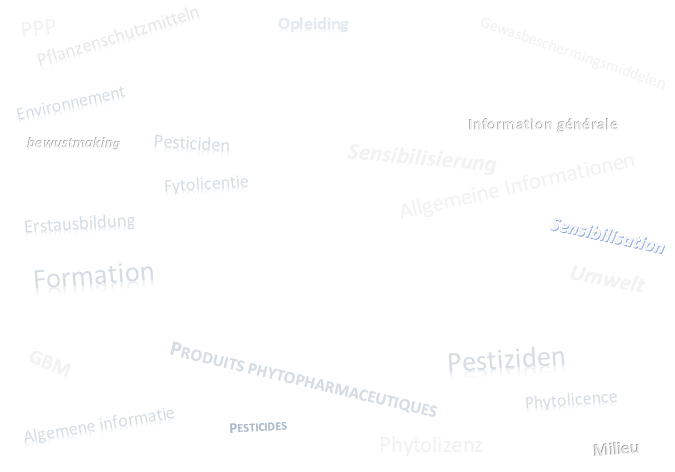 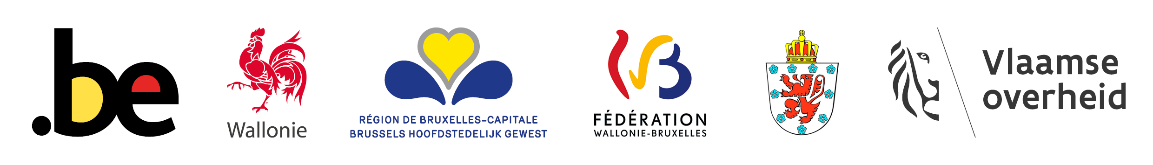 Nationaal Actie Plan d’Action NationalOntwerp voorgelegd aan de publieke raadpleging van 9 februari tot 10 april 2017COLOFON Napan Task ForceDe NTF bestaat uit vertegenwoordigers van alle overheden die bevoegd zijn voor het NAPAN in België.p/a FOD – Victor Hortaplein 40/10, 1060 Sint-Gillis (Brussel)www.NAPAN18-22.beE-mail: NAPAN@health.fgov.bedepotnummer: D/2017/2196/1Hoe kan u opmerkingen maken over het plan ?Het document bestaat uit twee delen: Het programma 2018-2022 Een bijlage waarin u opmerkingen kan noteren.Hoe werkt de nummering van de referenties?Een referentie bestaat uit 4 delen: De letters staan voor de instantie die de actie uitvoert: Bel. (België = gemeenschappelijke acties), Fed. (Federaal), BHG (Brussels Hoofdstedelijk Gewest), Vla. (Vlaams Gewest) en Wal. (Waals Gewest)De « 2 » geeft aan dat het gaat om het tweede programma van het NAPAN, met name het Programma 2018-2022Het derde cijfer verwijst naar het thema. Het programma omvat 12 thema’s in totaal (cf. inhoudstafel)Het vierde cijfer verwijst naar de plaats die een actie bekleedt binnen  themabv : Bel.2.1.1 Bel. = gemeenschappelijke actie2 = Programma 2018-20221 = thema “Opleiding voor operatoren inzake gewasbeschermingsmiddelen (GBM)”1 = eerste actie [van Bel. voor thema 1]Bij sommige acties is een bijkomende referentie vermeld die overeenstemt met de vorige regionale programma’s of met andere regionale programma’s.Hoe kan u uw mening geven ?Overal waar er een  staat, kan u in bijlage een opmerking maken. In elektronisch formaat is  een knop waarop u kan klikken en zo automatisch bij de bijlage komt.Vergeet niet om, alvorens een opmerking te maken, in de linker kolom de referentie van de actie te vermelden.Nadat uw opmerkingen werden toegevoegd, slaat u het document op en verstuurt u het naar het volgende e-mailadres: NAPAN@health.fgov.be, of per post naar Dr ir Vincent Van Bol, coördinator van het Federaal ReductiePlan voor Pesticiden, Bureau 7D227, FOD VVVL, Victor Hortaplein, 40/10, 1060 Sint-Gillis (Brussel).Vergeet niet om uw identiteit te vermelden of, desgevallend, de vereniging die u vertegenwoordigt. De zendingen per postpost moeten gedateerd en ondertekend worden om naar behoren met rekening gehouden te worden.U heeft tijd tot 10 april 2017 om opmerkingen door te sturen.Lijst van afkortingen en acroniemenInleidingHet NAPANHet NAPAN (Nationaal Actie Plan d’Action National) is het Belgisch nationaal actieplan voor de reductie van pesticiden. Dit NAPAN bevat het Federale Reductieplan voor Gewasbeschermingsmiddelen, het gewestelijke programma voor pesticidenreductie van het Brussels Hoofdstedelijk Gewest, het Vlaams Actieplan Duurzaam pesticidengebruik en het Waals programma voor de reductie van pesticiden. Het NAPAN streeft ernaar de verplichtingen na te komen van Richtlijn 2009/128/EG tot vaststelling van een kader voor communautaire actie ter verwezenlijking van een duurzaam gebruik van pesticiden. Het programma is opgebouwd rond twaalf thema’s, die hoofdzakelijk geïnspireerd zijn op deze richtlijn, maar ook op andere federale of regionale verbintenissen. Als gevolg daarvan moeten een aantal concepten zoals “Bescherming van wilde fauna” of “Recentelijk behandelde gebieden die door werknemers in de landbouw toegankelijk zijn” in bredere zin worden verstaan dan omschreven in Richtlijn 2009/128/EG. De federale, regionale en communautaire overheden zijn, elk voor hun eigen bevoegdheden, verantwoordelijk voor de implementatie van het NAPAN aan de hand van opeenvolgende vijfjarenprogramma’s.Het NAPAN-programma voor 2018-2022 is gebaseerd op een evaluatie van de tussentijdse resultaten van het vorige NAPAN-programma 2013-2017 (cf. Rapport Fed, Rapport RBC, Rapport Vla en Rapport Wal). Voor elk voorstel geeft het symbool “NEW” aan welke acties nieuw zijn. De andere acties liggen in het verlengde van het vorige programma (2013-2017).Coördinatie van het NAPANHet NAPAN wordt gecoördineerd door de NAPAN Task Force (NTF), bestaande uit vertegenwoordigers van elke overheid die bevoegd is voor het NAPAN in België. De NTF is ermee belast om elk nieuw plan voor te leggen aan de overheden, om over te gaan tot een publieksraadpleging.Deelname van belanghebbenden aan het NAPANDe belanghebbenden op het vlak van pesticiden zijn vertegenwoordigd in de Adviesraad van het NAPAN, die elk trimester samenkomt. De Adviesraad van het NAPAN is nauw betrokken bij de voorbereiding en de opvolging van de programma’s.Bijzonderheden van het NAPAN in de EUPesticide = gewasbeschermingsmiddel of biocide.Overeenkomstig de officiële definitie betekent de term ‘pesticide’, in voorkomend geval, zowel een gewasbeschermingsmiddel als een biocide.Sproeien vanuit de lucht.Het is in België verboden om GBM toe te passen door te sproeien vanuit de lucht. In extreme omstandigheden kan er uitzonderlijk een afwijking worden toegestaan, die onderworpen is aan drastische voorwaarden die effectief gemonitord worden door de federale overheid. De voorwaarden voor de afwijking staan vermeld in het koninklijk besluit van 19/03/2013 ter verwezenlijking van een duurzaam gebruik van gewasbeschermingsmiddelen en toevoegingsstoffen.Fytolicentie.Het kenniscertificaat voor het professioneel gebruiken en verkopen van GBM en het geven van voorlichting, dat vermeld wordt in artikel 5 van richtlijn 2009/128/EG, is zonder uitzondering verplicht (zelfs voor kleine distributeurs) in België sinds 25/11/2015. Dit certificaat wordt in België de “fytolicentie” genoemd.Doelstellingen van het programma 2018-2022 van het NAPANFederaal programma 2018-2022Het FRPP wil de impact van het gebruik van gewasbeschermingsmiddelen op de menselijke gezondheid en het milieu verminderen.Brussels gewestelijk programma 2018-2022Het streefdoel van het Gewest kan worden opgedeeld in 5 prioritaire pijlers die als richtsnoer zullen dienen voor alle regelgevingen, projecten en acties die in de loop van die 5 jaar worden uitgevoerd.Geen pesticiden meer gebruiken in alle ruimten die open zijn voor het publiekHet gebruik van pesticiden sterk beperken in privétuinen en -domeinenDe bescherming voor kwetsbare groepen, met inbegrip van de professionele gebruikers, opvoerenDe natuur en de ecosysteemdiensten beschermen Een stedelijke landbouw ontwikkelen die verenigbaar is met het behoud van de ecosystemenEen gedetailleerde versie van het gewestelijke programma voor pesticidenreductie is hier beschikbaar.Vlaams gewestelijk programma 2018-2022: het Vlaams Actieplan Duurzaam Pesticidengebruik 2018-2022De Vlaamse overheid streeft ernaar dat:de milieudruk op het waterleven door pesticiden (SEQ+) verder daalt de openbare diensten geen pesticiden gebruiken in de open lucht;het gebruik van pesticiden bij het brede publiek verder daalt;de principes van IPM toegepast worden;uitgegaan wordt van het principe van voorkomen, het toepassen van alternatieven en pas in laatste instantie het gebruik van pesticiden.Waals gewestelijk programma 2018-2022: Waals Programma voor de reductie van pesticidenVerderzetten van de doelstellingen van het eerste PWRP in samenhang met andere plannen en programma's (vb. SGBP, …) en verderzetten van de doelstellingen van de gewestelijke beleidsverklaring (DPR) 2009-2014 en de DPR 2014-2019 (link met het gewestelijk actieplan leefmilieu-gezondheid – PARES).Programma 2018-2022 van het NAPANOpleiding voor professionele gebruikers van gewasbeschermingsmiddelen (GBM)Implementatie van het Belgische certificeringssysteem “Fytolicentie”Toegang tot een aangepaste opleiding (basis- & aanvullende opleiding)Verkoop van GBMAlgemene informatie die wordt verstrekt op plaatsen waar GBM  voor amateurgebruik worden verkochtBeschikbaarheid van gecertificeerde voorlichters op verkoopplaatsen van GBM bestemd voor het brede publiekGBM voor professionele gebruikers enkel verkrijgbaar voor houders van een fytolicentie Informatie en bewustmaking over pesticiden en alternatievenZorgen voor het verstrekken van evenwichtige informatie over pesticiden en de alternatieven ervoorSystemen ontwikkelen voor het verzamelen van informatie over gevallen van vergiftigingInspectie van de uitrusting die wordt gebruikt voor de toepassing van GBMAankondiging van bespuitingen aan potentieel blootgesteldenBeschermen van het aquatisch milieuBeschermen van specifieke gebiedenGebieden die gebruikt worden door het brede publiek of door kwetsbare groepenBeschermen van wilde fauna en floraRecentelijk behandelde gebieden toegankelijk voor werknemers in de landbouwBeschermen van het drinkwaterHantering/opslag van GBM en hun verpakking/restantenRisicobeperkende maatregelen voor, tijdens en na de bespuitingBijkomende maatregelen voor amateurgebruikers Risicobeperkende maatregelen voor de lokalen voor professionele opslagGeïntegreerde gewasbescherming (IPM – Integrated Pest Management)Bevorderen van lage inputsystemen zoals IPM en biologische landbouwScheppen van de nodige voorwaarden om de implementatie van IPM te bevorderenVersterking van de uniforme beginselen van IPMAanmoedigen van de implementatie van IPM in sectorspecifieke richtsnoerenIndicatorenRisicobeperkende maatregelenBeheer en opvolging van het planBijlage – Advies over het Programma 2018-2022Wie bent u/ welke instantie, vereniging vertegenwoordigt u ?Welke opmerkingen zou u willen formuleren in verband met het ontwerp ?Vergeet niet de referentie van de actie te vermelden waarover u een opmerking wenst te formuleren.Bel.België = gemeenschappelijke actieBENBrussels Ecologisch NetwerkBWRBesluit van de Waalse RegeringCIWCoördinatiecommissie Integraal WaterbeleidCRA-wWaals Centrum voor Landbouwkundig OnderzoekCREOnderzoeks- en TestcentrumFAVVFederaal Agentschap voor de veiligheid van de voedselketenFytolicentie NPDistributie van of voorlichting over middelen voor niet-professioneel gebruik. Meer informatieFytolicentie P2Professioneel gebruik. Meer informatieFytolicentie P3Distributie van of voorlichting over middelen voor professioneel gebruik. Meer informatieFODFederale Overheidsdienst Volksgezondheid, Veiligheid van de Voedselketen en LeefmilieuFRPGHet federale reductieplan voor gewasbeschermingsmiddelenGBMGewasbeschermingsmiddel(en) GBVGewestelijke beleidsverklaringGFPGoede fytosanitaire praktijkenGICLGGemengde Interministeriële Conferentie voor het Leefmilieu en de GezondheidGLBGemeenschappelijk LandbouwbeleidGNPGewestelijk NatuurPlanGPPRGewestelijk Programma voor PesticidenreductieIPMIntegrated Pest Management – Geïntegreerde gewasbeschermingISSePWetenschappelijk Instituut voor Openbare dienstverleningIWEPSL’Institut wallon de l’évaluation, de la prospective et de la statistiqueKSFKritieke succesfactoren (KFS – Key Success Factor)KRWKaderrichtlijn waterNAPANNationaal Actie Plan d’Action NationalNatura 2000Natura 2000 is een Europees netwerk van beschermde natuurgebieden. Het omvat alle gebieden die aangeduid zijn op grond van de Vogelrichtlijn en de Habitatrichtlijn. Meer informatieNEWNieuwe actieNTFNapan Task ForceOCICertificerings- en keuringsinstellingenPARESPlan d’Action Régional Environnement-Santé – Gewestelijk Actieplan Leefmilieu-GezondheidPCLGPermanente Cel Leefmilieu-GezondheidWBEWaterbeheerplanPICPrior Informed Consent – Verordening over voorafgaande geïnformeerde toestemmingPWRP 2013-2017Waals programma voor de reductie van pesticiden 2013-2017RPGBReductieprogramma ter vermindering van het gebruik van gewasbeschermingsmiddelen en biocidenBHGBrussels Hoofdstedelijk GewestRICAInformatienet inzake landbouwbedrijfsboekhoudingen (ILB)SGBPStroomgebiedbeheerplanSPW-portaalService public de Wallonie – portaal van het Waalse GewestSTEPHYBehandelingssystemen voor afvalwater van gewasbeschermingsmiddelenVENVlaams Ecologisch NetwerkVla.Vlaams GewestVLIFVlaams LandbouwinvesteringsfondsWal.Waals GewestWBEWaterbeheerplanRef.DoelstellingActieKSFFed.2.1.1De activiteiten inzake de fytolicentie voortzetten.De administratie van de fytolicentie beheren voor ongeveer 75.000 operatoren.Het online register van fytolicenties wordt uiterlijk 14 dagen na de notificatie geüpdatet.Fed.2.1.1De fytolicentie is het verplichte certificeringssysteem voor ongeveer 75.000 professionele gebruikers, distributeurs of voorlichters van GBM. Notificaties aangaande de fytolicentie (registratie, permanente vorming, inbreuken …) worden verzameld op federaal niveau en gepubliceerd op de website Fytolicentie.De fytolicentie is het verplichte certificeringssysteem voor ongeveer 75.000 professionele gebruikers, distributeurs of voorlichters van GBM. Notificaties aangaande de fytolicentie (registratie, permanente vorming, inbreuken …) worden verzameld op federaal niveau en gepubliceerd op de website Fytolicentie.De fytolicentie is het verplichte certificeringssysteem voor ongeveer 75.000 professionele gebruikers, distributeurs of voorlichters van GBM. Notificaties aangaande de fytolicentie (registratie, permanente vorming, inbreuken …) worden verzameld op federaal niveau en gepubliceerd op de website Fytolicentie.Fed.2.1.1Fed.2.1.2NEWWederzijdse erkenning van certificaten met Nederland, Duitsland, Frankrijk en Luxemburg.Implementatie van wederzijdse erkenningsprotocollen met de buurlanden.Protocollen met Nederland en Frankrijk worden geïmplementeerd in 2018. De andere twee worden geïmplementeerd in 2020.Fed.2.1.2NEWDe wederzijdse erkenning van de nationale certificeringssystemen voor professionele gebruikers van GBM moet geïmplementeerd worden, ten minste met de buurlanden. Er zullen specifieke protocollen voor wederzijdse erkenning worden ontwikkeld met Nederland, Duitsland, Frankrijk en Luxemburg. Die zullen ten laatste in 2018 worden geïmplementeerd voor de eerste twee, en in 2020 voor de laatste twee.De wederzijdse erkenning van de nationale certificeringssystemen voor professionele gebruikers van GBM moet geïmplementeerd worden, ten minste met de buurlanden. Er zullen specifieke protocollen voor wederzijdse erkenning worden ontwikkeld met Nederland, Duitsland, Frankrijk en Luxemburg. Die zullen ten laatste in 2018 worden geïmplementeerd voor de eerste twee, en in 2020 voor de laatste twee.De wederzijdse erkenning van de nationale certificeringssystemen voor professionele gebruikers van GBM moet geïmplementeerd worden, ten minste met de buurlanden. Er zullen specifieke protocollen voor wederzijdse erkenning worden ontwikkeld met Nederland, Duitsland, Frankrijk en Luxemburg. Die zullen ten laatste in 2018 worden geïmplementeerd voor de eerste twee, en in 2020 voor de laatste twee.Fed.2.1.2NEWBHG2.1.1De kennis van de operatoren van GBM certificeren.Organisatie van de basisexamens voor de fytolicentie.Organisatie van een voldoende aantal examensessies voor elk type fytolicentie.BHG2.1.1De sessies van de basisexamens om de kennis van de kandidaten te certificeren zullen regelmatig en voldoende worden georganiseerd.De sessies van de basisexamens om de kennis van de kandidaten te certificeren zullen regelmatig en voldoende worden georganiseerd.De sessies van de basisexamens om de kennis van de kandidaten te certificeren zullen regelmatig en voldoende worden georganiseerd.BHG2.1.1BHG 2.1.2Zorgen voor coördinatie met de federale overheid.Aan de FOD de lijst bezorgen van de geslaagden voor het basisexamen en de getuigschriften van de aanvullende opleiding.Goede werking van de uitwisselingsinterface tussen de opleidingsinstellingen en de FOD.BHG 2.1.2De lijsten met de geslaagden voor het basisexamen en de getuigschriften van aanvullende opleidingen zullen regelmatig worden bezorgd aan de FOD.De lijsten met de geslaagden voor het basisexamen en de getuigschriften van aanvullende opleidingen zullen regelmatig worden bezorgd aan de FOD.De lijsten met de geslaagden voor het basisexamen en de getuigschriften van aanvullende opleidingen zullen regelmatig worden bezorgd aan de FOD.Ref.DoelstellingActieKSFBHG2.1.3Zorgen voor de basisopleiding van de operatoren van GBM.Organisatie van de basisopleidingen.Organisatie van een voldoende aantal examensessies voor elk type fytolicentie.BHG2.1.3Er zullen voldoende sessies van basisopleidingen worden georganiseerd voor de verschillende fytolicenties en de getuigschriften van basisopleiding zullen volgens de regelgevende bepalingen worden afgeleverd.Er zullen voldoende sessies van basisopleidingen worden georganiseerd voor de verschillende fytolicenties en de getuigschriften van basisopleiding zullen volgens de regelgevende bepalingen worden afgeleverd.Er zullen voldoende sessies van basisopleidingen worden georganiseerd voor de verschillende fytolicenties en de getuigschriften van basisopleiding zullen volgens de regelgevende bepalingen worden afgeleverd.BHG2.1.3BHG2.1.4Zorgen voor de basisopleiding van de operatoren van GBM.Het materiaal voor de basisvorming bijwerken.Herziening ten minste om de twee jaar of zodra dit door een belangrijke ontwikkeling is vereist.BHG2.1.4De inhoud van het materiaal van de basisopleidingen (syllabi en slides) moet periodiek worden bijgewerkt om rekening te houden met de wetgevende, wetenschappelijke en technische evolutie.De inhoud van het materiaal van de basisopleidingen (syllabi en slides) moet periodiek worden bijgewerkt om rekening te houden met de wetgevende, wetenschappelijke en technische evolutie.De inhoud van het materiaal van de basisopleidingen (syllabi en slides) moet periodiek worden bijgewerkt om rekening te houden met de wetgevende, wetenschappelijke en technische evolutie.BHG2.1.4BHG2.1.5Zorgen voor de aanvullende opleiding van de operatoren van GBM.Organisatie van aanvullende opleidingsactiviteiten.Aangepaste communicatie naar de opleidingsinstellingen.Organisatie van een voldoende aantal activiteiten voor elk type fytolicentie.BHG2.1.5Er zullen voldoende aanvullende opleidingsactiviteiten worden georganiseerd (en/of erkend) voor de verschillende fytolicenties en de getuigschriften van aanvullende opleidingen zullen volgens de regelgevende bepalingen worden afgeleverd.Er zullen voldoende aanvullende opleidingsactiviteiten worden georganiseerd (en/of erkend) voor de verschillende fytolicenties en de getuigschriften van aanvullende opleidingen zullen volgens de regelgevende bepalingen worden afgeleverd.Er zullen voldoende aanvullende opleidingsactiviteiten worden georganiseerd (en/of erkend) voor de verschillende fytolicenties en de getuigschriften van aanvullende opleidingen zullen volgens de regelgevende bepalingen worden afgeleverd.BHG2.1.5BHG2.1.6Zorgen voor de aanvullende opleiding van de operatoren van GBM.Een evenwichtig aanbod van aanvullende opleidingsactiviteiten voorstellen.Aanvullende opleidingsactiviteiten in meer dan 3 thema's per jaar;Aangepaste communicatie naar de opleidingsinstellingen.BHG2.1.6Door een analyse van de erkenningsaanvragen van de aanvullende opleidingsactiviteiten kan worden gewaarborgd dat het aanbod aan de operatoren een voldoende verscheidenheid aan thema's behandelt om een evenwichtige opleiding te garanderen die is aangepast aan de verschillende doelgroepen.Door een analyse van de erkenningsaanvragen van de aanvullende opleidingsactiviteiten kan worden gewaarborgd dat het aanbod aan de operatoren een voldoende verscheidenheid aan thema's behandelt om een evenwichtige opleiding te garanderen die is aangepast aan de verschillende doelgroepen.Door een analyse van de erkenningsaanvragen van de aanvullende opleidingsactiviteiten kan worden gewaarborgd dat het aanbod aan de operatoren een voldoende verscheidenheid aan thema's behandelt om een evenwichtige opleiding te garanderen die is aangepast aan de verschillende doelgroepen.BHG2.1.6BHG2.1.7Zorgen voor de aanvullende opleiding van de operatoren van GBM.Een aanbod aan aanvullende opleidingsactiviteiten voorstellen dat ook voldoet aan de doelstellingen van de andere gewestelijke plannen, programma's en strategieën.Coördinatie met de andere gewestelijke plannen en programma's;Aangepaste communicatie naar de opleidingsinstellingen.BHG2.1.7De aanvullende opleidingsactiviteiten zullen in het bijzonder de nadruk leggen op de doelstellingen van het Brussels Hoofdstedelijk Gewest die door het Gewestelijk Natuurplan of de Good Food-strategie worden nagestreefd.De aanvullende opleidingsactiviteiten zullen in het bijzonder de nadruk leggen op de doelstellingen van het Brussels Hoofdstedelijk Gewest die door het Gewestelijk Natuurplan of de Good Food-strategie worden nagestreefd.De aanvullende opleidingsactiviteiten zullen in het bijzonder de nadruk leggen op de doelstellingen van het Brussels Hoofdstedelijk Gewest die door het Gewestelijk Natuurplan of de Good Food-strategie worden nagestreefd.BHG2.1.7BHG2.1.8Het opleidingsmateriaal voor iedereen ter beschikking stellen.Het opleidingsmateriaal van de basisopleiding en van de aanvullende opleidingsactiviteiten ter beschikking stellen op het internet.Aangepaste communicatie naar de opleidingsinstellingen.BHG2.1.8Het regelmatig bijgewerkte materiaal van de basisopleiding en het materiaal van de aanvullende opleidingsactiviteiten zullen ter beschikking zijn op de website van Leefmilieu Brussel.Het regelmatig bijgewerkte materiaal van de basisopleiding en het materiaal van de aanvullende opleidingsactiviteiten zullen ter beschikking zijn op de website van Leefmilieu Brussel.Het regelmatig bijgewerkte materiaal van de basisopleiding en het materiaal van de aanvullende opleidingsactiviteiten zullen ter beschikking zijn op de website van Leefmilieu Brussel.BHG2.1.8Vla.2.1.1Organiseren van de basisopleiding voor het verwerven van alle types fytolicentie voor professionele gebruikers, voorlichters en verkopers van professionele gewasbeschermingsmiddelen en voor gewasbeschermingsmiddelen voor niet professioneel gebruik.Erkennen van vormingscentra en lesgevers met de nodige kennis, voor lesgevers over gewasbescherming moeten deze een fytolicentie P3 hebben, voor specifieke onderwerpen zoals EHBO, is beroepservaring voldoende.Aantal georganiseerde opleidingen en deelnemers.Vla.2.1.1Vla.2.1.2.Organiseren van permanente vorming voor alle types fytolicentie voor professionele gebruikers, voorlichters en verkopers van professionele gewasbeschermingsmiddelen en voor gewasbeschermingsmiddelen voor niet professioneel gebruik.Erkennen van vormingsactiviteiten van erkende vormingscentra en lesgevers met de nodige kennis, voor lesgevers over gewasbescherming moeten deze een fytolicentie P3 hebben, voor specifieke onderwerpen zoals EHBO, is beroepservaring voldoende.Aantal vormingsactiviteiten en deelnemers.Vla.2.1.2.Wal.2.1.1(Wal.1.2)Bestaan van een opleidingssysteem voor beginners dat toegang geeft tot de fytolicentie.Voldoende erkende opleidingscentra registreren.Voldoende erkende opleidinggevers registreren.Een evaluatieprocedure voor de tijdens de opleiding verworven kennis opzetten.Aantal attesten dat afgeleverd werd na een geslaagde evaluatie in verhouding met het aantal fytolicentie-aanvragen (eerste aanvraag) (in %).Wal.2.1.2(Wal.1.3)Bestaan van een voortgezette opleiding die het vernieuwen van de fytolicenties mogelijk maakt.Voldoende erkende voortgezette opleidingsessies registreren.Voldoende erkende opleidinggevers registreren.Voldoende informatie verspreiden over de beschikbare sessies.Een evaluatieprocedure voor de tijdens de opleiding verworven kennis opzetten.Aantal aanvragen voor het vernieuwen van de fytolicentie in verhouding met het aantal goedgekeurde deelnames aan de voortgezette opleidingen (in %).Wal.2.1.2(Wal.1.3)Wal.2.1.3(Wal.1.4)Bestaan van een evaluatie- en opvolgingssysteem voor opleidinggevers en beginners- en voortgezette opleidingen.De opleidinggevers op een homogene manier evalueren.De opleidinggevers van de beginnersopleiding op een homogene manier evalueren.% homogene controles voor de beginnersopleidingen en opleidinggevers.Wal.2.1.3(Wal.1.4)Wal.2.1.4(Wal.1.5)Bestaan van een coördinatiecel voor het volledige systeem.Een coördinatiecel oprichten.Toegang tot een opleiding en/of een gepaste opleiding voor elke aanvrager van een fytolicentie.Wal.2.1.4(Wal.1.5)Wal.2.1.5NEWOntwikkelen van voortgezette opleidingen die aangepast zullen zijn aan de bijzonderheden van de verschillende groene sectoren (landbouw, tuinbouw, parken & tuinen) die precisielandbouw, demonstratieplatformen voor behandelingssystemen voor afvalwater van gewasbeschermingsmiddelen (STEPHY) en bezoeken aan voorbeeldige bedrijven integreren.De voortgezette opleidingen voor een herhalingscursus voor de fytolicentie kunnen worden gegeven door de pilootcentra om zo de na te leven wetgeving concreet aan te duiden. Bepaalde centra zullen specifieke modules integreren omtrent de precisielandbouw, waardoor het gebruik van alternatieve methoden voor het gebruik van GBM mogelijk wordt. Sommige onder hen zullen het bezoek aan voorbeeldige bedrijven op het vlak van de geïntegreerde bestrijding omvatten.Opzetten van een demonstratieplatform STEPHY (bv was-/vulplaatsen, installatie voor het behandelen van GBM-afvalwater, enz.).Neutrale en onderlegde informatie geven over de STEPHY.Aantal aangepaste voortgezette opleidingen dat wordt aangeboden.Aantal opleidingen voor precisielandbouw.Aantal geïdentificeerde opleidingen voor precisielandbouw.Aantal erkende fytolicentie-opleidingen van dit type.Demonstratieplatform + informatiedragers STEPHY.Wal.2.1.5NEWDeze maatregel vloeit voort uit het toepassen van maatregelen 2.1.1 en 2.1.2. De voortgezette opleiding is het moment om de situatie op het terrein maximaal te benaderen door modules aan te bieden die aangepast zijn aan de bijzonderheden van elke sector in kwestie, evenals bezichtiging van voorbeeldige bedrijven en het demonstratieplatform STEPHY. Deze maatregel wil rekening houden met de digitale revolutie die ook het gebruik van pesticiden aanbelangt (spuitmachines met gps-systeem, detectoren...). Het bezoeken van deze exploitaties zorgt ervoor dat de landbouwers de haalbaarheid en het belang van het toepassen van de principes van de geïntegreerde bestrijding met eigen ogen kunnen vaststellen.Deze maatregel vloeit voort uit het toepassen van maatregelen 2.1.1 en 2.1.2. De voortgezette opleiding is het moment om de situatie op het terrein maximaal te benaderen door modules aan te bieden die aangepast zijn aan de bijzonderheden van elke sector in kwestie, evenals bezichtiging van voorbeeldige bedrijven en het demonstratieplatform STEPHY. Deze maatregel wil rekening houden met de digitale revolutie die ook het gebruik van pesticiden aanbelangt (spuitmachines met gps-systeem, detectoren...). Het bezoeken van deze exploitaties zorgt ervoor dat de landbouwers de haalbaarheid en het belang van het toepassen van de principes van de geïntegreerde bestrijding met eigen ogen kunnen vaststellen.Deze maatregel vloeit voort uit het toepassen van maatregelen 2.1.1 en 2.1.2. De voortgezette opleiding is het moment om de situatie op het terrein maximaal te benaderen door modules aan te bieden die aangepast zijn aan de bijzonderheden van elke sector in kwestie, evenals bezichtiging van voorbeeldige bedrijven en het demonstratieplatform STEPHY. Deze maatregel wil rekening houden met de digitale revolutie die ook het gebruik van pesticiden aanbelangt (spuitmachines met gps-systeem, detectoren...). Het bezoeken van deze exploitaties zorgt ervoor dat de landbouwers de haalbaarheid en het belang van het toepassen van de principes van de geïntegreerde bestrijding met eigen ogen kunnen vaststellen.Ref.DoelstellingActieKSFBel.2.2.1NEWSensibilisatie van de gebruikers van gewasbeschermingsmiddelen voor amateurgebruik om te kiezen voor een risicoarme benadering.De algemene informatie updaten die beschikbaar is op plaatsen waar GBM voor amateurgebruik worden verkocht.Beschikbaarheid van nieuwe instructies voor GBM- verkopers in 2019.Bel.2.2.1NEWDe amateurgebruiker van GBM bewustmaken van de blootstellingsroutes (via de huid, inname...) bij gebruik van GBM, van risicobeperkende maatregelen, en van een risicoarme benadering die de risico’s beperkt. De bewustmakingscampagnes zijn uiterlijk in 2019 beschikbaar op de plaatsen waar GBM voor amateurgebruik worden verkocht, zoals voorzien in art. 5 van het KB (04/09/12) betreffende het FRPP.De amateurgebruiker van GBM bewustmaken van de blootstellingsroutes (via de huid, inname...) bij gebruik van GBM, van risicobeperkende maatregelen, en van een risicoarme benadering die de risico’s beperkt. De bewustmakingscampagnes zijn uiterlijk in 2019 beschikbaar op de plaatsen waar GBM voor amateurgebruik worden verkocht, zoals voorzien in art. 5 van het KB (04/09/12) betreffende het FRPP.De amateurgebruiker van GBM bewustmaken van de blootstellingsroutes (via de huid, inname...) bij gebruik van GBM, van risicobeperkende maatregelen, en van een risicoarme benadering die de risico’s beperkt. De bewustmakingscampagnes zijn uiterlijk in 2019 beschikbaar op de plaatsen waar GBM voor amateurgebruik worden verkocht, zoals voorzien in art. 5 van het KB (04/09/12) betreffende het FRPP.Bel.2.2.1NEWFed.2.2.1Beschikbaarheid van de verplichte informatie op de plaatsen waar GBM voor amateurgebruik worden verkocht.Controleren & verbeteren indien nodig.Er worden controles uitgevoerd overeenkomstig het controleprogramma van de inspectiediensten.Evaluatie van de resultaten van de uitgevoerde controles.Fed.2.2.1De beschikbaarheid van de verplichte informatie op de plaats van verkoop moet gecontroleerd worden aan de hand van een gepast inspectieschema, dat vermeld staat in het jaarlijks inspectieprogramma van het FAVV en de FOD. Bij inbreuken wordt de wettelijke procedure gevolgd, en indien nodig volgt er aanvullend ad-hoc-overleg met de distributiesector.De beschikbaarheid van de verplichte informatie op de plaats van verkoop moet gecontroleerd worden aan de hand van een gepast inspectieschema, dat vermeld staat in het jaarlijks inspectieprogramma van het FAVV en de FOD. Bij inbreuken wordt de wettelijke procedure gevolgd, en indien nodig volgt er aanvullend ad-hoc-overleg met de distributiesector.De beschikbaarheid van de verplichte informatie op de plaats van verkoop moet gecontroleerd worden aan de hand van een gepast inspectieschema, dat vermeld staat in het jaarlijks inspectieprogramma van het FAVV en de FOD. Bij inbreuken wordt de wettelijke procedure gevolgd, en indien nodig volgt er aanvullend ad-hoc-overleg met de distributiesector.Fed.2.2.1Maatregelen Wal.2.1 tot Wal.2.6 van het 1ste PWRP 2013-2017 blijven van toepassing tijdens dit tweede programma. Ze beogen het begeleiden, informeren en sensibiliseren van niet-professionele gebruikers van gewasbeschermingsmiddelen maar niet enkel in de verkooppunten van de producten.Maatregelen Wal.2.1 tot Wal.2.6 van het 1ste PWRP 2013-2017 blijven van toepassing tijdens dit tweede programma. Ze beogen het begeleiden, informeren en sensibiliseren van niet-professionele gebruikers van gewasbeschermingsmiddelen maar niet enkel in de verkooppunten van de producten.Maatregelen Wal.2.1 tot Wal.2.6 van het 1ste PWRP 2013-2017 blijven van toepassing tijdens dit tweede programma. Ze beogen het begeleiden, informeren en sensibiliseren van niet-professionele gebruikers van gewasbeschermingsmiddelen maar niet enkel in de verkooppunten van de producten.Maatregelen Wal.2.1 tot Wal.2.6 van het 1ste PWRP 2013-2017 blijven van toepassing tijdens dit tweede programma. Ze beogen het begeleiden, informeren en sensibiliseren van niet-professionele gebruikers van gewasbeschermingsmiddelen maar niet enkel in de verkooppunten van de producten.Wal.2.2.1(Wal.2.1)Jaarlijkse uitgave van een gids met goede praktijken voor de tuin en verspreiding van deze gids door de gemeenten en de tuincentra.Het opstellen van een gids met goede praktijken voor de tuin met voornamelijk informatie over een verantwoord en doordacht gebruik van GBM voor de gezondheid en het milieu, het lezen van het etiket, beschermende verpakkingen, opslag van GBM, weggooien van lege verpakkingen en resten van de producten.Aantal brochures dat uitgegeven en verdeeld wordt.Aantal gemeenten en tuincentra dat meewerkt aan de verdeling en de promotie van de brochure.Wal.2.2.1(Wal.2.1)Wal.2.2.2 (Wal.2.2)1° Sensibiliseren van particulieren voor alternatieve bestrijdingsmiddelen.Opstellen en verspreiden van een folder die de alternatieve bestrijdingsmiddelen verduidelijkt.Aantal uitgegeven en verdeelde folders.Wal.2.2.2 (Wal.2.2)2° Sensibiliseren van particulieren om een meer verantwoorde houding aan te nemen tegenover GBM.Onderhouden en up-to-date houden van een rubriek op de website voor de problematiek van de GBM waardoor sensibiliserings- en responsabiliseringsinformatie samengebracht worden (goede praktijken...).Aantal bezoekers per website.Wal.2.2.2 (Wal.2.2)Wal.2.2.3(Wal.2.3)Sensibiliseren van particulieren voor de risico's die verbonden zijn aan de opslag, het hanteren en gebruik van GBM.Sensibiliserings- en responsabiliseringsacties van particulieren:- identificatie van de risico's (voor de opslag, het hanteren en het gebruik van GBM);- identificatie van de risico's die verbonden zijn aan het recupereren en elimineren van de spuitresten van de GBM na gebruik en het elimineren van lege verpakkingen en resten van de GBM.Aantal evenementen en georganiseerde acties.Wal.2.2.3(Wal.2.3)Wal.2.2.4(Wal.2.4)Sensibiliseren van particulieren bij evenementen => ter beschikking stellen van informatiestandjes bij evenementen.- Sensibiliseren van particulieren tijdens evenementen, beurzen, festivals, tuinbeurzen...- Organisatoren van dergelijke evenementen aansporen om een goed zichtbare stand ter beschikking te stellen, gewijd aan de problematiek 'Goede praktijken in de tuin'.Aantal evenementen dat een stand ter beschikking van sensibiliseringsspelers gesteld heeft.Aantal brochures dat verdeeld wordt.Aantal ingevulde enquêteformulieren.Wal.2.2.4(Wal.2.4)Wal.2.2.5(Wal.2.5)Het delen van ervaringen verhogen via 'open tuin'-evenementen.De ervaring die opgedaan werd door hobbytuinders verzamelen en delen door de uitwisseling ervan te ontwikkelen via een uitwisselingsplatform van een partner.Aantal 'open tuin'-evenementen waar de goede praktijken voorgesteld worden.Wal.2.2.5(Wal.2.5)Wal.2.2.6(Wal.2.6)Zoveel mogelijk verouderde producten en/of producten die niet langer goedgekeurd zijn verzamelen en sensibiliseringsboodschappen over goede praktijken over het elimineren van resten van en verpakkingen van GBM verspreiden.Organiseren van een tweejaarlijkse campagne om oude GBM en hun verpakkingen te verzamelen.Hoeveelheid oude producten / verpakkingen die verzameld werd.Evolutie van het aantal producten dat verzameld werd in vergelijking met de voorgaande campagnes.Aantal deelnemende gemeenten.Aantal betrokken containerparken.Impact van de campagne op het veranderen van de gewoontes.Ref.DoelstellingActieKSFFed.2.2.2Beschikbaarheid van een gecertificeerde voorlichter waar pesticiden voor amateurgebruikers verkocht worden.Inspectie van de verkooppunten en verbeteracties indien nodig.Er worden controles uitgevoerd overeenkomstig het controleprogramma van de inspectiediensten.Evaluatie van de resultaten van de uitgevoerde controles.Fed.2.2.2De aanwezigheid verzekeren van gecertificeerde voorlichters (houders van fytolicentie NP of P3) of vrije toegang tot het erkende call center op plaatsen waar GBM voor amateurgebruik worden verkocht. Dat zal gecontroleerd worden aan de hand van het controleprogramma van de inspectiediensten van de FOD/het FAVV. Op basis van de inspectieresultaten zullen de gewestelijke en de federale overheden specifieke acties voorstellen (communicatiecampagne, sectoronderhandeling, bijkomende sancties).De aanwezigheid verzekeren van gecertificeerde voorlichters (houders van fytolicentie NP of P3) of vrije toegang tot het erkende call center op plaatsen waar GBM voor amateurgebruik worden verkocht. Dat zal gecontroleerd worden aan de hand van het controleprogramma van de inspectiediensten van de FOD/het FAVV. Op basis van de inspectieresultaten zullen de gewestelijke en de federale overheden specifieke acties voorstellen (communicatiecampagne, sectoronderhandeling, bijkomende sancties).De aanwezigheid verzekeren van gecertificeerde voorlichters (houders van fytolicentie NP of P3) of vrije toegang tot het erkende call center op plaatsen waar GBM voor amateurgebruik worden verkocht. Dat zal gecontroleerd worden aan de hand van het controleprogramma van de inspectiediensten van de FOD/het FAVV. Op basis van de inspectieresultaten zullen de gewestelijke en de federale overheden specifieke acties voorstellen (communicatiecampagne, sectoronderhandeling, bijkomende sancties).Fed.2.2.2Fed.2.2.3NEWDe efficiëntie van het call center verbeteren.Follow-up, beoordeling, redesign van het systeem.Alle oproepen worden op een adequate manier beantwoord.Fed.2.2.3NEWWie GBM voor amateurgebruik wil kopen, kan ook terecht bij een call center dat gratis bereikbaar is op de plaats van verkoop. Het call center is een initiatief van de industrie en de distributeurs van GBM. Het wordt gefinancierd en gecontroleerd door de federale overheid in samenwerking met de NTF die, indien nodig, kan vragen om het schema aan te passen. Uiteindelijk zouden alle oproepen op een adequate manier beantwoord moeten worden op basis van de criteria van de bepalingen die vermeld staan in het KB (19/03/13) betreffende duurzaam gebruik van pesticiden.Wie GBM voor amateurgebruik wil kopen, kan ook terecht bij een call center dat gratis bereikbaar is op de plaats van verkoop. Het call center is een initiatief van de industrie en de distributeurs van GBM. Het wordt gefinancierd en gecontroleerd door de federale overheid in samenwerking met de NTF die, indien nodig, kan vragen om het schema aan te passen. Uiteindelijk zouden alle oproepen op een adequate manier beantwoord moeten worden op basis van de criteria van de bepalingen die vermeld staan in het KB (19/03/13) betreffende duurzaam gebruik van pesticiden.Wie GBM voor amateurgebruik wil kopen, kan ook terecht bij een call center dat gratis bereikbaar is op de plaats van verkoop. Het call center is een initiatief van de industrie en de distributeurs van GBM. Het wordt gefinancierd en gecontroleerd door de federale overheid in samenwerking met de NTF die, indien nodig, kan vragen om het schema aan te passen. Uiteindelijk zouden alle oproepen op een adequate manier beantwoord moeten worden op basis van de criteria van de bepalingen die vermeld staan in het KB (19/03/13) betreffende duurzaam gebruik van pesticiden.Fed.2.2.3NEWFed.2.2.4NEWDe doeltreffendheid en kwaliteit van het voorlichtingssysteem voor amateurgebruikers evalueren.Onderzoek bij een representatieve steekproef van verkooppunten is voorzien voor 2018 en voor 2021.Evaluatierapport.Fed.2.2.4NEWDe kwaliteit van het voorlichtingssysteem voor amateurgebruikers wordt beoordeeld via een onderzoek bij een representatieve steekproef van verkooppunten. Dat onderzoek is voorzien voor 2018, wanneer het voorlichtingssysteem operationeel zal zijn en in 2021 om elke significante evolutie van de kennis te evalueren.De kwaliteit van het voorlichtingssysteem voor amateurgebruikers wordt beoordeeld via een onderzoek bij een representatieve steekproef van verkooppunten. Dat onderzoek is voorzien voor 2018, wanneer het voorlichtingssysteem operationeel zal zijn en in 2021 om elke significante evolutie van de kennis te evalueren.De kwaliteit van het voorlichtingssysteem voor amateurgebruikers wordt beoordeeld via een onderzoek bij een representatieve steekproef van verkooppunten. Dat onderzoek is voorzien voor 2018, wanneer het voorlichtingssysteem operationeel zal zijn en in 2021 om elke significante evolutie van de kennis te evalueren.Fed.2.2.4NEWBHG2.2.1NEWWaarborgen van de kwaliteit van de informatie die in de verkooppunten wordt verstrekt.Stimuleren van de opvolging van de aanvullende opleidingsactiviteiten voor de NP-fytolicentie.Inventarisering van de belangrijkste verkooppunten;Modaliteiten voor de organisatie van basisopleidingen en aanvullende opleidingsactiviteiten voor NP.BHG2.2.1NEWDoor middel van deze actie kan de deelname van de houders van NP-fytolicenties aan specifieke aanvullende opleidingsactiviteiten worden gestimuleerd en kan men zich vergewissen van hun kennis van de aspecten die specifiek zijn voor het gewest.Door middel van deze actie kan de deelname van de houders van NP-fytolicenties aan specifieke aanvullende opleidingsactiviteiten worden gestimuleerd en kan men zich vergewissen van hun kennis van de aspecten die specifiek zijn voor het gewest.Door middel van deze actie kan de deelname van de houders van NP-fytolicenties aan specifieke aanvullende opleidingsactiviteiten worden gestimuleerd en kan men zich vergewissen van hun kennis van de aspecten die specifiek zijn voor het gewest.BHG2.2.1NEWBHG2.2.2NEWWaarborgen van de kwaliteit van de informatie die in de verkooppunten wordt verstrekt.Zichtbaarheid verlenen aan handelszaken die zich verbinden tot pesticidenreductie.Inventarisering van de belangrijkste verkooppunten;Beschikbaarheid van communicatiemiddelen.BHG2.2.2NEWHet Gewest zal een handvest van goede praktijken opstellen rond de verkoop van gewasbeschermingsmiddelen en biociden die buitenshuis worden gebruikt. De handelaars en ondertekenaars van het handvest zullen kunnen rekenen op een verhoogde zichtbaarheid.Het Gewest zal een handvest van goede praktijken opstellen rond de verkoop van gewasbeschermingsmiddelen en biociden die buitenshuis worden gebruikt. De handelaars en ondertekenaars van het handvest zullen kunnen rekenen op een verhoogde zichtbaarheid.Het Gewest zal een handvest van goede praktijken opstellen rond de verkoop van gewasbeschermingsmiddelen en biociden die buitenshuis worden gebruikt. De handelaars en ondertekenaars van het handvest zullen kunnen rekenen op een verhoogde zichtbaarheid.BHG2.2.2NEWWal.2.2.7NEWDe klanten bewust maken van de risico's die met de GBM gepaard gaan.Promoten dat producten voor niet-professioneel gebruik achter slot bewaard worden.Aantal winkels dat de verkoop van GBM in zelfbediening gestaakt heeft.Wal.2.2.7NEWDeze maatregel wil tuincentra ertoe aanzetten de GBM niet meer in zelfbediening te verkopen. Het achter slot bewaren van de GBM verplicht de klanten om een verkoper met een fytolicentie NP aan te spreken. Er dient dus voortdurend iemand op het verkooppunt aanwezig te zijn die houder is van een fytolicentie NP (of P3). Deze beslissing maakt het mogelijk klanten bewust te maken van de risico's die aan deze producten verbonden zijn.Deze maatregel wil tuincentra ertoe aanzetten de GBM niet meer in zelfbediening te verkopen. Het achter slot bewaren van de GBM verplicht de klanten om een verkoper met een fytolicentie NP aan te spreken. Er dient dus voortdurend iemand op het verkooppunt aanwezig te zijn die houder is van een fytolicentie NP (of P3). Deze beslissing maakt het mogelijk klanten bewust te maken van de risico's die aan deze producten verbonden zijn.Deze maatregel wil tuincentra ertoe aanzetten de GBM niet meer in zelfbediening te verkopen. Het achter slot bewaren van de GBM verplicht de klanten om een verkoper met een fytolicentie NP aan te spreken. Er dient dus voortdurend iemand op het verkooppunt aanwezig te zijn die houder is van een fytolicentie NP (of P3). Deze beslissing maakt het mogelijk klanten bewust te maken van de risico's die aan deze producten verbonden zijn.Ref.DoelstellingActieKSFFed.2.2.5GBM voor professionele gebruikers enkel verkrijgbaar voor houders van een fytolicentie.Controles in verkooppunten.Er worden controles uitgevoerd overeenkomstig het controleprogramma van de inspectiediensten.Evaluatie van de resultaten van de uitgevoerde controles.Fed.2.2.5Toegang tot GBM voor professionele gebruikers is beperkt tot de houders van fytolicenties P2 of P3. Verkopers worden verzocht om de geldigheid van de fytolicentie te controleren (in het online register) en om elke verkoop te registreren. Er worden regelmatig inspecties georganiseerd door de inspectiediensten om na te gaan of er voldaan is aan deze verplichting.Toegang tot GBM voor professionele gebruikers is beperkt tot de houders van fytolicenties P2 of P3. Verkopers worden verzocht om de geldigheid van de fytolicentie te controleren (in het online register) en om elke verkoop te registreren. Er worden regelmatig inspecties georganiseerd door de inspectiediensten om na te gaan of er voldaan is aan deze verplichting.Toegang tot GBM voor professionele gebruikers is beperkt tot de houders van fytolicenties P2 of P3. Verkopers worden verzocht om de geldigheid van de fytolicentie te controleren (in het online register) en om elke verkoop te registreren. Er worden regelmatig inspecties georganiseerd door de inspectiediensten om na te gaan of er voldaan is aan deze verplichting.Fed.2.2.5Vla.2.2.1Professionele gewasbeschermingsmiddelen alleen beschikbaar voor houders van een fytolicentie.Randvoorwaarden-GLB: correct gebruik van gewasbeschermingsmiddelen: controle of de professionele gebruiker van gewasbeschermingsmiddelen over de vereiste fytolicentie beschikt om deze middelen te kopen, gebruiken, verkopen of voorlichting te geven.Controlesysteem voor correct gebruik van gewasbeschermingsmiddelen.Vla.2.2.1Om zeker te zijn dat alle professionele gebruikers beschikken over de kennis om correct en duurzaam om te gaan met gewasbeschermingsmiddelen, moeten ze in het bezit zijn van de juiste fytolicentie (kenniscertificaat) Het juiste gebruik van gewasbeschermingsmiddelen is een belangrijke randvoorwaarde in het GLB. De fytolicentiehouder moet bewijs leveren van zijn kennis om gewasbeschermingsmiddelen correct te gebruiken.Om zeker te zijn dat alle professionele gebruikers beschikken over de kennis om correct en duurzaam om te gaan met gewasbeschermingsmiddelen, moeten ze in het bezit zijn van de juiste fytolicentie (kenniscertificaat) Het juiste gebruik van gewasbeschermingsmiddelen is een belangrijke randvoorwaarde in het GLB. De fytolicentiehouder moet bewijs leveren van zijn kennis om gewasbeschermingsmiddelen correct te gebruiken.Om zeker te zijn dat alle professionele gebruikers beschikken over de kennis om correct en duurzaam om te gaan met gewasbeschermingsmiddelen, moeten ze in het bezit zijn van de juiste fytolicentie (kenniscertificaat) Het juiste gebruik van gewasbeschermingsmiddelen is een belangrijke randvoorwaarde in het GLB. De fytolicentiehouder moet bewijs leveren van zijn kennis om gewasbeschermingsmiddelen correct te gebruiken.Vla.2.2.1Wal.2.2.8NEWVermijden dat de GBM verkocht worden voor de gewassen of pathogenen waarvoor ze niet toegelaten werden.Lijsten opstellen van erkende producten volgens het/de beoogde gewas/plant, geklasseerd naargelang hun impact op het milieu en de randfauna (vb.: mindscore – kleurencodes).Aantal gewassen/planten waarop van toepassing.Wal.2.2.8NEWBovenop het bestaan van fytoweb stelt deze maatregel voor om regelmatig specifieke lijsten op te stellen voor GBM toegelaten voor welbepaalde gewassen/planten. Deze lijsten worden opgesteld door voorlichtingdiensten en kunnen in het bijzonder verdeeld en verduidelijkt worden in het kader van 'fytolicentie-opleidingen'.Bovenop het bestaan van fytoweb stelt deze maatregel voor om regelmatig specifieke lijsten op te stellen voor GBM toegelaten voor welbepaalde gewassen/planten. Deze lijsten worden opgesteld door voorlichtingdiensten en kunnen in het bijzonder verdeeld en verduidelijkt worden in het kader van 'fytolicentie-opleidingen'.Bovenop het bestaan van fytoweb stelt deze maatregel voor om regelmatig specifieke lijsten op te stellen voor GBM toegelaten voor welbepaalde gewassen/planten. Deze lijsten worden opgesteld door voorlichtingdiensten en kunnen in het bijzonder verdeeld en verduidelijkt worden in het kader van 'fytolicentie-opleidingen'.Ref.DoelstellingActieKSFBel.2.3.1NEWHarmoniseren van de communicatie over biopesticiden en alternatieven voor de niet-landbouwsector.Stand van zaken en uitwisseling van ervaringen in verband met biopesticiden en andere alternatieven (minstens één jaarlijkse intergewestelijke vergadering).Kennisuitwisseling.Geharmoniseerde communicatie.Bel.2.3.1NEWDeze actie zal trachten de communicatie te harmoniseren over het gebruik van biopesticiden en alternatieven voor niet-landbouwkundig gebruik, zoals het gebruik door particulieren en voor het onderhoud van groenzones en verharde oppervlakken.Deze actie zal trachten de communicatie te harmoniseren over het gebruik van biopesticiden en alternatieven voor niet-landbouwkundig gebruik, zoals het gebruik door particulieren en voor het onderhoud van groenzones en verharde oppervlakken.Deze actie zal trachten de communicatie te harmoniseren over het gebruik van biopesticiden en alternatieven voor niet-landbouwkundig gebruik, zoals het gebruik door particulieren en voor het onderhoud van groenzones en verharde oppervlakken.Bel.2.3.1NEWFed.2.3.1Beschikbaarheid van een evenwichtige informatiebron.Updaten van Fytoweb om informatie te verstrekken aan het brede publiek.Webpagina’s ter beschikking stellen die regelmatig worden geüpdatet.Fed.2.3.1De pagina’s van het Reductieplan op de website Fytoweb zijn zo opgesteld dat ze evenwichtige informatie verstrekken aan het brede publiek. Die pagina’s worden regelmatig herbekeken om ze up-to-date te houden.De pagina’s van het Reductieplan op de website Fytoweb zijn zo opgesteld dat ze evenwichtige informatie verstrekken aan het brede publiek. Die pagina’s worden regelmatig herbekeken om ze up-to-date te houden.De pagina’s van het Reductieplan op de website Fytoweb zijn zo opgesteld dat ze evenwichtige informatie verstrekken aan het brede publiek. Die pagina’s worden regelmatig herbekeken om ze up-to-date te houden.Fed.2.3.1Fed.2.3.2NEWBescherming van de gezondheid van de amateurgebruikers van GBM.Beschikbaarheid op de plaatsen waar GBM voor amateurgebruikers worden verkocht van pragmatische oplossingen voor het gebruik van aangepaste handschoenen.Uiterlijk in 2022 zijn er in winkels waar GBM voor amateurgebruikers worden verkocht praktische maatregelen van toepassing om het gebruik van aangepaste handschoenen aan te moedigen.Fed.2.3.2NEWActies opzetten (regulering, overeenkomst, communicatie, etc.) om ervoor te zorgen dat er aangepaste handschoenen voor gebruik van GBM beschikbaar zijn en dat het gebruik ervan wordt aangemoedigd op de plaatsen waar GBM voor amateurgebruik worden verkocht.Acties opzetten (regulering, overeenkomst, communicatie, etc.) om ervoor te zorgen dat er aangepaste handschoenen voor gebruik van GBM beschikbaar zijn en dat het gebruik ervan wordt aangemoedigd op de plaatsen waar GBM voor amateurgebruik worden verkocht.Acties opzetten (regulering, overeenkomst, communicatie, etc.) om ervoor te zorgen dat er aangepaste handschoenen voor gebruik van GBM beschikbaar zijn en dat het gebruik ervan wordt aangemoedigd op de plaatsen waar GBM voor amateurgebruik worden verkocht.Fed.2.3.2NEWBHG2.3.1Efficiënt communiceren naar de verschillende doelgroepen.Uitwerken van een communicatiestrategie en –plan.Beschikbaarheid van het communicatieplan;Coördinatie met de andere gewestelijke plannen en programma's.BHG2.3.1In een communicatiestrategie en -plan moeten de doelgroepen, boodschappen, acties, tools en planning worden bepaald voor de periode 2018-2022, zodat de algemene doelstellingen van dit programma voor pesticidenreductie kunnen worden behaald.In een communicatiestrategie en -plan moeten de doelgroepen, boodschappen, acties, tools en planning worden bepaald voor de periode 2018-2022, zodat de algemene doelstellingen van dit programma voor pesticidenreductie kunnen worden behaald.In een communicatiestrategie en -plan moeten de doelgroepen, boodschappen, acties, tools en planning worden bepaald voor de periode 2018-2022, zodat de algemene doelstellingen van dit programma voor pesticidenreductie kunnen worden behaald.BHG2.3.1BHG2.3.2Efficiënt communiceren naar de verschillende doelgroepen.Evalueren van gedrag, houding en opinie van de doelgroepen.Uitvoeren van ten minste 1 peiling 'groot publiek', 4 peilingen 'niet-publiek', 1 peiling 'professionals groene ruimten' ;Uitvoeren van een studie over de praktijken van amateurtuinieren.BHG2.3.2Er zullen enquêtes, monitorings en studies worden uitgevoerd bij de verschillende doelgroepen om de communicatietools van gegevens te voorzien, de doeltreffendheid van de campagnes te controleren, de behoeften aan informatie doelgericht te bepalen, enz. Als stand van zaken zal een studie over de praktijken van amateurtuinieren worden uitgevoerd, met de bedoeling om prioritaire actiepistes te formuleren.Er zullen enquêtes, monitorings en studies worden uitgevoerd bij de verschillende doelgroepen om de communicatietools van gegevens te voorzien, de doeltreffendheid van de campagnes te controleren, de behoeften aan informatie doelgericht te bepalen, enz. Als stand van zaken zal een studie over de praktijken van amateurtuinieren worden uitgevoerd, met de bedoeling om prioritaire actiepistes te formuleren.Er zullen enquêtes, monitorings en studies worden uitgevoerd bij de verschillende doelgroepen om de communicatietools van gegevens te voorzien, de doeltreffendheid van de campagnes te controleren, de behoeften aan informatie doelgericht te bepalen, enz. Als stand van zaken zal een studie over de praktijken van amateurtuinieren worden uitgevoerd, met de bedoeling om prioritaire actiepistes te formuleren.BHG2.3.2BHG2.3.3Zorgen voor de beschikbaarheid van burgers die kennis doorgeven.Opleiden van de Moestuinmeesters en Compostmeesters over het onderwerp.Verderzetting van de MM- en CM-opleidingen.BHG2.3.3Moestuinmeesters (MM) en Compostmeesters (CM) zullen aangepaste en geactualiseerde opleidingen volgen over alternatieven voor pesticiden die kunnen worden toegepast in de tuin, in het bijzonder in de moestuin.Moestuinmeesters (MM) en Compostmeesters (CM) zullen aangepaste en geactualiseerde opleidingen volgen over alternatieven voor pesticiden die kunnen worden toegepast in de tuin, in het bijzonder in de moestuin.Moestuinmeesters (MM) en Compostmeesters (CM) zullen aangepaste en geactualiseerde opleidingen volgen over alternatieven voor pesticiden die kunnen worden toegepast in de tuin, in het bijzonder in de moestuin.BHG2.3.3BHG2.3.4Zorgen voor de beschikbaarheid van burgers die kennis doorgeven.In het leven roepen van 'Tuiniermeesters'.Coördinatie met de MM en CM.Studie over de praktijken van thuistuinieren.BHG2.3.4'Tuiniermeesters' zullen kwaliteitsvolle informatie verstrekken over het ecologisch ontwerpen en beheren van een siertuin en de omgeving van het gebouw en adviezen geven over het onthalen van de biodiversiteit. Ze kunnen door particulieren worden aangezocht om diagnoses te stellen van plantenziekten en insecten die schadelijk zijn voor tuinplanten en natuurlijke beheertechnieken voorstellen om ze te verhelpen.'Tuiniermeesters' zullen kwaliteitsvolle informatie verstrekken over het ecologisch ontwerpen en beheren van een siertuin en de omgeving van het gebouw en adviezen geven over het onthalen van de biodiversiteit. Ze kunnen door particulieren worden aangezocht om diagnoses te stellen van plantenziekten en insecten die schadelijk zijn voor tuinplanten en natuurlijke beheertechnieken voorstellen om ze te verhelpen.'Tuiniermeesters' zullen kwaliteitsvolle informatie verstrekken over het ecologisch ontwerpen en beheren van een siertuin en de omgeving van het gebouw en adviezen geven over het onthalen van de biodiversiteit. Ze kunnen door particulieren worden aangezocht om diagnoses te stellen van plantenziekten en insecten die schadelijk zijn voor tuinplanten en natuurlijke beheertechnieken voorstellen om ze te verhelpen.BHG2.3.4BHG2.3.5Zorgen voor de beschikbaarheid van burgers die kennis doorgeven.Versterken van de synergiën met de natuurgidsen.Voortzetting van de natuurgidsopleidingen.BHG2.3.5Er zal worden gestreefd naar een versterking van de partnerschappen met de natuurgidsen die actief zijn in het Gewest.Er zal worden gestreefd naar een versterking van de partnerschappen met de natuurgidsen die actief zijn in het Gewest.Er zal worden gestreefd naar een versterking van de partnerschappen met de natuurgidsen die actief zijn in het Gewest.BHG2.3.5BHG2.3.6NEWBegeleiden van de transitie van het stedelijk landschap.Bewustmaken van de Brusselaars voor spontane plantengroei.Technische haalbaarheid van het project 'Sauvages de ma rue'.Partnerschappen met Tela Botanica.BHG2.3.6NEWHet Gewest zal aangepaste strategieën ontwikkelen om de bevolking te familiariseren met die planten die meer zichtbaar zijn dan vroeger. Tot slot zal een aanpassing van het Franse programma 'Sauvages de ma Rue' in het BHG  worden voorgesteld.Het Gewest zal aangepaste strategieën ontwikkelen om de bevolking te familiariseren met die planten die meer zichtbaar zijn dan vroeger. Tot slot zal een aanpassing van het Franse programma 'Sauvages de ma Rue' in het BHG  worden voorgesteld.Het Gewest zal aangepaste strategieën ontwikkelen om de bevolking te familiariseren met die planten die meer zichtbaar zijn dan vroeger. Tot slot zal een aanpassing van het Franse programma 'Sauvages de ma Rue' in het BHG  worden voorgesteld.BHG2.3.6NEWBHG2.3.7NEWBegeleiden van de transitie van het stedelijk landschap.Veranderen van de normen van de gemeentelijke bebloeming.Ruimten voor uitwisseling met de gemeenten.BHG2.3.7NEWHet Gewest zal synergieën ontwikkelen die in de richting gaan van deze nieuwe, meer duurzame bebloemingspraktijken. Deze actie zou moeten leiden tot de publicatie van een bebloemingshandvest in het Brussels Hoofdstedelijk Gewest.Het Gewest zal synergieën ontwikkelen die in de richting gaan van deze nieuwe, meer duurzame bebloemingspraktijken. Deze actie zou moeten leiden tot de publicatie van een bebloemingshandvest in het Brussels Hoofdstedelijk Gewest.Het Gewest zal synergieën ontwikkelen die in de richting gaan van deze nieuwe, meer duurzame bebloemingspraktijken. Deze actie zou moeten leiden tot de publicatie van een bebloemingshandvest in het Brussels Hoofdstedelijk Gewest.BHG2.3.7NEWBHG2.3.8Bevorderen van het ecologisch beheer van de groene ruimten.In kaart brengen en herwaarderen van de voorbeeldruimten en –praktijken.Voortzetting van het project 'Natuurnetwerk' van Natagora;Beschikbaarheid van het referentiesysteem voor ecologisch en landschapsbeheer van groene ruimten.BHG2.3.8Het Gewest zal de zichtbaarheid waarborgen van voorbeeldpraktijken en van ruimten die, wegens hun beheerwijzen, verdienen om door verschillende middelen in de kijker te worden geplaatst.Het Gewest zal de zichtbaarheid waarborgen van voorbeeldpraktijken en van ruimten die, wegens hun beheerwijzen, verdienen om door verschillende middelen in de kijker te worden geplaatst.Het Gewest zal de zichtbaarheid waarborgen van voorbeeldpraktijken en van ruimten die, wegens hun beheerwijzen, verdienen om door verschillende middelen in de kijker te worden geplaatst.BHG2.3.8BHG2.3.9Bevorderen van het ecologisch beheer van de groene ruimten.Invoeren van een gewestelijk signalisatiesysteem inzake het ecologisch beheer van openbare ruimten.Beschikbaarheid van het referentiesysteem voor ecologisch en landschappelijk beheer van groene ruimten;Werking van het platform Bomen, Natuur en Landschap.BHG2.3.9Er zal een gewestelijk signalisatiesysteem met betrekking tot het ecologisch beheer van openbare en groene ruimten worden opgesteld in samenwerking met de andere overheidsdiensten van het Gewest. Dat systeem zal geleidelijk aan worden ingevoerd.Er zal een gewestelijk signalisatiesysteem met betrekking tot het ecologisch beheer van openbare en groene ruimten worden opgesteld in samenwerking met de andere overheidsdiensten van het Gewest. Dat systeem zal geleidelijk aan worden ingevoerd.Er zal een gewestelijk signalisatiesysteem met betrekking tot het ecologisch beheer van openbare en groene ruimten worden opgesteld in samenwerking met de andere overheidsdiensten van het Gewest. Dat systeem zal geleidelijk aan worden ingevoerd.BHG2.3.9BHG2.3.10Burger- en verenigingsinitiatieven ondersteunen.Toekennen van financiële steun aan verenigingen die relevante projecten voorstellen.Behoud van de coördinatieruimten met de andere plannen en programma's.BHG2.3.10Er zullen subsidies worden toegekend aan verenigingen die privépersonen, professionals of beheerders van instellingen voor opvang van kwetsbare groepen informeren, bewustmaken of begeleiden.Er zullen subsidies worden toegekend aan verenigingen die privépersonen, professionals of beheerders van instellingen voor opvang van kwetsbare groepen informeren, bewustmaken of begeleiden.Er zullen subsidies worden toegekend aan verenigingen die privépersonen, professionals of beheerders van instellingen voor opvang van kwetsbare groepen informeren, bewustmaken of begeleiden.BHG2.3.11Burger- en verenigingsinitiatieven ondersteunen.Inventariseren van het aanbod en de agenda's van de gesubsidieerde verenigingen bekendmaken.Werking van de agenda op de website van Leefmilieu Brussel.BHG2.3.11De acties die worden voorgesteld door de gesubsidieerde verenigingen zullen gecentraliseerd worden bekendgemaakt op de website van Leefmilieu Brussel.De acties die worden voorgesteld door de gesubsidieerde verenigingen zullen gecentraliseerd worden bekendgemaakt op de website van Leefmilieu Brussel.De acties die worden voorgesteld door de gesubsidieerde verenigingen zullen gecentraliseerd worden bekendgemaakt op de website van Leefmilieu Brussel.BHG2.3.11BHG2.3.12Burger- en verenigingsinitiatieven ondersteunen.Opzetten van netwerken van verenigingen en synergieën ontwikkelen.Ten minste één vergadering (of workshop of rondetafel) per jaar;Betrokkenheid van de verenigingen bij het gewestelijk beleid.BHG2.3.12Het opzetten van netwerken van de verenigingen die actief zijn rond pesticidenreductie en het toepassen van alternatieve praktijken zal worden bevorderd.Het opzetten van netwerken van de verenigingen die actief zijn rond pesticidenreductie en het toepassen van alternatieve praktijken zal worden bevorderd.Het opzetten van netwerken van de verenigingen die actief zijn rond pesticidenreductie en het toepassen van alternatieve praktijken zal worden bevorderd.BHG2.3.12Vla.2.3.1(zie ook Vla 2.6.13)NEWPromoten van pesticidenvrij beheer (particulier).Sensibilisatiecampagne via o.m. website zonderisgezonder; via het maatschappelijke middenveld.Aantal bezoekers op website www.vmm.be/zonderisgezonder.Vla.2.3.1(zie ook Vla 2.6.13)NEWVla.2.3.2(zie ook Vla 2.6.14)NEWPromoten van pesticidenvrij beheer (niet particulier).(1)Uitgebreide website, aangevuld met beantwoorden van vragen.Jaarlijkse actualisatie van de bestaande webpagina’s.Aantal workshops/voordrachten/toelichtingen en het aantal deelnemers.Organisatie van een stakeholdersoverleg: elk jaar.Vla.2.3.2(zie ook Vla 2.6.14)NEWPromoten van pesticidenvrij beheer (niet particulier).(2) Geven van gastlessen/ workshops.Jaarlijkse actualisatie van de bestaande webpagina’s.Aantal workshops/voordrachten/toelichtingen en het aantal deelnemers.Organisatie van een stakeholdersoverleg: elk jaar.Vla.2.3.2(zie ook Vla 2.6.14)NEWOpenbare besturen en andere terreinbeheerders vinden inspiratie voor het aanpassen van hun bestaande terreinen en voor het beheer van hun domein met het oog op een pesticidenvrij onderhoud. Informatie wordt ontsloten via www.zonderisgezonder.be en via workshops, toelichtingen, voordrachten.Openbare besturen en andere terreinbeheerders vinden inspiratie voor het aanpassen van hun bestaande terreinen en voor het beheer van hun domein met het oog op een pesticidenvrij onderhoud. Informatie wordt ontsloten via www.zonderisgezonder.be en via workshops, toelichtingen, voordrachten.Openbare besturen en andere terreinbeheerders vinden inspiratie voor het aanpassen van hun bestaande terreinen en voor het beheer van hun domein met het oog op een pesticidenvrij onderhoud. Informatie wordt ontsloten via www.zonderisgezonder.be en via workshops, toelichtingen, voordrachten.Vla.2.3.2(zie ook Vla 2.6.14)NEWDe maatregelen Wal.3.1 en Wal.3.2 van het 1ste PWRP 2013-2017 en hun updates blijven van toepassing tijdens dit tweede PWRP.De maatregelen Wal.3.1 en Wal.3.2 van het 1ste PWRP 2013-2017 en hun updates blijven van toepassing tijdens dit tweede PWRP.De maatregelen Wal.3.1 en Wal.3.2 van het 1ste PWRP 2013-2017 en hun updates blijven van toepassing tijdens dit tweede PWRP.De maatregelen Wal.3.1 en Wal.3.2 van het 1ste PWRP 2013-2017 en hun updates blijven van toepassing tijdens dit tweede PWRP.Wal.2.3.1(Wal.3.1)De doelpublieken een plaats aanbieden waar officiële, centrale, neutrale en objectieve informatie beschikbaar is voor iedereen.Aan de hand van het SPW-portaal de verschillende spelers die informatie over GBM en biociden verspreiden in kaart brengen, de goede praktijken inventariseren, objectieve informatie geven over de toestand van de kennis van de risico's en de acties van Wallonië en haar partners.Aantal bezoeken aan de pagina's 'GBM en biociden' op het portaal 'Leefmilieu-Gezondheid'.Link tussen het portaal en de partnersites.Wal.2.3.1(Wal.3.1)Wal.2.3.2(Wal.3.2)Een gestructureerde, actieve en permanente communicatie ontwikkelen om te informeren en te sensibiliseren over het risico en de alternatieven voor de verschillende doelpublieken.Het netwerk voor het verdelen van informatie evalueren, structureren en coördineren naar de particulieren en de professionals. De bestaande informatie- en opleidingstools zullen aangevuld of bijgewerkt worden om zo de doelstellingen voor het informeren over de risico's, het promoten van de alternatieve technieken, het verminderen van het gebruik van GBM en biociden en het veranderen van de percepties toe te voegen. Het verwerken van de informatieaanvragen van de leden van het netwerk zal gecoördineerd en indien nodig aangepast worden. Een uniek en gratis oproepnummer zal gecreëerd worden om de vragen van professionals en particulieren te verzamelen en door te geven aan de betrokken diensten naargelang het onderwerp en/of het publiek in kwestie.Communicatieplan.Ref.DoelstellingActieKFSFed.2.3.3Opvolging van acute vergiftiging van amateurgebruikers.Toxicovigilantieschema. Tweejaarlijks follow-uprapport.Tweejaarlijks follow-uprapport.Fed.2.3.3Het toxicovigilantieschema maakt het mogelijk om de ernstige oproepen aan het Antigifcentrum te analyseren en op te volgen. Mits de persoon in kwestie daarmee instemt, mag de overheid bij de follow-up op de hoogte worden gebracht van de belangrijkste gevallen van acute intoxicatie. Indien relevant worden er acties (bewustmakingscampagne, controles...) ondernomen door de overheden. Het toxicovigilantieschema zal om de twee jaar worden herhaald.Het toxicovigilantieschema maakt het mogelijk om de ernstige oproepen aan het Antigifcentrum te analyseren en op te volgen. Mits de persoon in kwestie daarmee instemt, mag de overheid bij de follow-up op de hoogte worden gebracht van de belangrijkste gevallen van acute intoxicatie. Indien relevant worden er acties (bewustmakingscampagne, controles...) ondernomen door de overheden. Het toxicovigilantieschema zal om de twee jaar worden herhaald.Het toxicovigilantieschema maakt het mogelijk om de ernstige oproepen aan het Antigifcentrum te analyseren en op te volgen. Mits de persoon in kwestie daarmee instemt, mag de overheid bij de follow-up op de hoogte worden gebracht van de belangrijkste gevallen van acute intoxicatie. Indien relevant worden er acties (bewustmakingscampagne, controles...) ondernomen door de overheden. Het toxicovigilantieschema zal om de twee jaar worden herhaald.Fed.2.3.3Fed.2.3.4Opvolging van gevallen van acute & chronische intoxicatie van professionele gebruikers.Invoering van een wetenschappelijke monitoring.Jaarverslag en publicatie op de website Fytoweb.Fed.2.3.4Er wordt een monitoring uitgevoerd van de wetenschappelijke ontwikkelingen in verband met deze materie (regelmatige blootstelling, meervoudige risico’s, beroepsschade, enz.).Er wordt een monitoring uitgevoerd van de wetenschappelijke ontwikkelingen in verband met deze materie (regelmatige blootstelling, meervoudige risico’s, beroepsschade, enz.).Er wordt een monitoring uitgevoerd van de wetenschappelijke ontwikkelingen in verband met deze materie (regelmatige blootstelling, meervoudige risico’s, beroepsschade, enz.).Fed.2.3.4Fed.2.3.5Verzamelen en publiceren van informatie over blootstelling & risico’s voor consumenten van fruit en groenten.Analyse van de resultaten van de residumonitoring om te bepalen of gebruikers veilig zijn voor blootstelling aan GBM. Wanneer beschikbaar, zullen de modellen voor gecumuleerde risico’s worden getest op deze resultaten.De evaluatie publiceren om de 4 à 5 jaar.Fed.2.3.5De methode die werd ontwikkeld in het vorige FRPP en PRPB wordt op regelmatige basis geïmplementeerd om een beoordeling te maken van de risico’s voor consumenten van fruit en groenten op de Belgische markt. (meer informatie)De methode die werd ontwikkeld in het vorige FRPP en PRPB wordt op regelmatige basis geïmplementeerd om een beoordeling te maken van de risico’s voor consumenten van fruit en groenten op de Belgische markt. (meer informatie)De methode die werd ontwikkeld in het vorige FRPP en PRPB wordt op regelmatige basis geïmplementeerd om een beoordeling te maken van de risico’s voor consumenten van fruit en groenten op de Belgische markt. (meer informatie)Fed.2.3.5De maatregelen Wal.4.1 en Wal.4.2 van het 1ste PWRP 2013-2017 en hun updates blijven van toepassing tijdens dit tweede PWRP.De maatregelen Wal.4.1 en Wal.4.2 van het 1ste PWRP 2013-2017 en hun updates blijven van toepassing tijdens dit tweede PWRP.De maatregelen Wal.4.1 en Wal.4.2 van het 1ste PWRP 2013-2017 en hun updates blijven van toepassing tijdens dit tweede PWRP.De maatregelen Wal.4.1 en Wal.4.2 van het 1ste PWRP 2013-2017 en hun updates blijven van toepassing tijdens dit tweede PWRP.Wal.2.3.3(Wal.4.1)Ontwikkelen van kennis met betrekking tot de externe/interne blootstelling van groepen die risico lopen door hun beroepsactiviteiten, de beroepsactiviteiten van hun familie en hun levensomgeving en de chronische effecten van deze blootstellingen.De Permanente Cel Leefmilieu-Gezondheid zal de rol van gezondheidsbewaker opnemen door de wetenschappelijke studies die gepubliceerd worden in erkende tijdschriften te bundelen om de kennis van Wallonië in de materie te ontwikkelen. Dit tweejaarlijks rapport zal een analyse omvatten en zal gecoördineerd worden door de Permanente Cel Leefmilieu-Gezondheid. In het kader van de werken van de CIMES zal Wallonië via de nationale Cel Leefmilieu-Gezondheid de haalbaarheid van een wetenschappelijke studie over het onderwerp onderzoeken.Update van het verzamelen.Staat van vordering van de werken van CIMES.Wal.2.3.4(Wal.4.2)Ontwikkelen en structureren van het verzamelen van informatie over de incidenten met betrekking tot de GBM en biociden.Alle toevallige of onvoorziene effecten op de volksgezondheid, de gezondheid van huisdieren of het milieu, die resulteren uit de acute of chronische blootstelling aan een GBM of aan een biocide of aan het gebruik ervan en die waargenomen worden door de aangever, worden beschouwd als een incident met betrekking tot een GBM of biocide.Wallonië zal het Antigifcentrum voorstellen een samenwerking op te zetten voor de registratie van incidenten die verband houden met de blootstelling aan GBM en biociden. Het Antigifcentrum verzamelt reeds de gerichte blootstelling aan GBM en biociden. Hiertoe bezorgt het een vijfjaarlijks rapport aan de FOD Volksgezondheid.Voorbereiding van een samenwerkingsprotocol tussen het Antigifcentrum  en CPES (Wallonië).Aantal incidentaangiften.Ref.DoelstellingActieKSFFed.2.4.1Inspectie op regelmatige tijdstippen van uitrusting voor professioneel gebruik.Behouden van het bestaande inspectieschema.100 % van de apparatuur voor de toepassing van GBM wordt gecontroleerd op regelmatige tijdstippen.Fed.2.4.1Sinds 1995 wordt er om de drie jaar een keuring uitgevoerd van apparatuur voor professioneel gebruik. Sinds 2013 is regelmatige ijking door gebruikers opgenomen in de gidsen voor autocontrole. In 2011 werden door de overheden verantwoordelijke inspectieorganen aangewezen en geaccrediteerd . Wederzijdse erkenning van buitenlandse inspectiecertificaten is sinds 2017 opgenomen in de wetgeving. De Belgische criteria voor inspectie worden waar nodig geüpdatet met de EU-criteria. Tijdens het FRPP programma 2013/2017 werd een onderzoeksproject gestart met als doel de inspectieschema’s te vervolledigen voor bepaalde specifieke types van spuittoestellen . Deze keuringsschema’s moeten uiterlijk tegen 2022 geïmplementeerd worden.Sinds 1995 wordt er om de drie jaar een keuring uitgevoerd van apparatuur voor professioneel gebruik. Sinds 2013 is regelmatige ijking door gebruikers opgenomen in de gidsen voor autocontrole. In 2011 werden door de overheden verantwoordelijke inspectieorganen aangewezen en geaccrediteerd . Wederzijdse erkenning van buitenlandse inspectiecertificaten is sinds 2017 opgenomen in de wetgeving. De Belgische criteria voor inspectie worden waar nodig geüpdatet met de EU-criteria. Tijdens het FRPP programma 2013/2017 werd een onderzoeksproject gestart met als doel de inspectieschema’s te vervolledigen voor bepaalde specifieke types van spuittoestellen . Deze keuringsschema’s moeten uiterlijk tegen 2022 geïmplementeerd worden.Sinds 1995 wordt er om de drie jaar een keuring uitgevoerd van apparatuur voor professioneel gebruik. Sinds 2013 is regelmatige ijking door gebruikers opgenomen in de gidsen voor autocontrole. In 2011 werden door de overheden verantwoordelijke inspectieorganen aangewezen en geaccrediteerd . Wederzijdse erkenning van buitenlandse inspectiecertificaten is sinds 2017 opgenomen in de wetgeving. De Belgische criteria voor inspectie worden waar nodig geüpdatet met de EU-criteria. Tijdens het FRPP programma 2013/2017 werd een onderzoeksproject gestart met als doel de inspectieschema’s te vervolledigen voor bepaalde specifieke types van spuittoestellen . Deze keuringsschema’s moeten uiterlijk tegen 2022 geïmplementeerd worden.Fed.2.4.1Fed.2.4.2NEWAdvies voor de aankoop van nieuwe toestellen voor het professioneel en niet-professioneel toepassen van GBM.Opstellen en verspreiden van lijsten met essentiële punten ter controle van alle nieuwe apparatuur voor toepassing van GBM.Beschikbaarheid van de checklist op internet en in tijdschriften tegen 2020.Fed.2.4.2NEWEen aantal kenmerken van de toepassingsapparatuur voor GBM, zoals bij voorbeeld de aanwezigheid en de omvang van de extra tank ofwel de beschikbaarheid van vervangingsonderdelen, zijn essentieel om de risico’s te beperken. De actie streeft ernaar een checklist te ontwikkelen van deze kenmerken en om die beschikbaar te maken voor de potentiële koper, om hem bij te staan bij de keuze van nieuwe toepassingsapparatuur voor GBM.Een aantal kenmerken van de toepassingsapparatuur voor GBM, zoals bij voorbeeld de aanwezigheid en de omvang van de extra tank ofwel de beschikbaarheid van vervangingsonderdelen, zijn essentieel om de risico’s te beperken. De actie streeft ernaar een checklist te ontwikkelen van deze kenmerken en om die beschikbaar te maken voor de potentiële koper, om hem bij te staan bij de keuze van nieuwe toepassingsapparatuur voor GBM.Een aantal kenmerken van de toepassingsapparatuur voor GBM, zoals bij voorbeeld de aanwezigheid en de omvang van de extra tank ofwel de beschikbaarheid van vervangingsonderdelen, zijn essentieel om de risico’s te beperken. De actie streeft ernaar een checklist te ontwikkelen van deze kenmerken en om die beschikbaar te maken voor de potentiële koper, om hem bij te staan bij de keuze van nieuwe toepassingsapparatuur voor GBM.Fed.2.4.2NEWVla.2.4.1Algemeen gebruik van minimaal 50 % driftreducerende doppen op veld- en boomgaardspuiten.Aanpassen van de richtlijnen IPM waarbij het gebruik van  % driftreducerende techniek verplicht wordt.100% van de spuittoestellen zijn uitgerust met minimaal 50 % driftreducerende doppen.Vla.2.4.1Om de risico’s voor omwonende, toevallige voorbijgangers, het leefmilieu en omliggende percelen te beperken, is het gebruik maken van driftreducerende technieken die overvliegende spuitvloeistof verminderen zeer belangrijk. Het verplicht maken van het gebruik van minimaal 50% driftreducerende doppen kan hier in zeer grote mate toe bijdragen.Om de risico’s voor omwonende, toevallige voorbijgangers, het leefmilieu en omliggende percelen te beperken, is het gebruik maken van driftreducerende technieken die overvliegende spuitvloeistof verminderen zeer belangrijk. Het verplicht maken van het gebruik van minimaal 50% driftreducerende doppen kan hier in zeer grote mate toe bijdragen.Om de risico’s voor omwonende, toevallige voorbijgangers, het leefmilieu en omliggende percelen te beperken, is het gebruik maken van driftreducerende technieken die overvliegende spuitvloeistof verminderen zeer belangrijk. Het verplicht maken van het gebruik van minimaal 50% driftreducerende doppen kan hier in zeer grote mate toe bijdragen.Ref.DoelstellingActieKSFBHG2.5.1NEWPassende informatie verstrekken over de meest problematische bespuitingen.Bevordering van de uitvoering van de aanplakkingsverplichtingen in ruimten die toegankelijk zijn voor het publiek.Beschikbaarheid van geschikte templates.BHG2.5.1NEWHet Gewest zal aan de professionals voldoende tools ter beschikking stellen zodat ze de aankondigingsverplichtingen zo goed mogelijk kunnen nakomen.Het Gewest zal aan de professionals voldoende tools ter beschikking stellen zodat ze de aankondigingsverplichtingen zo goed mogelijk kunnen nakomen.Het Gewest zal aan de professionals voldoende tools ter beschikking stellen zodat ze de aankondigingsverplichtingen zo goed mogelijk kunnen nakomen.BHG2.5.1NEWBHG2.5.2NEWPassende informatie verstrekken over de meest problematische bespuitingen.Een informatieproefproject opzetten voor buurtbewoners van landbouwpercelen.Coördinatie met de Good Food-strategie.BHG2.5.2NEWHet Gewest zal een proefproject opzetten om de omwonenden van de bespoten percelen te informeren, in goede verstandhouding met de landbouwers.Het Gewest zal een proefproject opzetten om de omwonenden van de bespoten percelen te informeren, in goede verstandhouding met de landbouwers.Het Gewest zal een proefproject opzetten om de omwonenden van de bespoten percelen te informeren, in goede verstandhouding met de landbouwers.BHG2.5.2NEWVla.2.5.1NEWBescherming van potentieel aan bespuitingen met gewasbeschermingsmiddelen blootgestelde personen.Uittesten van aangepaste systemen met het oog op de waarschuwing van potentieel blootgestelde personen.Beslissing inzake de mogelijke waarschuwingssystemen.Door de ruimtelijke realiteit in Vlaanderen is er bij het uitvoeren van bespuitingen met gewasbeschermingsmiddelen vaak nabijheid van bewoning die geen deel uitmaakt van de betrokken landbouwbedrijven. In de praktijk bleek reeds dat hiermee geconfronteerde bewoners het zouden op prijs stellen om op voorhand te weten wanneer de betrokken bespuitingen zouden plaats vinden, zodat ze desgewenst hun buitenactiviteiten hierop kunnen afstemmen.Er moet uitgetest worden welk waarschuwingssysteem het meest geschikt lijkt om hieraan tegemoet te komen, tevens rekening houdend met de toepasbaarheid door de betrokken land- en tuinbouwers.Door de ruimtelijke realiteit in Vlaanderen is er bij het uitvoeren van bespuitingen met gewasbeschermingsmiddelen vaak nabijheid van bewoning die geen deel uitmaakt van de betrokken landbouwbedrijven. In de praktijk bleek reeds dat hiermee geconfronteerde bewoners het zouden op prijs stellen om op voorhand te weten wanneer de betrokken bespuitingen zouden plaats vinden, zodat ze desgewenst hun buitenactiviteiten hierop kunnen afstemmen.Er moet uitgetest worden welk waarschuwingssysteem het meest geschikt lijkt om hieraan tegemoet te komen, tevens rekening houdend met de toepasbaarheid door de betrokken land- en tuinbouwers.Door de ruimtelijke realiteit in Vlaanderen is er bij het uitvoeren van bespuitingen met gewasbeschermingsmiddelen vaak nabijheid van bewoning die geen deel uitmaakt van de betrokken landbouwbedrijven. In de praktijk bleek reeds dat hiermee geconfronteerde bewoners het zouden op prijs stellen om op voorhand te weten wanneer de betrokken bespuitingen zouden plaats vinden, zodat ze desgewenst hun buitenactiviteiten hierop kunnen afstemmen.Er moet uitgetest worden welk waarschuwingssysteem het meest geschikt lijkt om hieraan tegemoet te komen, tevens rekening houdend met de toepasbaarheid door de betrokken land- en tuinbouwers.Ref.DoelstellingActieKSFBel.2.6.1NEWHarmonisering van de benadering van het pesticidegebruik voor het onderhoud van de spoorlijnen en uitwisseling van goede praktijken.Stand van zaken en uitwisseling van ervaringen over het onderhoud van de spoorlijnen (minstens één jaarlijkse, intergewestelijke vergadering).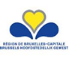 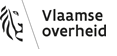 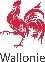 Harmonisering van de afwijkingen indien nodig.Uitwisseling van kennis over alternatieve technieken.Bel.2.6.1NEWDe drie gewesten zullen hun adviezen uitwisselen over het gebruik van pesticiden voor het onderhoud van het spoorwegnet : zijn pesticiden nodig, onder welke omstandigheden en op welke plaatsen kan het gebruik toegelaten worden …? Aangezien Infrabel een federale maatschappij is, is een gemeenschappelijk standpunt voor het ganse Belgische grondgebied wenselijk maar misschien denkbeeldig. Het uitwisselen van meningen en goede praktijken zou echter een duurzamer pesticidegebruik moeten in de hand werken.De drie gewesten zullen hun adviezen uitwisselen over het gebruik van pesticiden voor het onderhoud van het spoorwegnet : zijn pesticiden nodig, onder welke omstandigheden en op welke plaatsen kan het gebruik toegelaten worden …? Aangezien Infrabel een federale maatschappij is, is een gemeenschappelijk standpunt voor het ganse Belgische grondgebied wenselijk maar misschien denkbeeldig. Het uitwisselen van meningen en goede praktijken zou echter een duurzamer pesticidegebruik moeten in de hand werken.De drie gewesten zullen hun adviezen uitwisselen over het gebruik van pesticiden voor het onderhoud van het spoorwegnet : zijn pesticiden nodig, onder welke omstandigheden en op welke plaatsen kan het gebruik toegelaten worden …? Aangezien Infrabel een federale maatschappij is, is een gemeenschappelijk standpunt voor het ganse Belgische grondgebied wenselijk maar misschien denkbeeldig. Het uitwisselen van meningen en goede praktijken zou echter een duurzamer pesticidegebruik moeten in de hand werken.Bel.2.6.1NEWBGH2.6.1Beschermen van het grondwater en het drinkwater.Sensibiliseren van de bewoners en gebruikers van goederen in de beschermingsgebieden voor drinkwaterwinning.Beschikbaarheid van een lijst van de bewoners en gebruikers; Samenwerking met de betrokken gemeentelijke overheden.BGH2.6.1Er zullen aangepaste informatie- en sensibiliseringsmaatregelen worden getroffen voor de bewoners en gebruikers van goederen die in die gebieden zijn gelegen.Er zullen aangepaste informatie- en sensibiliseringsmaatregelen worden getroffen voor de bewoners en gebruikers van goederen die in die gebieden zijn gelegen.Er zullen aangepaste informatie- en sensibiliseringsmaatregelen worden getroffen voor de bewoners en gebruikers van goederen die in die gebieden zijn gelegen.BGH2.6.1BHG2.6.2Beschermen van het oppervlaktewater.Sensibiliseren van privépersonen en professionals voor het in acht nemen van de vastgestelde risicozones en bufferzones om het aquatisch milieu te beschermen.Beschikbaarheid van informatiedocumenten.BHG2.6.2Er zullen sensibiliseringsacties worden ondernomen voor particulieren en beroepsgebruikers om de vastgestelde risicozones en bufferzones ter bescherming van het aquatisch milieu en de niet-doelwit-waterorganismen te laten respecteren.Er zullen sensibiliseringsacties worden ondernomen voor particulieren en beroepsgebruikers om de vastgestelde risicozones en bufferzones ter bescherming van het aquatisch milieu en de niet-doelwit-waterorganismen te laten respecteren.Er zullen sensibiliseringsacties worden ondernomen voor particulieren en beroepsgebruikers om de vastgestelde risicozones en bufferzones ter bescherming van het aquatisch milieu en de niet-doelwit-waterorganismen te laten respecteren.BHG2.6.2BHG2.6.3Monitoren van de waterverontreiniging en verhelpen van de verontreinigingen.Monitoren van de verontreiniging van het grond- en oppervlaktewater en bepalen van de oorzaken van de vastgestelde verontreiniging om remediëringsmaatregelen voor te stellen.Uitvoering van de monitoringprogramma's van het Waterbeheerplan.BHG2.6.3Het monitoringprogramma dat wordt uitgevoerd in het kader van het WBP. Als verontreinigingen worden vastgesteld in het oppervlaktewater of het grondwater, zullen de oorzaken ervan worden bepaald om remediëringsmaatregelen voor te stellen.Het monitoringprogramma dat wordt uitgevoerd in het kader van het WBP. Als verontreinigingen worden vastgesteld in het oppervlaktewater of het grondwater, zullen de oorzaken ervan worden bepaald om remediëringsmaatregelen voor te stellen.Het monitoringprogramma dat wordt uitgevoerd in het kader van het WBP. Als verontreinigingen worden vastgesteld in het oppervlaktewater of het grondwater, zullen de oorzaken ervan worden bepaald om remediëringsmaatregelen voor te stellen.BHG2.6.3Vla.2.6.1 tot Vla.2.6.14 : De acties vermeld onder dit punt maken integraal deel uit van het maatregelenprogramma voor Vlaanderen horende bij de stroomgebiedbeheerplannen voor Schelde en Maas 2016-2021. De nummering « SGBP » onder Ref geeft de directe link met de acties van het plan. Meer info.De plannen zijn het resultaat van intensief voorbereidingswerk en overleg binnen de CIW en de bekkenstructuren. Tussen 9 juli 2014 en 8 januari 2015 werden ze voorgelegd aan publiek en adviesraden via een openbaar onderzoek. Het besluit van de Vlaamse Regering tot vaststelling van de plannen werd op 2 maart 2016 in het Belgisch Staatsblad gepubliceerd.De hier vermelde acties Vla.2.6.1 tot Vla.2.6.14 werden al goedgekeurd door de Vlaamse regering. Deze acties zijn opgenomen in dit NAPAN om een overzicht te geven van alle acties die genomen worden om de hoeveelheid pesticiden in het milieu te verminderen.Vla.2.6.1 tot Vla.2.6.14 : De acties vermeld onder dit punt maken integraal deel uit van het maatregelenprogramma voor Vlaanderen horende bij de stroomgebiedbeheerplannen voor Schelde en Maas 2016-2021. De nummering « SGBP » onder Ref geeft de directe link met de acties van het plan. Meer info.De plannen zijn het resultaat van intensief voorbereidingswerk en overleg binnen de CIW en de bekkenstructuren. Tussen 9 juli 2014 en 8 januari 2015 werden ze voorgelegd aan publiek en adviesraden via een openbaar onderzoek. Het besluit van de Vlaamse Regering tot vaststelling van de plannen werd op 2 maart 2016 in het Belgisch Staatsblad gepubliceerd.De hier vermelde acties Vla.2.6.1 tot Vla.2.6.14 werden al goedgekeurd door de Vlaamse regering. Deze acties zijn opgenomen in dit NAPAN om een overzicht te geven van alle acties die genomen worden om de hoeveelheid pesticiden in het milieu te verminderen.Vla.2.6.1 tot Vla.2.6.14 : De acties vermeld onder dit punt maken integraal deel uit van het maatregelenprogramma voor Vlaanderen horende bij de stroomgebiedbeheerplannen voor Schelde en Maas 2016-2021. De nummering « SGBP » onder Ref geeft de directe link met de acties van het plan. Meer info.De plannen zijn het resultaat van intensief voorbereidingswerk en overleg binnen de CIW en de bekkenstructuren. Tussen 9 juli 2014 en 8 januari 2015 werden ze voorgelegd aan publiek en adviesraden via een openbaar onderzoek. Het besluit van de Vlaamse Regering tot vaststelling van de plannen werd op 2 maart 2016 in het Belgisch Staatsblad gepubliceerd.De hier vermelde acties Vla.2.6.1 tot Vla.2.6.14 werden al goedgekeurd door de Vlaamse regering. Deze acties zijn opgenomen in dit NAPAN om een overzicht te geven van alle acties die genomen worden om de hoeveelheid pesticiden in het milieu te verminderen.Vla.2.6.1 tot Vla.2.6.14 : De acties vermeld onder dit punt maken integraal deel uit van het maatregelenprogramma voor Vlaanderen horende bij de stroomgebiedbeheerplannen voor Schelde en Maas 2016-2021. De nummering « SGBP » onder Ref geeft de directe link met de acties van het plan. Meer info.De plannen zijn het resultaat van intensief voorbereidingswerk en overleg binnen de CIW en de bekkenstructuren. Tussen 9 juli 2014 en 8 januari 2015 werden ze voorgelegd aan publiek en adviesraden via een openbaar onderzoek. Het besluit van de Vlaamse Regering tot vaststelling van de plannen werd op 2 maart 2016 in het Belgisch Staatsblad gepubliceerd.De hier vermelde acties Vla.2.6.1 tot Vla.2.6.14 werden al goedgekeurd door de Vlaamse regering. Deze acties zijn opgenomen in dit NAPAN om een overzicht te geven van alle acties die genomen worden om de hoeveelheid pesticiden in het milieu te verminderen.Vla.2.6.1SGBP 7A_C_003Het terugdringen van de verontreiniging van grondwater met pesticiden.Kwetsbare zones grondwater gebiedsdekkend aanduiden. (Meer info)Kwetsbare zones aangeduid.Vla.2.6.2SGBP 7A_C_004Het terugdringen van de verontreiniging van grondwater met pesticiden.Voorstellen voor de uitbreiding van het verbod op het gebruik van persistente pesticiden en afbraakproducten. (Meer info)Gemeten concentraties van pesticiden of metabolieten in grondwater terugdringen.Vla.2.6.2SGBP 7A_C_004Vla.2.6.3SGBP 7A_C_005Het terugdringen van de verontreiniging van grondwater met pesticiden.Prioritering van de te onderzoeken pesticiden en onderzoek naar het gebruik ervan. (Meer info)Prioritering is uitgevoerd, onderzoek is afgerond, eindrapport onderzoek is beschikbaar.Vla.2.6.4SGBP 7A_C_006Het terugdringen van de verontreiniging van grondwater met pesticiden.Het evalueren van het huidige gebruik van pesticiden en een eventuele aanpassing van het beleid om de aanwezigheid van pesticiden in grondwater terug te dringen. (Meer info)Evaluatie is beschikbaar.Vla.2.6.4SGBP 7A_C_006Vla.2.6.5SGBP 7B_E_003Verminderen van vervuiling van oppervlaktewater met gewasbeschermingsmiddelen als gevolg van professioneel gebruik in land- en tuinbouw.Verplichting van gebruik van minimum 50 % driftreducerende doppen en verbod op het vullen en wassen van het spuittoestel op verharde oppervlakte die niet voorzien zijn van een special opvang en zuivering van het restwater (biofilter, fytobak, heliosec, sentinel…). (Meer info)100 % van de gecontroleerde spuittoestellen zijn uitgerust met driftreducerende doppen.Vla.2.6.5SGBP 7B_E_003Vla.2.6.6SGBP 7B_E_004Verminderen van vervuiling van oppervlaktewater met gewasbeschermingsmiddelen als gevolg van professioneel gebruik in land- en tuinbouw.Voorlichting, advisering en demonstratie van correct gebruik van gewasbeschermingsmiddelen voor, tijdens en na de toepassing.Aantal demonstraties en voorlichtingsactiviteiten.Vla.2.6.6SGBP 7B_E_004Vla.2.6.7SGBP 7B_E_017Verminderen van vervuiling van oppervlaktewater met gewasbeschermingsmiddelen als gevolg van professioneel gebruik in land- en tuinbouw.Investeringssteun voor aangepaste vul- en wasplaatsen voor spuittoestellen inclusief remediëringssytemen zoals biofilter, fytobak, heliosec, …Aantal Vlif dossiers.Vla.2.6.7SGBP 7B_E_017Vla.2.6.8SGBP 7A_E_003Studies en onderzoeksopdrachten rond verontreiniging van grondwater ter ondersteuning van het grondwaterbeheer en –beleid.Geostatistische analyse van grondwaterkwaliteitsgegevens. (Meer info)Statistieken stofspecifieke toestands- en trendbeoordeling.Vla.2.6.8SGBP 7A_E_003Vla.2.6.9SGBP 7B_K_004 Studies en onderzoeksopdrachten rond verontreiniging van oppervlaktewater ter ondersteuning van het waterbeheer en –beleid.Inzake potentieel problematische gevaarlijke stoffen tot een goed inzicht komen m.b.t. hun aanwezigheid in oppervlaktewater, de belangrijkste emissiebronnen en de effecten (van maatregelen) op de verschillende biologische kwaliteitselementen. (Meer info)Aantal stoffen waarvoor de doelstelling voor 75 % gehaald, is minstens 5.Vla.2.6.9SGBP 7B_K_004 Vla.2.6.10SGBP 7B_K_019Studies en onderzoeksopdrachten rond verontreiniging van oppervlaktewater ter ondersteuning van het waterbeheer en –beleid.Uitwisseling van informatie verplichten tussen drinkwatersector, overheid en fabrikanten van gewasbeschermings- en aanverwante middelen.Opmaken en naleven van de engagementsverklaring.Vla.2.6.10SGBP 7B_K_019Vla.2.6.11SGBP 7B_L_003Uitwerken en toepassen van een handhavingsbeleid gericht op het herstellen en beschermen van oppervlaktewater.Het voeren van een strenger beleid voor de aanwezigheid van pesticiden in oppervlaktewater en deze verder terug dringen.Communicatie over bestaande handhavingsmogelijkheden.Vla.2.6.11SGBP 7B_L_003Vla.2.6.12Sancties voor niet correct gebruik van gewasbeschermingsmiddelen door professionele gebruikers.Opname als randvoorwaarde in GLB. (Meer info)Aantal inbreuken.Vla.2.6.12Vla.2.6.13SGBP 7B_G_001(cf.ook Vl.2.3.1)Het terugdringen van verontreiniging met pesticiden door minder privégebruik door burgers.Sensibilisatie rond en promotie van pesticidenvrij beheer bij burgers. (Meer info)Aantal bezoekers op website www.vmm.be/zonderisgezonder.Vla.2.6.13SGBP 7B_G_001(cf.ook Vl.2.3.1)Vla.2.6.14SGBP 7B_F_001(cf.ook Vl.2.3.2)Het terugdringen van verontreiniging met pesticiden op terreinen beheerd voor openbare of commerciële activiteiten.Sensibilisatie rond en promotie van pesticidenvrij beheer bij terreinbeheerders. (Meer info)Jaarlijkse actualisatie van de bestaande webpagina’s.Aantal workshops/voordrachten/ lessen gegeven en het aantal deelnemers.Organisatie van een stakeholdersoverleg: elk jaar.Vla.2.6.14SGBP 7B_F_001(cf.ook Vl.2.3.2)Wal.2.6.1NEWZones die gevoelig / kwetsbaar zijn voor GBM.Bepalen van de zones die gevoelig zijn voor GBM aan de hand van metingen en vaststellingen van watervervuiling (oppervlaktewater en/of grondwater) door GBM.Publicatie van een besluit.Wal.2.6.1NEWBeter beschermen van de waterlichamen (oppervlaktewater en/of grondwater) die vervuild zijn met GBM binnen de doelstelling van het bereiken van de doelstellingen van de SGBP (KRW). Wanneer een waterlichaam (of een deel ervan) een 'Kwetsbaar gebied' voor GBM wordt, kunnen specifieke maatregelen getroffen worden om de vervuiling te beperken en de milieudoelstelling van de Kaderrichtlijn water te halen.Beter beschermen van de waterlichamen (oppervlaktewater en/of grondwater) die vervuild zijn met GBM binnen de doelstelling van het bereiken van de doelstellingen van de SGBP (KRW). Wanneer een waterlichaam (of een deel ervan) een 'Kwetsbaar gebied' voor GBM wordt, kunnen specifieke maatregelen getroffen worden om de vervuiling te beperken en de milieudoelstelling van de Kaderrichtlijn water te halen.Beter beschermen van de waterlichamen (oppervlaktewater en/of grondwater) die vervuild zijn met GBM binnen de doelstelling van het bereiken van de doelstellingen van de SGBP (KRW). Wanneer een waterlichaam (of een deel ervan) een 'Kwetsbaar gebied' voor GBM wordt, kunnen specifieke maatregelen getroffen worden om de vervuiling te beperken en de milieudoelstelling van de Kaderrichtlijn water te halen.Wal.2.6.1NEWWal.2.6.2NEWOntwikkeling van een alternatief voor GBM voor de controle van waterplanten in hydrocultuur en piscicultuur.Ontwikkeling en aanwending van het gebruik van plantenetende vissen (karper) voor het beperken van de waterplanten in de bekkens; onderzoek naar andere doeltreffende alternatieven.Aantal ontwikkelde alternatieven en kwantificering van hun toepassing en hun ontwikkeling binnen de Waalse hydrocultuur.Wal.2.6.2NEWBegeleiden van de producenten (hydrocultuur/pisicultuur) bij hun aanvraag tot toestemming voor het gebruik van een specifieke soort (triploïde steriele) plantenetende karper om de ontwikkeling van woekerende waterplanten in watervlakken te beperken in plaats van GBW te gebruiken.Begeleiden van de producenten (hydrocultuur/pisicultuur) bij hun aanvraag tot toestemming voor het gebruik van een specifieke soort (triploïde steriele) plantenetende karper om de ontwikkeling van woekerende waterplanten in watervlakken te beperken in plaats van GBW te gebruiken.Begeleiden van de producenten (hydrocultuur/pisicultuur) bij hun aanvraag tot toestemming voor het gebruik van een specifieke soort (triploïde steriele) plantenetende karper om de ontwikkeling van woekerende waterplanten in watervlakken te beperken in plaats van GBW te gebruiken.Wal.2.6.2NEWWal.2.6.3(Wal.5.3)Sensibilisering voor de bescherming van het watermilieu.Voorkeur voor de GBM die ongevaarlijk zijn voor het milieu en de toepassingstechnieken die het risico beperken.Aantal georganiseerde informatiesessies per jaar.Gemiddeld aantal deelnemers per sessie.Aantal personen dat een gepersonaliseerd bezoek vraagt na de sessie.Wal.2.6.3(Wal.5.3)De maatregel Wal.5.3. van het 1ste PWRP 2013-2017 blijft van toepassing tijdens het 2de PWRP.De maatregel Wal.5.3. van het 1ste PWRP 2013-2017 blijft van toepassing tijdens het 2de PWRP.De maatregel Wal.5.3. van het 1ste PWRP 2013-2017 blijft van toepassing tijdens het 2de PWRP.Wal.2.6.3(Wal.5.3)Wal.2.6.4NEWBeschermen van de oppervlaktewateren.Permanente vegetatie, die verschilt van de omliggende teelt (met uitzondering van weiland) over een breedte van 4 meter langs de oppervlaktewateren.Modaliteiten om af te spreken met de sector.Publicatie van een uitvoeringsbesluit.Wal.2.6.4NEWDeze maatregel beoogt het beschermen van de oppervlaktewateren tegen vervuiling die te wijten is aan de drift en afvloeiing van GBW, en garandeert ook de praktische controleerbaarheid op het terrein van de maatregelen Wal.5.1 en Wal.5.2 van het 1ste PWRP 2013-2017.Deze maatregel beoogt het beschermen van de oppervlaktewateren tegen vervuiling die te wijten is aan de drift en afvloeiing van GBW, en garandeert ook de praktische controleerbaarheid op het terrein van de maatregelen Wal.5.1 en Wal.5.2 van het 1ste PWRP 2013-2017.Deze maatregel beoogt het beschermen van de oppervlaktewateren tegen vervuiling die te wijten is aan de drift en afvloeiing van GBW, en garandeert ook de praktische controleerbaarheid op het terrein van de maatregelen Wal.5.1 en Wal.5.2 van het 1ste PWRP 2013-2017.Ref.DoelstellingActieKSFBel.2.7.1NEWHarmonisering van de benadering van het pesticidegebruik voor het onderhoud van sportterreinen en uitwisseling van goede praktijken.Stand van zaken en uitwisseling van ervaringen over het onderhoud van sportterreinen (minstens één jaarlijkse, intergewestelijke vergadering).Harmonisering van de afwijkingen indien nodig.Uitwisseling van kennis over alternatieve technieken.Bel.2.7.1NEWHet project beoogt een uitwisseling van goede praktijken over het onderhoud van sportterreinen. In heel wat gevallen is een onderhoud zonder pesticiden mogelijk.Het project beoogt een uitwisseling van goede praktijken over het onderhoud van sportterreinen. In heel wat gevallen is een onderhoud zonder pesticiden mogelijk.Het project beoogt een uitwisseling van goede praktijken over het onderhoud van sportterreinen. In heel wat gevallen is een onderhoud zonder pesticiden mogelijk.Bel.2.7.1NEWFed.2.7.1NEWMensen die in de buurt van landbouwakkers wonen vrijwaren van drift van GBM.De nodige risicobeperkingen voorzien door de Europese richtsnoeren invoeren aan de hand van een specifieke regulering.Publicatie van de regulering uiterlijk in 2019.Fed.2.7.1NEWEen specifieke regulering op dit vlak maakt het mogelijk om de door de Europese richtsnoeren vereiste risicobeperking te voorzien in één enkele operatie, wat sneller gaat dan wachten op de procedure voor hernieuwing van de toelating van elke afzonderlijke GBM-formulering, en veel eenvoudiger is om te controleren. Deze specifieke regulering zou voorzien in de minimaal vereiste risicobeperking, terwijl de toelating van specifieke GBM daarbovenop zou kunnen voorzien in extra risicobeperking.Een specifieke regulering op dit vlak maakt het mogelijk om de door de Europese richtsnoeren vereiste risicobeperking te voorzien in één enkele operatie, wat sneller gaat dan wachten op de procedure voor hernieuwing van de toelating van elke afzonderlijke GBM-formulering, en veel eenvoudiger is om te controleren. Deze specifieke regulering zou voorzien in de minimaal vereiste risicobeperking, terwijl de toelating van specifieke GBM daarbovenop zou kunnen voorzien in extra risicobeperking.Een specifieke regulering op dit vlak maakt het mogelijk om de door de Europese richtsnoeren vereiste risicobeperking te voorzien in één enkele operatie, wat sneller gaat dan wachten op de procedure voor hernieuwing van de toelating van elke afzonderlijke GBM-formulering, en veel eenvoudiger is om te controleren. Deze specifieke regulering zou voorzien in de minimaal vereiste risicobeperking, terwijl de toelating van specifieke GBM daarbovenop zou kunnen voorzien in extra risicobeperking.BHG2.7.1Beschermen van de kwetsbare groepen.Informeren en begeleiden van de verantwoordelijken en beheerders van de instellingen voor opvang van kwetsbare groepen.Beschikbaarheid van een lijst van de eigenaars en beheerders.BHG2.7.1Er zal passende informatie en specifieke begeleiding worden voorgesteld aan beheerders van plaatsen en gebouwen voor opvang van kwetsbare groepen om hen te helpen een ecologisch beheer van hun buitenruimten toe te passen.Er zal passende informatie en specifieke begeleiding worden voorgesteld aan beheerders van plaatsen en gebouwen voor opvang van kwetsbare groepen om hen te helpen een ecologisch beheer van hun buitenruimten toe te passen.Er zal passende informatie en specifieke begeleiding worden voorgesteld aan beheerders van plaatsen en gebouwen voor opvang van kwetsbare groepen om hen te helpen een ecologisch beheer van hun buitenruimten toe te passen.BHG2.7.1BHG2.7.2NEWBeschermen van de kwetsbare groepen.Monitoren van de evolutie van de gebruikspraktijken van pesticiden in instellingen voor opvang van kwetsbare groepen.Voldoende communicatie over de registerverplichtingen.BHG2.7.2NEWDe evolutie van de praktijken zal worden gemonitord door een regelmatige analyse van de gebruiksregisters van de GBM, van het algemeen register van de chemische producten en/of het register van de gevaarlijke afvalstoffen.De evolutie van de praktijken zal worden gemonitord door een regelmatige analyse van de gebruiksregisters van de GBM, van het algemeen register van de chemische producten en/of het register van de gevaarlijke afvalstoffen.De evolutie van de praktijken zal worden gemonitord door een regelmatige analyse van de gebruiksregisters van de GBM, van het algemeen register van de chemische producten en/of het register van de gevaarlijke afvalstoffen.BHG2.7.2NEWBHG2.7.3NEWBeschermen van de kwetsbare groepen.Sensibiliseren van de directe buurtbewoners van instellingen voor opvang van kwetsbare groepen.Beschikbaarheid van aangepaste communicatiemiddelen.BHG2.7.3NEWDe sensibilisering zal gericht zijn op de directe buurtbewoners van de betrokken instellingen. Er zullen ook tools (modelbrieven, brochures) ter beschikking worden gesteld van de verantwoordelijken van de betrokken instellingen.De sensibilisering zal gericht zijn op de directe buurtbewoners van de betrokken instellingen. Er zullen ook tools (modelbrieven, brochures) ter beschikking worden gesteld van de verantwoordelijken van de betrokken instellingen.De sensibilisering zal gericht zijn op de directe buurtbewoners van de betrokken instellingen. Er zullen ook tools (modelbrieven, brochures) ter beschikking worden gesteld van de verantwoordelijken van de betrokken instellingen.BHG2.7.3NEWBHG2.7.4NEWVerminderen van de risico's in privéruimten.Verminderen van het gebruik van pesticiden in privéruimten die toegankelijk zijn voor het publiek.Beschikbaarheid van een inventaris van de privéruimten die toegankelijk zijn voor het publiek; Beschikbaarheid van informatietools over biopesticiden;Verhoging van het aanbod van biopesticiden (federale bevoegdheid).BHG2.7.4NEWDe actie streeft naar het verminderen van het gebruik van pesticiden in die ruimten door passende sensibiliseringsmaatregelen. Ook het aannemen van nieuwe regelgevende maatregelen zal worden bestudeerd.De actie streeft naar het verminderen van het gebruik van pesticiden in die ruimten door passende sensibiliseringsmaatregelen. Ook het aannemen van nieuwe regelgevende maatregelen zal worden bestudeerd.De actie streeft naar het verminderen van het gebruik van pesticiden in die ruimten door passende sensibiliseringsmaatregelen. Ook het aannemen van nieuwe regelgevende maatregelen zal worden bestudeerd.BHG2.7.4NEWBHG2.7.5NEWVerminderen van de risico's in privéruimten.Verminderen van het gebruik van pesticiden in privétuinen en –domeinen.Studie over de praktijken van thuistuinieren;Beschikbaarheid van informatietools over biopesticiden;Verhoging van het aanbod van biopesticiden (federale bevoegdheid).BHG2.7.5NEWHet Gewest wil specifieke acties ondernemen om het gebruik van pesticiden in privéruimten te verminderen of te beperken. Ook het aannemen van nieuwe regelgevende maatregelen zal worden bestudeerd.Het Gewest wil specifieke acties ondernemen om het gebruik van pesticiden in privéruimten te verminderen of te beperken. Ook het aannemen van nieuwe regelgevende maatregelen zal worden bestudeerd.Het Gewest wil specifieke acties ondernemen om het gebruik van pesticiden in privéruimten te verminderen of te beperken. Ook het aannemen van nieuwe regelgevende maatregelen zal worden bestudeerd.BHG2.7.5NEWBHG2.7.6Waarborgen van de veiligheid van de gebruikers van openbare ruimten.Begeleiden van de beheerders van openbare ruimten.Werking van de “pool voor gedifferentieerd beheer”.BHG2.7.6Het Gewest zal aangepaste begeleiding aanbieden tijdens het laatste jaar van de overgangsperiode (2018) en zal vanaf 2019 toezien op de naleving van het algemeen verbod.Het Gewest zal aangepaste begeleiding aanbieden tijdens het laatste jaar van de overgangsperiode (2018) en zal vanaf 2019 toezien op de naleving van het algemeen verbod.Het Gewest zal aangepaste begeleiding aanbieden tijdens het laatste jaar van de overgangsperiode (2018) en zal vanaf 2019 toezien op de naleving van het algemeen verbod.BHG2.7.6BHG2.7.7Waarborgen van de veiligheid van de gebruikers van openbare ruimten.Monitoren van het gebruik van pesticiden dat bij wijze van afwijking is toegestaan in openbare ruimten.Voldoende communicatie over de registerverplichtingen;Begeleiding van de afwijkingen van de ordonnantie van 20 juni 2013.BHG2.7.7Het Gewest zal er hiertoe op toezien dat de afwijkingsprocedures van de 'pesticiden'-ordonnantie en de ordonnantie 'natuurbehoud' onderling verenigbaar zijn.Het Gewest zal er hiertoe op toezien dat de afwijkingsprocedures van de 'pesticiden'-ordonnantie en de ordonnantie 'natuurbehoud' onderling verenigbaar zijn.Het Gewest zal er hiertoe op toezien dat de afwijkingsprocedures van de 'pesticiden'-ordonnantie en de ordonnantie 'natuurbehoud' onderling verenigbaar zijn.BHG2.7.7Vla.2.7.1Geen gebruik van PPP op plaatsen waar kwetsbare groepen komen zoals scholen, crêches en kinderopvang, zorginstellingen.Sensibilisatie en ondersteuning van de doelgroep.Beschikbaarheid van goede voorbeelden en communicatie voor de doelgroep.Vla.2.7.1Ten einde het pesticidengebruik te beperken in plaatsen die belangrijk zijn voor kwetsbare groepen, dienen we te streven naar bewustmaking en kennis inzake pesticidenvrij beheer. Dit zal worden gerealiseerd via uitgebreide communicatie die aangepast zal worden aan het doelpubliek, en door het beschikbaar stellen van goede voorbeelden en goede praktijken.Ten einde het pesticidengebruik te beperken in plaatsen die belangrijk zijn voor kwetsbare groepen, dienen we te streven naar bewustmaking en kennis inzake pesticidenvrij beheer. Dit zal worden gerealiseerd via uitgebreide communicatie die aangepast zal worden aan het doelpubliek, en door het beschikbaar stellen van goede voorbeelden en goede praktijken.Ten einde het pesticidengebruik te beperken in plaatsen die belangrijk zijn voor kwetsbare groepen, dienen we te streven naar bewustmaking en kennis inzake pesticidenvrij beheer. Dit zal worden gerealiseerd via uitgebreide communicatie die aangepast zal worden aan het doelpubliek, en door het beschikbaar stellen van goede voorbeelden en goede praktijken.Vla.2.7.1Wal.2.7.1NEWBescherming tegen de drift van GBM naar de omgeving (huis, park, privétuin...).Verplichting om een fysieke driftwerende barrière (haag, doek) aan te brengen of verplichting om driftreducerende doppen te gebruiken, of aanbrenging van een bufferzone en beperking van de behandeling in verband met de windsnelheid.Publicatie van een besluit.Wal.2.7.1NEWDeze maatregel past in het kader van de reflectie die op Federaal niveau gebeurt inzake dit probleem, maar gaat verder door een lijst concrete maatregelen voor te stellen om aan te wenden om te verzekeren dat de gebruikte GBM op het behandelde terrein blijven. Dit preciseert de 'passende maatregelen' die beoogd worden in artikel 4§2 van het Besluit van de Waalse Regering van 11/07/2013 als uitbreiding op de toepassing van deze maatregel op alle gevallen en niet langer alleen op de zones die bezocht worden door kwetsbare groepen.Deze maatregel past in het kader van de reflectie die op Federaal niveau gebeurt inzake dit probleem, maar gaat verder door een lijst concrete maatregelen voor te stellen om aan te wenden om te verzekeren dat de gebruikte GBM op het behandelde terrein blijven. Dit preciseert de 'passende maatregelen' die beoogd worden in artikel 4§2 van het Besluit van de Waalse Regering van 11/07/2013 als uitbreiding op de toepassing van deze maatregel op alle gevallen en niet langer alleen op de zones die bezocht worden door kwetsbare groepen.Deze maatregel past in het kader van de reflectie die op Federaal niveau gebeurt inzake dit probleem, maar gaat verder door een lijst concrete maatregelen voor te stellen om aan te wenden om te verzekeren dat de gebruikte GBM op het behandelde terrein blijven. Dit preciseert de 'passende maatregelen' die beoogd worden in artikel 4§2 van het Besluit van de Waalse Regering van 11/07/2013 als uitbreiding op de toepassing van deze maatregel op alle gevallen en niet langer alleen op de zones die bezocht worden door kwetsbare groepen.Wal.2.7.2NEWVermindering van het gebruik van pesticiden in de openbare ruimte.De toekenning van subsidies, in het bijzonder voor ondergeschikte besturen, aan voorwaarden koppelen met betrekking tot het naleven van milieuclausules, in het bijzonder voor het gebruik van pesticiden.Aantal toegekende subsidies met deze milieuclausule.Wal.2.7.2NEWEen van de moeilijkheden om het te stellen zonder pesticiden en in het bijzonder herbiciden bij het beheer van de openbare zone houdt verband met het feit dat de huidige infrastructuren niet ontworpen zijn om onderhouden te worden met niet-chemische middelen. Via subsidies, hoofdzakelijk aan ondergeschikte besturen, steunt Wallonië de ontwikkeling van dergelijke infrastructuren, ongeacht of het om groene zones, dorpspleinen, wegen of voetpaden gaat. Om het onderhoud ervan zonder pesticiden (verplicht vanaf juni 2019) vlotter mogelijk te maken, dient er nagedacht te worden over dit onderscheidende beheer van bij het ontwerp van projecten. Er zal een kadaster van de betreffende hulp opgesteld worden en indien vereist zullen wijzigingen aangebracht worden aan de bestekken en typedocumenten om een systeem op te zetten om te garanderen dat de aan te maken infrastructuren beheerd kunnen worden zonder pesticiden.Een van de moeilijkheden om het te stellen zonder pesticiden en in het bijzonder herbiciden bij het beheer van de openbare zone houdt verband met het feit dat de huidige infrastructuren niet ontworpen zijn om onderhouden te worden met niet-chemische middelen. Via subsidies, hoofdzakelijk aan ondergeschikte besturen, steunt Wallonië de ontwikkeling van dergelijke infrastructuren, ongeacht of het om groene zones, dorpspleinen, wegen of voetpaden gaat. Om het onderhoud ervan zonder pesticiden (verplicht vanaf juni 2019) vlotter mogelijk te maken, dient er nagedacht te worden over dit onderscheidende beheer van bij het ontwerp van projecten. Er zal een kadaster van de betreffende hulp opgesteld worden en indien vereist zullen wijzigingen aangebracht worden aan de bestekken en typedocumenten om een systeem op te zetten om te garanderen dat de aan te maken infrastructuren beheerd kunnen worden zonder pesticiden.Een van de moeilijkheden om het te stellen zonder pesticiden en in het bijzonder herbiciden bij het beheer van de openbare zone houdt verband met het feit dat de huidige infrastructuren niet ontworpen zijn om onderhouden te worden met niet-chemische middelen. Via subsidies, hoofdzakelijk aan ondergeschikte besturen, steunt Wallonië de ontwikkeling van dergelijke infrastructuren, ongeacht of het om groene zones, dorpspleinen, wegen of voetpaden gaat. Om het onderhoud ervan zonder pesticiden (verplicht vanaf juni 2019) vlotter mogelijk te maken, dient er nagedacht te worden over dit onderscheidende beheer van bij het ontwerp van projecten. Er zal een kadaster van de betreffende hulp opgesteld worden en indien vereist zullen wijzigingen aangebracht worden aan de bestekken en typedocumenten om een systeem op te zetten om te garanderen dat de aan te maken infrastructuren beheerd kunnen worden zonder pesticiden.Wal.2.7.3NEWBeheer van de openbare ruimte zonder GBM tegen 1 juni 2019.Opstellen van een gids voor de gemeenten die geen GBM gebruiken.Publicatie van een gids.Wal.2.7.3NEWDeze gids is bedoeld om een antwoord te bieden op de technische problemen waar de gemeenten mee in aanraking komen voor het onderhouden van de openbare zones zonder GBM.Deze gids is bedoeld om een antwoord te bieden op de technische problemen waar de gemeenten mee in aanraking komen voor het onderhouden van de openbare zones zonder GBM.Deze gids is bedoeld om een antwoord te bieden op de technische problemen waar de gemeenten mee in aanraking komen voor het onderhouden van de openbare zones zonder GBM.RefDoelstellingActieKSFFed.2.7.2De bestuivers beschermen in het toelatingsschema voor GBM.Deelname aan het tweede federaal bijenplan.Uitvoering van de fasen betreffende de GBM uit actieplan nr. 2.Fed.2.7.2De gezondheid van bestuivers is een thema waarvoor er een aantal federale bevoegdheden bestaan die worden uitgevoerd door verschillende departementen. De dienst Gewasbeschermingsmiddelen en Meststoffen neemt actief deel aan het tweede federaal bijenplan om het doeltreffender te maken en om het toelatingsschema voor GBM te verbeteren. In 2017 zal een openbare raadpleging over dit plan worden georganiseerd.De gezondheid van bestuivers is een thema waarvoor er een aantal federale bevoegdheden bestaan die worden uitgevoerd door verschillende departementen. De dienst Gewasbeschermingsmiddelen en Meststoffen neemt actief deel aan het tweede federaal bijenplan om het doeltreffender te maken en om het toelatingsschema voor GBM te verbeteren. In 2017 zal een openbare raadpleging over dit plan worden georganiseerd.De gezondheid van bestuivers is een thema waarvoor er een aantal federale bevoegdheden bestaan die worden uitgevoerd door verschillende departementen. De dienst Gewasbeschermingsmiddelen en Meststoffen neemt actief deel aan het tweede federaal bijenplan om het doeltreffender te maken en om het toelatingsschema voor GBM te verbeteren. In 2017 zal een openbare raadpleging over dit plan worden georganiseerd.Fed.2.7.2BHG2.7.8Waarborgen van het achterwege laten van pesticiden in beschermde natuurgebieden.Sensibiliseren van de bewoners en omwonenden van beschermde natuurgebieden.Beschikbaarheid van een adressenlijst van de bewoners en omwonenden;Beschikbaarheid van aangepaste communicatiemiddelen.BHG2.7.8Er zullen specifieke communicatie- en sensibiliseringsacties worden gevoerd rond de Natura 2000-gebieden en natuurreservaten, waar het gebruik van pesticiden is verboden. De acties zullen ook worden gericht op de omwonenden van de betrokken gebieden en deze die zich in de veiligheidsperimeters bevinden (60 meter rond de Natura 2000-gebieden).Er zullen specifieke communicatie- en sensibiliseringsacties worden gevoerd rond de Natura 2000-gebieden en natuurreservaten, waar het gebruik van pesticiden is verboden. De acties zullen ook worden gericht op de omwonenden van de betrokken gebieden en deze die zich in de veiligheidsperimeters bevinden (60 meter rond de Natura 2000-gebieden).Er zullen specifieke communicatie- en sensibiliseringsacties worden gevoerd rond de Natura 2000-gebieden en natuurreservaten, waar het gebruik van pesticiden is verboden. De acties zullen ook worden gericht op de omwonenden van de betrokken gebieden en deze die zich in de veiligheidsperimeters bevinden (60 meter rond de Natura 2000-gebieden).BHG2.7.8BHG2.7.9Waarborgen van het achterwege laten van pesticiden in beschermde natuurgebieden.Monitoren van het gebruik van pesticiden dat bij wijze van afwijking is toegestaan in beschermde natuurgebieden.Voldoende communicatie over de registerverplichtingen;Begeleiding van de afwijkingen van de ordonnantie van 20 juni 2013.BHG2.7.9Het gebruik van pesticiden dat bij wijze van afwijking is toegestaan in beschermde natuurgebieden zal worden geïnventariseerd. Er zullen gegevens worden ingezameld over de bestreden organismen, de producten en gebruikte hoeveelheden.Het gebruik van pesticiden dat bij wijze van afwijking is toegestaan in beschermde natuurgebieden zal worden geïnventariseerd. Er zullen gegevens worden ingezameld over de bestreden organismen, de producten en gebruikte hoeveelheden.Het gebruik van pesticiden dat bij wijze van afwijking is toegestaan in beschermde natuurgebieden zal worden geïnventariseerd. Er zullen gegevens worden ingezameld over de bestreden organismen, de producten en gebruikte hoeveelheden.BHG2.7.9BHG2.7.10NEWVerminderen van het gebruik van pesticiden in gebieden die belangrijk zijn voor het Brussels ecologisch netwerk.Vaststellen en sensibiliseren van de beheerders van elementen van ecologisch belang, en meer bepaald de groengebieden en gebieden met hoge biologische waarde die door het GBP worden bepaald.Beschikbaarheid van de inventaris van de zones die van belang zijn voor het BEN;Opstelling van het operationeel uitvoeringsplan van het BEN;Beschikbaarheid van aangepaste communicatiemiddelen.BHG2.7.10NEWDe sensibiliseringsactie rond de vermindering van pesticiden en het toepassen van alternatieve methodes zal worden opgevoerd en uitgebreid tot de ontwikkelings- en verbindingsgebieden van het Brussels ecologisch netwerk (BEN).De sensibiliseringsactie rond de vermindering van pesticiden en het toepassen van alternatieve methodes zal worden opgevoerd en uitgebreid tot de ontwikkelings- en verbindingsgebieden van het Brussels ecologisch netwerk (BEN).De sensibiliseringsactie rond de vermindering van pesticiden en het toepassen van alternatieve methodes zal worden opgevoerd en uitgebreid tot de ontwikkelings- en verbindingsgebieden van het Brussels ecologisch netwerk (BEN).BHG2.7.10NEWBHG2.7.11NEWWaarborgen van het achterwege laten van pesticiden in beschermde natuurgebieden.Sensibiliseren van de bewoners en omwonenden van beschermde natuurgebieden.Beschikbaarheid van een adressenlijst van de bewoners en omwonenden;Aanwijzing van personen of instellingen die kennis doorgeven;Beschikbaarheid van aangepaste communicatiemiddelen.BHG2.7.11NEWDe actie zal er specifiek in bestaan om bewust te maken van het bestaan van wilde bestuivende insecten en van hun levens- en nestbouwwijzen. Ook kan het aannemen van nieuwe regelgevende maatregelen worden bestudeerd om het gebruik te verminderen van de producten die het meest problematisch zijn voor de bestuivende insecten.De actie zal er specifiek in bestaan om bewust te maken van het bestaan van wilde bestuivende insecten en van hun levens- en nestbouwwijzen. Ook kan het aannemen van nieuwe regelgevende maatregelen worden bestudeerd om het gebruik te verminderen van de producten die het meest problematisch zijn voor de bestuivende insecten.De actie zal er specifiek in bestaan om bewust te maken van het bestaan van wilde bestuivende insecten en van hun levens- en nestbouwwijzen. Ook kan het aannemen van nieuwe regelgevende maatregelen worden bestudeerd om het gebruik te verminderen van de producten die het meest problematisch zijn voor de bestuivende insecten.BHG2.7.11NEWVla.2.7.2Het gebruik van gewasbeschermingsmiddelen is verboden in het Vlaams Ecologisch Netwerk (VEN), en er is een vereiste van minimaal gebruik binnen Natura 2000 gebieden.Controle en sancties.Implementatie van IPM en gebruik van selectieve gewasbeschermingsmiddelen met het oog op de bescherming van niet-doelwit-organismen.Aantal inbreuken.Vla.2.7.2Vla.2.7.3De negatieve impact van pesticiden op beschermde soorten wordt gereduceerd.De uitwerking van soortenspecifieke actieplannen, met inbegrip van maatregelen inzake pesticidegebruik in soortenbeschermingsprogramma’s (ontwikkeld in overleg, o.a. met de landbouwsector).Aantal uitgewerkte actieplannen.Vla.2.7.3Wal.2.7.4NEWBescherming van de biologische landbouw tegen de vervuiling door GBW.Haalbaarheidsstudie en inventaris van de oplossingen met het oog op het verminderen van de impact van de conventionele landbouw op de biologische teelten.Onderzoeksrapport.Wal.2.7.4NEWOm milieuconflicten en economische conflicten te voorkomen tussen de biologische en conventionele landbouwers, wordt voorgesteld om een minimale bufferzone (zonder behandeling met GBM) te hebben tussen de biologische landbouw en de aangrenzende conventionele zones. Idee om uit te diepen voor de verspreiding van de verplichtingen bij de betreffende landbouwers.Om milieuconflicten en economische conflicten te voorkomen tussen de biologische en conventionele landbouwers, wordt voorgesteld om een minimale bufferzone (zonder behandeling met GBM) te hebben tussen de biologische landbouw en de aangrenzende conventionele zones. Idee om uit te diepen voor de verspreiding van de verplichtingen bij de betreffende landbouwers.Om milieuconflicten en economische conflicten te voorkomen tussen de biologische en conventionele landbouwers, wordt voorgesteld om een minimale bufferzone (zonder behandeling met GBM) te hebben tussen de biologische landbouw en de aangrenzende conventionele zones. Idee om uit te diepen voor de verspreiding van de verplichtingen bij de betreffende landbouwers.Wal.2.7.4NEWWal.2.7.5NEWHarmonisering van de diverse regelgevingen die het respecteren van de bufferzones langs de waterlopen teweegbrengen.Maximaal vereenvoudigen en harmoniseren van de regels van de verschillende bufferzones (nitraten, pesticiden, voorwaardelijkheid, EAG...).Indien van toepassing, wijziging van de regelgeving.Duidelijke informatie voor de gebruikers.Wal.2.7.5NEWDeze maatregel komt van de buitendiensten voor landbouwvoorlichting die een vereenvoudiging van de regels wensen, voor een betere communicatie naar de landbouwers.Deze maatregel komt van de buitendiensten voor landbouwvoorlichting die een vereenvoudiging van de regels wensen, voor een betere communicatie naar de landbouwers.Deze maatregel komt van de buitendiensten voor landbouwvoorlichting die een vereenvoudiging van de regels wensen, voor een betere communicatie naar de landbouwers.Wal.2.7.5NEWDe maatregelen Wal.6.2 en Wal.6.3 van het 1ste PWRP 2013-2017 en hun updates blijven van toepassing tijdens dit tweede PWRP.De maatregelen Wal.6.2 en Wal.6.3 van het 1ste PWRP 2013-2017 en hun updates blijven van toepassing tijdens dit tweede PWRP.De maatregelen Wal.6.2 en Wal.6.3 van het 1ste PWRP 2013-2017 en hun updates blijven van toepassing tijdens dit tweede PWRP.De maatregelen Wal.6.2 en Wal.6.3 van het 1ste PWRP 2013-2017 en hun updates blijven van toepassing tijdens dit tweede PWRP.Wal.2.7.6(Wal.6.2)Bescherming van bossen en wouden.Verbieden van elk gebruik van herbiciden, fungiciden en insecticiden, middels bepaalde uitzonderingen.Bestaande besluit: Boswetboek.Wal.2.7.7(Wal.6.3)Bescherming van de Natura 2000-sites en de sites die kandidaat zijn voor het Natura 2000-netwerk.Het gebruik van alle herbiciden onderwerpen aan voorafgaande goedkeuring, middels bepaalde uitzonderingen.Bestaand besluit.Ref.DoelstellingActieKSFBHG2.7.12NEWVerminderen van de risico's voor het landbouwpersoneel.Sensibiliseren en informeren van het landbouwpersoneel over gepast gedrag om percelen na behandeling te betreden.Inventarisering van de landbouwexploitanten; Beschikbaarheid van aangepaste communicatiemiddelen.BHG2.7.12NEWHet Gewest zal ervoor zorgen dat kwaliteitsvolle informatie wordt bezorgd aan het landbouwpersoneel om blootstelling aan producten te vermijden vóór en na het spuiten.Het Gewest zal ervoor zorgen dat kwaliteitsvolle informatie wordt bezorgd aan het landbouwpersoneel om blootstelling aan producten te vermijden vóór en na het spuiten.Het Gewest zal ervoor zorgen dat kwaliteitsvolle informatie wordt bezorgd aan het landbouwpersoneel om blootstelling aan producten te vermijden vóór en na het spuiten.Ref.DoelstellingActieKSFZie BHG.2.6.1 en BHG.2.6.3.Zie BHG.2.6.1 en BHG.2.6.3.Zie BHG.2.6.1 en BHG.2.6.3.Zie BHG.2.6.1 en BHG.2.6.3.Vla.2.7.4SGBP4A_A_008Herstellen en beschermen van de grondwatervoorraden ter hoogte van de drinkwaterbeschermingszones.Evaluatie werkzame stoffen (pesticiden) in het ruwe water van de grondwater-beschermingszones.Publicatie van een rapport om de twee jaar.Vla.2.7.4SGBP4A_A_008Vla.2.7.5SGBP4B_C_004Herstellen en beschermen van de oppervlaktewaterkwaliteit ter hoogte van drinkwaterbeschermingszones.Actualisatie milieu-kwaliteitsnormen oppervlaktewater voor beschermde gebieden oppervlaktewater voor drinkwatervoorziening.Publicatie van de wettelijke basis in 2020.Ref.DoelstellingActieKSFBel.2.8.1NEWStandaardisering van de spoel- en leegloopsystemen.De informatie voor geharmoniseerde systemen beschikbaar maken.Beschikbaarheid van de informatie.Bel.2.8.1NEWEen aantal spoel- en leegloopsystemen die werden ontwikkeld door de industrie van GBM vormen een belangrijke vooruitgang wat betreft de reductie van milieu- en humane gezondheidsrisico’s door puntbronvervuiling. De harmonisering van de systemen om ze compatibel te maken, werd geïdentificeerd als een grote uitdaging tijdens het vorige NAPAN-programma. De actie streeft ernaar de standaardisering te ondersteunen van de spoel- en leegloopsystemen die werden ontwikkeld door de industrie van GBM door de beschikbare informatie toegankelijk te maken.Een aantal spoel- en leegloopsystemen die werden ontwikkeld door de industrie van GBM vormen een belangrijke vooruitgang wat betreft de reductie van milieu- en humane gezondheidsrisico’s door puntbronvervuiling. De harmonisering van de systemen om ze compatibel te maken, werd geïdentificeerd als een grote uitdaging tijdens het vorige NAPAN-programma. De actie streeft ernaar de standaardisering te ondersteunen van de spoel- en leegloopsystemen die werden ontwikkeld door de industrie van GBM door de beschikbare informatie toegankelijk te maken.Een aantal spoel- en leegloopsystemen die werden ontwikkeld door de industrie van GBM vormen een belangrijke vooruitgang wat betreft de reductie van milieu- en humane gezondheidsrisico’s door puntbronvervuiling. De harmonisering van de systemen om ze compatibel te maken, werd geïdentificeerd als een grote uitdaging tijdens het vorige NAPAN-programma. De actie streeft ernaar de standaardisering te ondersteunen van de spoel- en leegloopsystemen die werden ontwikkeld door de industrie van GBM door de beschikbare informatie toegankelijk te maken.Bel.2.8.1NEWFed.2.8.1NEWVerminderen van verwarring bij de gebruikers van GBM en van resistentie door doelorganismen tegen GBM aan de hand van nieuwe etiketten.Sectorovereenkomst/ wetgeving voor een kleurcode voor types GBM en een resistentiecode op de etiketten.Sectorovereenkomst/ wetgeving uiterlijk tegen 2021.Fed.2.8.1NEWEen kleurcode voor types GBM (fungiciden, herbiciden ...) en een alfanumerieke code ter aanduiding van de resistentieklasse worden aangebracht op de etiketten voor professionele producten. Een dergelijke maatregel werd gesteund tijdens het vorige programma door de landbouwersverenigingen. Dit wordt uiterlijk tegen 2021 geïmplementeerd aan de hand van een wijziging in de reglementering betreffende het op de markt brengen van GBM of door een sectorovereenkomst met producenten van GBM.Een kleurcode voor types GBM (fungiciden, herbiciden ...) en een alfanumerieke code ter aanduiding van de resistentieklasse worden aangebracht op de etiketten voor professionele producten. Een dergelijke maatregel werd gesteund tijdens het vorige programma door de landbouwersverenigingen. Dit wordt uiterlijk tegen 2021 geïmplementeerd aan de hand van een wijziging in de reglementering betreffende het op de markt brengen van GBM of door een sectorovereenkomst met producenten van GBM.Een kleurcode voor types GBM (fungiciden, herbiciden ...) en een alfanumerieke code ter aanduiding van de resistentieklasse worden aangebracht op de etiketten voor professionele producten. Een dergelijke maatregel werd gesteund tijdens het vorige programma door de landbouwersverenigingen. Dit wordt uiterlijk tegen 2021 geïmplementeerd aan de hand van een wijziging in de reglementering betreffende het op de markt brengen van GBM of door een sectorovereenkomst met producenten van GBM.Fed.2.8.1NEWVla.2.8.1Vermijden van punt- en diffuse vervuiling door gewasbeschermingsmiddelen.Sensibilisering voor correct vullen en reinigen van het spuittoestel.Investeringssteun voor geavanceerde spuittoestellen en reinigingssystemen.Aantal geavanceerde spuittoestellen en reinigingssystemen.Vla.2.8.1Verontreiniging van oppervlaktewater met professionele gewasbeschermingsmiddelen wordt veroorzaakt door punt- en diffuse vervuiling. De belangrijkste oorzaak is de puntvervuiling, om deze te voorkomen is correct vullen en reinigen noodzakelijk. Speciaal uitgeruste vul- en wasplaatsen inclusief reinigingssystemen zijn noodzakelijk op de bedrijven. Geavanceerde spuittoestellen zoals GPS-gestuurde spuittoestellen, sectieafsluiting, tunnelspuiten… dragen bij tot het verminderen van diffuse vervuiling tijdens het spuiten.Verontreiniging van oppervlaktewater met professionele gewasbeschermingsmiddelen wordt veroorzaakt door punt- en diffuse vervuiling. De belangrijkste oorzaak is de puntvervuiling, om deze te voorkomen is correct vullen en reinigen noodzakelijk. Speciaal uitgeruste vul- en wasplaatsen inclusief reinigingssystemen zijn noodzakelijk op de bedrijven. Geavanceerde spuittoestellen zoals GPS-gestuurde spuittoestellen, sectieafsluiting, tunnelspuiten… dragen bij tot het verminderen van diffuse vervuiling tijdens het spuiten.Verontreiniging van oppervlaktewater met professionele gewasbeschermingsmiddelen wordt veroorzaakt door punt- en diffuse vervuiling. De belangrijkste oorzaak is de puntvervuiling, om deze te voorkomen is correct vullen en reinigen noodzakelijk. Speciaal uitgeruste vul- en wasplaatsen inclusief reinigingssystemen zijn noodzakelijk op de bedrijven. Geavanceerde spuittoestellen zoals GPS-gestuurde spuittoestellen, sectieafsluiting, tunnelspuiten… dragen bij tot het verminderen van diffuse vervuiling tijdens het spuiten.Vla.2.8.1Vla.2.8.2Mogelijke lijst met te aanvaarden zuiveringstechnieken of -toestellen voor restvloeistoffen.Om een uniforme behandeling van alle dossiers door verschillende gemeenten te kunnen bekomen, dient nagegaan of een lijst kan worden opgesteld met de zuiveringstechnieken of -toestellen voor de zuivering/behandeling van restvloeistoffen die aanvaard kunnen worden.Voltooiing van de aangegeven analyse + evt. ontwerp van aanpassing van de VLAREM.Vla.2.8.2Met de huidige Vlarem-bepalingen is er een wetgevend kader voorhanden voor de zuivering/behandeling van restvloeistoffen. In de huidige voorwaarden is echter ruimte om alle biologische en fysicochemische zuiveringssystemen toe te laten, ongeacht bewezen efficiëntie. Bijgevolg wordt momenteel geval per geval beoordeeld of deze activiteit/installatie al dan niet vergund kan worden.Om tot een uniforme beoordeling te komen en ter ondersteuning van alle vergunningverlenende overheden zal worden nagegaan of er een lijst met aanvaarde zuiveringstechnieken of –toestellen voor de zuivering/behandeling van restvloeistoffen kan worden opgesteld.Met de huidige Vlarem-bepalingen is er een wetgevend kader voorhanden voor de zuivering/behandeling van restvloeistoffen. In de huidige voorwaarden is echter ruimte om alle biologische en fysicochemische zuiveringssystemen toe te laten, ongeacht bewezen efficiëntie. Bijgevolg wordt momenteel geval per geval beoordeeld of deze activiteit/installatie al dan niet vergund kan worden.Om tot een uniforme beoordeling te komen en ter ondersteuning van alle vergunningverlenende overheden zal worden nagegaan of er een lijst met aanvaarde zuiveringstechnieken of –toestellen voor de zuivering/behandeling van restvloeistoffen kan worden opgesteld.Met de huidige Vlarem-bepalingen is er een wetgevend kader voorhanden voor de zuivering/behandeling van restvloeistoffen. In de huidige voorwaarden is echter ruimte om alle biologische en fysicochemische zuiveringssystemen toe te laten, ongeacht bewezen efficiëntie. Bijgevolg wordt momenteel geval per geval beoordeeld of deze activiteit/installatie al dan niet vergund kan worden.Om tot een uniforme beoordeling te komen en ter ondersteuning van alle vergunningverlenende overheden zal worden nagegaan of er een lijst met aanvaarde zuiveringstechnieken of –toestellen voor de zuivering/behandeling van restvloeistoffen kan worden opgesteld.Vla.2.8.2Wal 2.8.1 tot Wal.2.8.5 : de maatregelen Wal.7.3 tot Wal.7.7 van het 1ste PWRP 2013-2017 blijven van kracht in het 2de PWRP.Wal 2.8.1 tot Wal.2.8.5 : de maatregelen Wal.7.3 tot Wal.7.7 van het 1ste PWRP 2013-2017 blijven van kracht in het 2de PWRP.Wal 2.8.1 tot Wal.2.8.5 : de maatregelen Wal.7.3 tot Wal.7.7 van het 1ste PWRP 2013-2017 blijven van kracht in het 2de PWRP.Wal 2.8.1 tot Wal.2.8.5 : de maatregelen Wal.7.3 tot Wal.7.7 van het 1ste PWRP 2013-2017 blijven van kracht in het 2de PWRP.Wal.2.8.1(Wal.7.3)Begeleiden en helpen van de gebruikers van GBM voor professioneel gebruik voor het normaliseren van hun exploitaties inzake behandeling van de afvloeiingen van GBM.Begeleiding van de professionele gebruikers van GBM voor het normaliseren van hun ondernemingen/exploitaties inzake afvloeiingen van GBM.Aantal exploitaties in overeenstemming met de normen.Aantal informatiesessies, exploitatiebezoeken.Wal.2.8.1(Wal.7.3)Wal.2.8.2(Wal.7.4)Informatie, sensibilisering en begeleiding van de gebruikers van GBM voor professioneel gebruik (betreffende de hantering en de opslag van GBM).Beheer en onderhoud op het internet van de informatie die verband houdt met de wetgeving en de goede fytosanitaire praktijken (GFP).Het vademecum en de GBM-gidsen kunnen er gedownload worden.Updaten van de GBM-gidsen en opstelling van brochures.Organisatie van informatiesessies over de wijzigingen van de wetgeving in verband met artikel 13, over de normalisering en de toepassing van een Waals Programma voor de vermindering van pesticiden, door de partners van de begeleiding en de voorlichting alsook door de vertegenwoordigingsinstelling van alle betrokken sectoren. Publicatie van artikelen die sensibiliseren voor GBM.Aantal verdeelde vademecums.Statistieken die verband houden met het aantal bezoekers van de website.Aantal GBM-gidsen dat verdeeld wordt door sectoren.Aantal informatiesessies en aantal deelnemers per sessie.Aantal gepubliceerde artikelen.Wal.2.8.3(Wal.7.5)Gerichte diagnose 'normaliseren - veiligheid - hantering - opslag - ongevallen- en brandpreventie'.Bezoek aan exploitaties, risicoanalyse en advies. Technische steun aan het normaliseren van de land-/tuinbouwexploitaties en de bedrijven in de groene sectoren, met betrekking tot de veiligheid bij de opslag en hantering van de GBM en biociden, tijdens bezoeken ter plaatse.80 bezoeken per jaar.Wal.2.8.3(Wal.7.5)Wal.2.8.4(Wal.7.6)Technologische monitoring, updaten van de kennis.Behoud van een technologische monitoring en formulering van voorstellen voor innoverende technische oplossingen om de professionele gebruikers te informeren en hen te helpen bij het in overeenstemming brengen met de wettelijke vereisten, waardoor bijgedragen wordt tot het verkleinen van de impact van GBM op het milieu.Staat van vordering van de monitoring.Wal.2.8.4(Wal.7.6)Wal.2.8.5(Wal.7.7)Installaties die conform zijn voor het opslaan van GBM, om zo accidentele verspreiding te vermijden.Opstellen van een lijst met technische voorzieningen voor het opslaan van GBM voor professioneel gebruik om zo het bewaren volgens de wettelijke voorschriften te garanderen.Deze lijst zal melding maken van de doeltreffendheid  van deze installaties, van hun voordelen/nadelen, hun kostprijs... en van hun geschiktheid naargelang de grootte van of het soort van exploitatie of onderneming (grote teelt, onderneming, enz.). Deze lijst zal vervolgens onder de aandacht van de voorlichtingspartners gebracht worden voor een grote verspreiding bij het doelpubliek.Voorstellen van technische oplossingen die het mogelijk maken de dichtheid van de vloer van de opbergruimte te verzekeren, volgens de wettelijke voorschriften.Aantal bezoeken uitgevoerd bij professionele gebruikers.Aantal lokalen dat na het bezoek in overeenstemming wordt gebracht met de veiligheidsvoorschriften.Wal.2.8.5(Wal.7.7)Wal.2.8.6NEWWeten wat er gebeurt met GBM die in België geproduceerd worden of die door België vervoerd worden, terwijl ze in België en Europa verboden zijn.Een studie uitvoeren over de bestemming van de pesticiden die van de Europese markt gehaald worden.Publicatie van de resultaten van de studie.Wal.2.8.6NEWDeze maatregel beoogt ervoor te zorgen dat de GBM die in België verboden zijn geen vervuiling veroorzaken in de landen waarnaar ze uitgevoerd worden, met naleving van de PIC-procedures (Prior Informed Consent).Deze maatregel beoogt ervoor te zorgen dat de GBM die in België verboden zijn geen vervuiling veroorzaken in de landen waarnaar ze uitgevoerd worden, met naleving van de PIC-procedures (Prior Informed Consent).Deze maatregel beoogt ervoor te zorgen dat de GBM die in België verboden zijn geen vervuiling veroorzaken in de landen waarnaar ze uitgevoerd worden, met naleving van de PIC-procedures (Prior Informed Consent).Ref.DoelstellingActieKSFFed.2.8.2Vermindering van de risico's voor amateurgebruik.Uitwerken met belanghebbenden en implementatie van bijkomende maatregelen voor amateurgebruikers.Implementatie van de maatregelen.Fed.2.8.2De voorstellen die naar voren kwamen uit de haalbaarheidsstudie tijdens het vorige programma worden geïmplementeerd in samenwerking met belanghebbenden (meer informatie).De voorstellen die naar voren kwamen uit de haalbaarheidsstudie tijdens het vorige programma worden geïmplementeerd in samenwerking met belanghebbenden (meer informatie).De voorstellen die naar voren kwamen uit de haalbaarheidsstudie tijdens het vorige programma worden geïmplementeerd in samenwerking met belanghebbenden (meer informatie).Ref.DoelstellingActieKSFFed.2.8.3Veilige opslagruimtes voor GBM voor professionelen.Implementatie van de maatregelen door inspecties en interactie met professionelen.Naleving van de belangrijkste veiligheidscriteria. Er worden controles uitgevoerd overeenkomstig het controleprogramma van de inspectiediensten.Evaluatie van de resultaten van de uitgevoerde controles.Evaluatie van de resultaten van de uitgevoerde controles.Fed.2.8.3Er worden risicobeperkende maatregelen gedefinieerd in de wetgeving. De actie is bedoeld om de naleving te verzekeren van de belangrijkste veiligheidscriteria die zijn opgenomen in de wetgeving. Er worden regelmatig vergaderingen georganiseerd met de vertegenwoordigers van de beroepssector om de resultaten van de inspectie te bespreken en om de situatie te verbeteren waar nodig.Er worden risicobeperkende maatregelen gedefinieerd in de wetgeving. De actie is bedoeld om de naleving te verzekeren van de belangrijkste veiligheidscriteria die zijn opgenomen in de wetgeving. Er worden regelmatig vergaderingen georganiseerd met de vertegenwoordigers van de beroepssector om de resultaten van de inspectie te bespreken en om de situatie te verbeteren waar nodig.Er worden risicobeperkende maatregelen gedefinieerd in de wetgeving. De actie is bedoeld om de naleving te verzekeren van de belangrijkste veiligheidscriteria die zijn opgenomen in de wetgeving. Er worden regelmatig vergaderingen georganiseerd met de vertegenwoordigers van de beroepssector om de resultaten van de inspectie te bespreken en om de situatie te verbeteren waar nodig.Fed.2.8.3BHG2.8.1Verminderen van de risico's die verband houden met de opslag van pesticiden voor professioneel gebruik.Controleren van de conformiteit van de opslagruimten.Voldoende informeren van professionele gebruikers;Organisatie van regelmatige controles.BHG2.8.1Er zullen regelmatige controles worden georganiseerd. Er zal bijzondere aandacht uitgaan naar de gevoelige gebieden met verhoogd risico.Er zullen regelmatige controles worden georganiseerd. Er zal bijzondere aandacht uitgaan naar de gevoelige gebieden met verhoogd risico.Er zullen regelmatige controles worden georganiseerd. Er zal bijzondere aandacht uitgaan naar de gevoelige gebieden met verhoogd risico.BHG2.8.1BHG2.8.2Verminderen van de risico's die verband houden met de opslag van pesticiden voor professioneel gebruik.Adequaat communiceren over het beheer van opslagruimten.Beschikbaarheid van aangepaste informatiemiddelen.BHG2.8.2Er zal op passende wijze worden gecommuniceerd om professionals te sensibiliseren over het goede beheer van een opslagruimte voor GBM en desgevallend voor biociden.Er zal op passende wijze worden gecommuniceerd om professionals te sensibiliseren over het goede beheer van een opslagruimte voor GBM en desgevallend voor biociden.Er zal op passende wijze worden gecommuniceerd om professionals te sensibiliseren over het goede beheer van een opslagruimte voor GBM en desgevallend voor biociden.Ref.DoelstellingActieKSFFed.2.9.1Ondersteuning voor biopesticiden.Administratieve ondersteuning behouden voor aanvragers van toelatingen voor biopesticiden.Zorgen voor een versnelde procedure voor toelatingen van biopesticiden.Fed.2.9.1Sinds 2007 bestaat er een versnelde procedure voor aanvragen om biopesticiden op de markt te brengen, en aanvragers krijgen extra administratieve ondersteuning om hen te begeleiden doorheen de ingewikkelde toelatingsprocedure. Dit beleid wordt voortgezet om de beschikbaarheid van biopesticiden aanzienlijk te vergroten in vergelijking met andere GBM.Sinds 2007 bestaat er een versnelde procedure voor aanvragen om biopesticiden op de markt te brengen, en aanvragers krijgen extra administratieve ondersteuning om hen te begeleiden doorheen de ingewikkelde toelatingsprocedure. Dit beleid wordt voortgezet om de beschikbaarheid van biopesticiden aanzienlijk te vergroten in vergelijking met andere GBM.Sinds 2007 bestaat er een versnelde procedure voor aanvragen om biopesticiden op de markt te brengen, en aanvragers krijgen extra administratieve ondersteuning om hen te begeleiden doorheen de ingewikkelde toelatingsprocedure. Dit beleid wordt voortgezet om de beschikbaarheid van biopesticiden aanzienlijk te vergroten in vergelijking met andere GBM.Fed.2.9.1BHG2.9.1Aanmoedigen van het duurzame voedselproductiesystemen.Bevorderen van de biologische landbouw en van de agro-ecologische benadering.Coördinatie met de Good Food-strategie.Werking Boeren Bruxsel Paysan.BHG2.9.1Het bevorderen en ontwikkelen van een duurzame landbouwproductie vormt Pijler 1 van Good Food. Dit gaat zowel over de professionele productie als over de eigen productie.Het bevorderen en ontwikkelen van een duurzame landbouwproductie vormt Pijler 1 van Good Food. Dit gaat zowel over de professionele productie als over de eigen productie.Het bevorderen en ontwikkelen van een duurzame landbouwproductie vormt Pijler 1 van Good Food. Dit gaat zowel over de professionele productie als over de eigen productie.BHG2.9.1BHG2.9.2Aanmoedigen van het duurzame voedselproductiesystemen.Promoten van het “handvest ecologisch tuinieren” voor de eigen productie.Beschikbaarheid en zichtbaarheid van het handvest ecologisch tuinieren.Coördinatie met de Good Food-strategie.BHG2.9.2In de activiteiten rond eigen productie, zowel in individuele als in collectieve moestuinen, zal het 'handvest ecologisch tuinieren' worden voorgesteld dat werd ontwikkeld in het GPPR 13-17.In de activiteiten rond eigen productie, zowel in individuele als in collectieve moestuinen, zal het 'handvest ecologisch tuinieren' worden voorgesteld dat werd ontwikkeld in het GPPR 13-17.In de activiteiten rond eigen productie, zowel in individuele als in collectieve moestuinen, zal het 'handvest ecologisch tuinieren' worden voorgesteld dat werd ontwikkeld in het GPPR 13-17.BHG2.9.2BHG2.9.3NEWBevorderen van het ecologisch beheer van de groene ruimten, openbare ruimten, parken en tuinen.Verspreiden van het referentiesysteem voor ecologisch en landschappelijk beheer van groene ruimten.Gecoördineerde uitvoering van de  maatregel 10 van het GNP.BHG2.9.3NEWHet promoten van het ecologisch beheer van openbare ruimten en groene ruimten is ook één van de prioriteiten van het GNP. Dat plan stelt de verspreiding voorop van een gids met goede praktijken (maatregel 2) en van een referentiesysteem voor ecologisch en landschappelijk beheer van de groene ruimten (maatregel 10).Het promoten van het ecologisch beheer van openbare ruimten en groene ruimten is ook één van de prioriteiten van het GNP. Dat plan stelt de verspreiding voorop van een gids met goede praktijken (maatregel 2) en van een referentiesysteem voor ecologisch en landschappelijk beheer van de groene ruimten (maatregel 10).Het promoten van het ecologisch beheer van openbare ruimten en groene ruimten is ook één van de prioriteiten van het GNP. Dat plan stelt de verspreiding voorop van een gids met goede praktijken (maatregel 2) en van een referentiesysteem voor ecologisch en landschappelijk beheer van de groene ruimten (maatregel 10).BHG2.9.3NEWBHG2.9.4NEWBevorderen van het ecologisch beheer van de groene ruimten, openbare ruimten, parken en tuinen.Label toekennen aan de park- en tuinondernemingen die zich verbinden tot pesticidenreductie.Beschikbaarheid van het referentiesysteem voor ecologisch en landschapsbeheer van groene ruimten;Beschikbaarheid van de gids voor goede praktijken.BHG2.9.4NEWHet Gewest zal een labelingsysteem voorstellen voor park- en tuinbedrijven die werkzaam zijn op het Brussels grondgebied. Deze labeling zal meer bepaald betrekking hebben op het achterwege laten van pesticiden of het beperkt inzetten van producten met een lage milieu-impact, enz.Het Gewest zal een labelingsysteem voorstellen voor park- en tuinbedrijven die werkzaam zijn op het Brussels grondgebied. Deze labeling zal meer bepaald betrekking hebben op het achterwege laten van pesticiden of het beperkt inzetten van producten met een lage milieu-impact, enz.Het Gewest zal een labelingsysteem voorstellen voor park- en tuinbedrijven die werkzaam zijn op het Brussels grondgebied. Deze labeling zal meer bepaald betrekking hebben op het achterwege laten van pesticiden of het beperkt inzetten van producten met een lage milieu-impact, enz.BHG2.9.4NEWVla.2.9.1SGBP 7B_E_002Promotie van biologische landbouw.Hectaresteun voor biologische landbouwers of biologische landbouwers in omschakeling.Aantal biologische landbouwers.Vla.2.9.2Gebruik van biopesticiden of basisstoffen in de landbouw.Sensibilisering voor het gebruik van biopesticiden en basisstoffen.Demonstratie van biopesticiden en basisstoffen.Gebruik van biopesticiden en basisstoffen.Aantal demonstraties.Vla.2.9.2Wal.2.9.1NEWOntwikkelen van technieken voor IPM.Ontwikkelen van afdoende tests.Financiering van innoverende onderzoeksprojecten.Financiering van afdoende tests in samenwerking met de Pilootcentra en het CRA-w.De technieken en resultaten bekend maken bij de gebruikers.IPM-onderzoeksprojecten.Afdoende IPM-tests.IPM-informatiedragers.Wal.2.9.1NEWDeze maatregel is gericht op het bevorderen van het naleven van de geïntegreerde bestrijding door een hele reeks tools te ontwikkelen (onderzoek, proeven, uitwisselen van informatie…) die in de verschillende sectoren die geviseerd worden door de verplichting van geïntegreerde bestrijding gebruikt kunnen worden. Het IPM4YOU-project is gericht op het ontwikkelen van de communicatie over IPM naar alle publieken.Deze maatregel is gericht op het bevorderen van het naleven van de geïntegreerde bestrijding door een hele reeks tools te ontwikkelen (onderzoek, proeven, uitwisselen van informatie…) die in de verschillende sectoren die geviseerd worden door de verplichting van geïntegreerde bestrijding gebruikt kunnen worden. Het IPM4YOU-project is gericht op het ontwikkelen van de communicatie over IPM naar alle publieken.Deze maatregel is gericht op het bevorderen van het naleven van de geïntegreerde bestrijding door een hele reeks tools te ontwikkelen (onderzoek, proeven, uitwisselen van informatie…) die in de verschillende sectoren die geviseerd worden door de verplichting van geïntegreerde bestrijding gebruikt kunnen worden. Het IPM4YOU-project is gericht op het ontwikkelen van de communicatie over IPM naar alle publieken.Ref.DoelstellingActieKSFBHG2.9.5NEWBegeleiden van de professionals van de stedelijke landbouw.Opzetten van een dienst voor begeleiding en deskundigheid in duurzame stedelijke landbouw.Werking van de begeleidingsdienst.Coördinatie met de Good Food-strategie.BHG2.9.5NEWDe dienst voor begeleiding en deskundigheid inzake stedelijke landbouw die wordt ontwikkeld in het kader van de Good Food-strategie zal ook advies en deskundigheid aanbieden over de toepassing van de principes van de geïntegreerde gewasbescherming of van de biologische landbouw gericht op de landbouwers van het gewest.De dienst voor begeleiding en deskundigheid inzake stedelijke landbouw die wordt ontwikkeld in het kader van de Good Food-strategie zal ook advies en deskundigheid aanbieden over de toepassing van de principes van de geïntegreerde gewasbescherming of van de biologische landbouw gericht op de landbouwers van het gewest.De dienst voor begeleiding en deskundigheid inzake stedelijke landbouw die wordt ontwikkeld in het kader van de Good Food-strategie zal ook advies en deskundigheid aanbieden over de toepassing van de principes van de geïntegreerde gewasbescherming of van de biologische landbouw gericht op de landbouwers van het gewest.BHG2.9.5NEWBHG2.9.6Begeleiden van de professionals van de stedelijke landbouw.Bevorderen van actieonderzoeksactiviteiten op het gebied van stedelijke landbouw.Uitwisselingsruimten met de onderzoekswereld.Coördinatie met de Good Food-strategie.BHG2.9.6Het actieonderzoek inzake innoverende praktijken in de stadslandbouw zal worden bevorderd en zullen de resultaten worden toegankelijk gemaakt en verspreid. Deze actie wordt ontwikkeld in het kader van de Good Food-strategie (voorschrift 10).Het actieonderzoek inzake innoverende praktijken in de stadslandbouw zal worden bevorderd en zullen de resultaten worden toegankelijk gemaakt en verspreid. Deze actie wordt ontwikkeld in het kader van de Good Food-strategie (voorschrift 10).Het actieonderzoek inzake innoverende praktijken in de stadslandbouw zal worden bevorderd en zullen de resultaten worden toegankelijk gemaakt en verspreid. Deze actie wordt ontwikkeld in het kader van de Good Food-strategie (voorschrift 10).BHG2.9.6BHG2.9.7NEWBegeleiden van de professionals van de stedelijke landbouw.Voorstellen van een monitoringcentrum voor schadelijke organismen en van een aangepast waarschuwingssysteem.Coördinatie met de Good Food-strategie.BHG2.9.7NEWBij de monitoring van de schadelijke organismen zal een proefproject van een gewestelijk waarschuwingssysteem worden opgezet om de producenten te waarschuwen zodat ze in een vroeg stadium gepast kunnen reageren. Partnerschappen met de bestaande waarschuwingsdiensten zullen worden bestudeerd.Bij de monitoring van de schadelijke organismen zal een proefproject van een gewestelijk waarschuwingssysteem worden opgezet om de producenten te waarschuwen zodat ze in een vroeg stadium gepast kunnen reageren. Partnerschappen met de bestaande waarschuwingsdiensten zullen worden bestudeerd.Bij de monitoring van de schadelijke organismen zal een proefproject van een gewestelijk waarschuwingssysteem worden opgezet om de producenten te waarschuwen zodat ze in een vroeg stadium gepast kunnen reageren. Partnerschappen met de bestaande waarschuwingsdiensten zullen worden bestudeerd.BHG2.9.7NEWBHG2.9.8Begeleiden van de professionals van de stedelijke landbouw.Uitvoerig beschrijven van de algemene principes van geïntegreerde gewasbescherming in startersgidsen voor professionele voedingsmiddelenproducenten.Gecoördineerde uitvoering van voorschrift 5 van de Good Food-strategie.BHG2.9.8De algemene principes van geïntegreerde (biologische) gewasbescherming worden bovendien in herinnering gebracht en uitvoerig beschreven in de startersgidsen voor de toekomstige landbouwprofessionals, zoals die worden vooropgesteld door de Good Food-strategie (voorschrift 5).De algemene principes van geïntegreerde (biologische) gewasbescherming worden bovendien in herinnering gebracht en uitvoerig beschreven in de startersgidsen voor de toekomstige landbouwprofessionals, zoals die worden vooropgesteld door de Good Food-strategie (voorschrift 5).De algemene principes van geïntegreerde (biologische) gewasbescherming worden bovendien in herinnering gebracht en uitvoerig beschreven in de startersgidsen voor de toekomstige landbouwprofessionals, zoals die worden vooropgesteld door de Good Food-strategie (voorschrift 5).BHG2.9.9Begeleiden van de professionals van de stedelijke landbouw.Het naleven van de principes van de geïntegreerde gewasbescherming als voorwaarde stellen voor het toekennen van gewestelijke steun aan de voedselproductie.Gecoördineerde uitvoering van voorschrift 6 van de Good Food-strategie.BHG2.9.9De gewestelijke financiële steun voor specifieke voedselproductieprojecten, met name in het kader van de Good Food-strategie (voorschrift 6) zal afhankelijk worden gemaakt van de naleving van de principes van geïntegreerde gewasbescherming.De gewestelijke financiële steun voor specifieke voedselproductieprojecten, met name in het kader van de Good Food-strategie (voorschrift 6) zal afhankelijk worden gemaakt van de naleving van de principes van geïntegreerde gewasbescherming.De gewestelijke financiële steun voor specifieke voedselproductieprojecten, met name in het kader van de Good Food-strategie (voorschrift 6) zal afhankelijk worden gemaakt van de naleving van de principes van geïntegreerde gewasbescherming.BHG2.9.9BHG2.9.10Begeleiden van de professionals van groene ruimten en openbare ruimten, van ontwerp tot onderhoud.Waarborgen van de werking van de “pool voor gedifferentieerd beheer” binnen Leefmilieu Brussel.Gecoördineerde uitvoering van maatregel 8 van het GNP;Coördinatie met de andere facilitators binnen de administratie.BHG2.9.10De “pool voor gedifferentieerd beheer” die binnen Leefmilieu Brussel werd opgericht zal de professionals die openbare en groene ruimten aanleggen en beheren begeleiden. Deze pool is gefuseerd met de Natuurfacilitator, zoals wordt vooropgesteld in het GNP (Maatregel 8) en zal bijdragen tot de goede uitvoering van zijn opdrachten.De “pool voor gedifferentieerd beheer” die binnen Leefmilieu Brussel werd opgericht zal de professionals die openbare en groene ruimten aanleggen en beheren begeleiden. Deze pool is gefuseerd met de Natuurfacilitator, zoals wordt vooropgesteld in het GNP (Maatregel 8) en zal bijdragen tot de goede uitvoering van zijn opdrachten.De “pool voor gedifferentieerd beheer” die binnen Leefmilieu Brussel werd opgericht zal de professionals die openbare en groene ruimten aanleggen en beheren begeleiden. Deze pool is gefuseerd met de Natuurfacilitator, zoals wordt vooropgesteld in het GNP (Maatregel 8) en zal bijdragen tot de goede uitvoering van zijn opdrachten.BHG2.9.10BHG2.9.11Begeleiden van de professionals van groene ruimten en openbare ruimten, van ontwerp tot onderhoud.Ontwikkelen en bijhouden van de wetenschappelijke en technische kennis die nodig is voor de productie van opleidings- sensibiliserings-, informatie- en begeleidingsmateriaal.Uitwisselingsruimten met de onderzoekswereld.BHG2.9.11De “pool voor gedifferentieerd beheer” zal ervoor zorgen dat de kennis die nodig is voor zijn werking wordt ontwikkeld en bijgewerkt.De “pool voor gedifferentieerd beheer” zal ervoor zorgen dat de kennis die nodig is voor zijn werking wordt ontwikkeld en bijgewerkt.De “pool voor gedifferentieerd beheer” zal ervoor zorgen dat de kennis die nodig is voor zijn werking wordt ontwikkeld en bijgewerkt.BHG2.9.11BHG2.9.12Begeleiden van de professionals van groene ruimten en openbare ruimten, van ontwerp tot onderhoud.Opzetten van een uitwisselingsplatform tussen verantwoordelijken voor gewasbescherming in overheidsdiensten.Gecoördineerde uitvoering van maatregel 2 van het GNP;Organisatie van ten minste twee vergaderingen per jaar.BHG2.9.12Er zal een uitwisselingsplatform worden opgezet om de overdracht van informatie en de uitwisseling van goede praktijken te bevorderen tussen de verantwoordelijken voor gewasbescherming binnen de overheidsdiensten.Er zal een uitwisselingsplatform worden opgezet om de overdracht van informatie en de uitwisseling van goede praktijken te bevorderen tussen de verantwoordelijken voor gewasbescherming binnen de overheidsdiensten.Er zal een uitwisselingsplatform worden opgezet om de overdracht van informatie en de uitwisseling van goede praktijken te bevorderen tussen de verantwoordelijken voor gewasbescherming binnen de overheidsdiensten.BHG2.9.12BHG2.9.13Begeleiden van de professionals van groene ruimten en openbare ruimten, van ontwerp tot onderhoud.Opzetten van een netwerk en stimuleren van uitwisselingen tussen professionals die buitenruimten ontwerpen, aanleggen en onderhouden.Organisatie van ten minste een rondetafelconferentie per jaar.BHG2.9.13De actie van het opzetten van een netwerk zal niet beperkt blijven tot de overheidsdiensten en ook meer algemeen gericht zijn op de groene sectoren en de inrichtingsprofessionals (stedenbouwkundigen, architecten, enz.).De actie van het opzetten van een netwerk zal niet beperkt blijven tot de overheidsdiensten en ook meer algemeen gericht zijn op de groene sectoren en de inrichtingsprofessionals (stedenbouwkundigen, architecten, enz.).De actie van het opzetten van een netwerk zal niet beperkt blijven tot de overheidsdiensten en ook meer algemeen gericht zijn op de groene sectoren en de inrichtingsprofessionals (stedenbouwkundigen, architecten, enz.).BHG2.9.13BHG2.9.14NEWBegeleiden van de professionals van groene ruimten en openbare ruimten, van ontwerp tot onderhoud.Voorstellen van een monitoringcentrum voor schadelijke organismen en van een aangepast waarschuwingssysteem (buiten landbouwgebied).Uitvoering van de acties BHG 2.9.12 en 2.9.13.BHG2.9.14NEWZie BHG 2.9.7.Zie BHG 2.9.7.Zie BHG 2.9.7.BHG2.9.14NEWBHG2.9.15Begeleiden van de professionals van groene ruimten en openbare ruimten, van ontwerp tot onderhoud.Voorstellen van modelvoorschriften voor het opstellen van bestekken.Gecoördineerde uitvoering van maatregel 12, voorschrift 2 van het GNP.BHG2.9.15Het Gewest zal modelvoorschriften voorstellen om op te nemen in de bestekken, en die bijvoorbeeld opnemen in het typebestek voor werken op de openbare weg.Het Gewest zal modelvoorschriften voorstellen om op te nemen in de bestekken, en die bijvoorbeeld opnemen in het typebestek voor werken op de openbare weg.Het Gewest zal modelvoorschriften voorstellen om op te nemen in de bestekken, en die bijvoorbeeld opnemen in het typebestek voor werken op de openbare weg.BHG2.9.15Vla.2.9.3Implementatie van IPM door professionele gebruikers.Sensibilisering, Voorlichting en demonstratie van IPM.Aantal demonstratie bedrijven en demonstraties in het kader van IPM.Vla.2.9.3Wal.2.9.2NEWVerbeteren van de waarschuwings- en opvolgingssystemen.Opzetten van een uniek webportaal dat alle beschikbare basiswaarschuwingen verzamelt.De opvolgingssystemen voor de basiswaarschuwingen gratis en verplicht maken voor alle teelten waarvoor er basiswaarschuwingen bestaan.Aantal teelten waarvoor er waarschuwingen bestaan, zijn beschikbaar op het portaal.Aantal landbouwers dat bereikt wordt door de waarschuwingen.Aantal exploitaties dat de waarschuwingssystemen volgt.Wal.2.9.2NEWDeze maatregel kan inspiratie halen uit het Franse voorbeeld ‘Plan Ecophyto’ (zie http://ecophytopic.fr/Portail). Het opzetten van dergelijke tool werd toevertrouwd aan de vzw REQUASUD. De opvolging van de waarschuwingen zal verplicht worden waarbij er beweegruimte gelaten wordt aan de producenten naargelang de bijzonderheden van de percelen. De verantwoording van de verwerking zal toelaten zich van deze opvolging te verzekeren. De kosteloosheid van de waarschuwingsdiensten dient bij te dragen tot de opvolging ervan.Deze maatregel kan inspiratie halen uit het Franse voorbeeld ‘Plan Ecophyto’ (zie http://ecophytopic.fr/Portail). Het opzetten van dergelijke tool werd toevertrouwd aan de vzw REQUASUD. De opvolging van de waarschuwingen zal verplicht worden waarbij er beweegruimte gelaten wordt aan de producenten naargelang de bijzonderheden van de percelen. De verantwoording van de verwerking zal toelaten zich van deze opvolging te verzekeren. De kosteloosheid van de waarschuwingsdiensten dient bij te dragen tot de opvolging ervan.Deze maatregel kan inspiratie halen uit het Franse voorbeeld ‘Plan Ecophyto’ (zie http://ecophytopic.fr/Portail). Het opzetten van dergelijke tool werd toevertrouwd aan de vzw REQUASUD. De opvolging van de waarschuwingen zal verplicht worden waarbij er beweegruimte gelaten wordt aan de producenten naargelang de bijzonderheden van de percelen. De verantwoording van de verwerking zal toelaten zich van deze opvolging te verzekeren. De kosteloosheid van de waarschuwingsdiensten dient bij te dragen tot de opvolging ervan.Wal.2.9.2NEWWal.2.9.3NEWGeïntegreerde bestrijding promoten.Voorbeeldfiches aanmaken voor veelzijdig gebruik waarbij getuigenissen van landbouwers en een economische analyse gebruikt worden.Pedagogische map.Pedagogische tools werden ontwikkeld (economische analyse, getuigenis…).Wal.2.9.3NEWDeze maatregel beoogt het ontwikkelen van de nodige tools om de professionals te overtuigen van het belang van het toepassen van de geïntegreerde bestrijding, vanuit landbouwkundig en economisch standpunt (getuigenissen van landbouwers, economische analyse...).Deze maatregel beoogt het ontwikkelen van de nodige tools om de professionals te overtuigen van het belang van het toepassen van de geïntegreerde bestrijding, vanuit landbouwkundig en economisch standpunt (getuigenissen van landbouwers, economische analyse...).Deze maatregel beoogt het ontwikkelen van de nodige tools om de professionals te overtuigen van het belang van het toepassen van de geïntegreerde bestrijding, vanuit landbouwkundig en economisch standpunt (getuigenissen van landbouwers, economische analyse...).Wal.2.9.3NEWWal.2.9.4NEWAlternatieve methoden ontwikkelen voor GBM.Stimulansen opzetten.Alternatieven die op de markt gebracht werden, ontwikkeld en/of geproduceerd in Wallonië.Wal.2.9.4NEWDeze maatregel beoogt het ontwikkelen van alternatieven voor GBM voor de professionals die niet uit de landbouwsector komen en de particulieren om te voldoen aan de bestaande vraag. De prioriteit zal voornamelijk liggen op de technieken voor de particulieren.Deze maatregel beoogt het ontwikkelen van alternatieven voor GBM voor de professionals die niet uit de landbouwsector komen en de particulieren om te voldoen aan de bestaande vraag. De prioriteit zal voornamelijk liggen op de technieken voor de particulieren.Deze maatregel beoogt het ontwikkelen van alternatieven voor GBM voor de professionals die niet uit de landbouwsector komen en de particulieren om te voldoen aan de bestaande vraag. De prioriteit zal voornamelijk liggen op de technieken voor de particulieren.Ref.DoelstellingActieKSFBHG2.9.16NEWBevorderen van de toepassing van de principes van geïntegreerde gewasbescherming.Begeleiden van de afwijkingen van de ordonnantie van 20 juni 2013.Consolidatie van de ordonnantie van 20 juni 2013.BHG2.9.16NEWHet Gewest zal de modaliteiten bestuderen van een afwijkingsprocedure om het gebruik van de GBM zo goed mogelijk te begeleiden en toe te zien op de naleving van de principes van IPM, die samenhangt met de andere afwijkingsregelingen die van kracht zijn.Het Gewest zal de modaliteiten bestuderen van een afwijkingsprocedure om het gebruik van de GBM zo goed mogelijk te begeleiden en toe te zien op de naleving van de principes van IPM, die samenhangt met de andere afwijkingsregelingen die van kracht zijn.Het Gewest zal de modaliteiten bestuderen van een afwijkingsprocedure om het gebruik van de GBM zo goed mogelijk te begeleiden en toe te zien op de naleving van de principes van IPM, die samenhangt met de andere afwijkingsregelingen die van kracht zijn.BHG2.9.16NEWBHG2.9.17NEWBevorderen van de toepassing van de principes van geïntegreerde gewasbescherming.Als eerste keuze de voorkeur geven aan het gebruik van biopesticiden en/of producten met een laag risico wanneer een afwijking mogelijk is.Consolidatie van de ordonnantie van 20 juni 2013.BHG2.9.17NEWHet Gewest zal de mogelijkheid bestuderen om het regelgevend kader te versoepelen zodat de producten die het minst zorgwekkend zijn voor de gezondheid van de gebruikers en voor het leefmilieu gebruikt kunnen worden.Het Gewest zal de mogelijkheid bestuderen om het regelgevend kader te versoepelen zodat de producten die het minst zorgwekkend zijn voor de gezondheid van de gebruikers en voor het leefmilieu gebruikt kunnen worden.Het Gewest zal de mogelijkheid bestuderen om het regelgevend kader te versoepelen zodat de producten die het minst zorgwekkend zijn voor de gezondheid van de gebruikers en voor het leefmilieu gebruikt kunnen worden.BHG2.9.18Waarborgen van de naleving van de algemene principes van geïntegreerde gewasbescherming.Controleren van de naleving van de wettelijke bepalingen over geïntegreerde gewasbescherming.Besluit 'Geïntegreerde gewasbescherming' overeenkomstig artikel 12 van de ordonnantie van 20 juni 2013.Organisatie van regelmatige controlesBHG2.9.18Een regelmatige controle zal worden georganiseerd van de getroffen maatregelen om te garanderen dat de principes van geïntegreerde gewasbescherming worden nageleefd.Een regelmatige controle zal worden georganiseerd van de getroffen maatregelen om te garanderen dat de principes van geïntegreerde gewasbescherming worden nageleefd.Een regelmatige controle zal worden georganiseerd van de getroffen maatregelen om te garanderen dat de principes van geïntegreerde gewasbescherming worden nageleefd.BHG2.9.18BHG2.9.19Verduidelijken van de begrippen ecologisch beheer en biologische bestrijding.Waarborgen van de samenhang van de voorschriften op het gebied van het gebruik van pesticiden, instandhouding van de natuur en bestrijding van invasieve soorten, ten opzichte van de doelstellingen van ecologisch beheer en biologische bestrijding.Juridische en technische definitie van de concepten.BHG2.9.19Het Gewest zal ervoor zorgen dat verschillende concepten (ecologisch beheer, biologische bestrijding, biocontrole, enz.), hun onderlinge samenhang en de samenhang ervan ten opzichte van de gewestelijke regelgevingen wordt verduidelijkt.Het Gewest zal ervoor zorgen dat verschillende concepten (ecologisch beheer, biologische bestrijding, biocontrole, enz.), hun onderlinge samenhang en de samenhang ervan ten opzichte van de gewestelijke regelgevingen wordt verduidelijkt.Het Gewest zal ervoor zorgen dat verschillende concepten (ecologisch beheer, biologische bestrijding, biocontrole, enz.), hun onderlinge samenhang en de samenhang ervan ten opzichte van de gewestelijke regelgevingen wordt verduidelijkt.BHG2.9.19Vla.2.9.4Actualisering en evaluatie van de IPM richtlijnen.Aanpassing van de IPM richtlijnen in functie van de nieuwe technieken.Implementatie van de IPM principes door de professionele gebruikers in land –en tuinbouw.Vla.2.9.4Wal.2.9.5NEWEvaluatie van de toepassing van de IPM.Evaluatie via supervisie van de OCI en het DPC.Opvolgingsrapport.Wal.2.9.5NEWDeze maatregel is gebaseerd op de Franse praktijk (netwerk van pilootboerderijen voor DEPHY).Het is een beetje het principe van een CRE (Centre de Recherche et d’Expérimentation, Onderzoeks- en testcentrum). Men kan zich hiervoor de erkenning van CRE voorstellen en er bezoeken, aantonende sessies organiseren.Deze maatregel is gebaseerd op de Franse praktijk (netwerk van pilootboerderijen voor DEPHY).Het is een beetje het principe van een CRE (Centre de Recherche et d’Expérimentation, Onderzoeks- en testcentrum). Men kan zich hiervoor de erkenning van CRE voorstellen en er bezoeken, aantonende sessies organiseren.Deze maatregel is gebaseerd op de Franse praktijk (netwerk van pilootboerderijen voor DEPHY).Het is een beetje het principe van een CRE (Centre de Recherche et d’Expérimentation, Onderzoeks- en testcentrum). Men kan zich hiervoor de erkenning van CRE voorstellen en er bezoeken, aantonende sessies organiseren.Wal.2.9.5NEWWal.2.9.6NEWHulp bij de ingebruikname van het IPM bij de producenten.Bezoek en expertise van raadgevers binnen de exploitaties.Organiseren van opvolging van een paar exploitaties per gewest (pilootboerderijen).Aantal uitgevoerde bezoeken.Aantal pilootexploitaties.Wal.2.9.6NEWDeze maatregel is gebaseerd op de Franse praktijk (netwerk van pilootboerderijen voor DEPHY). Het is een beetje het principe van een CRE (Centre de Recherche et d’Expérimentation, Onderzoeks- en testcentrum). Men kan hiervoor denken aan de erkenning van CRE en er bezoeken en demosessies organiseren.Deze maatregel moet het voor de beoogde sectoren mogelijk maken om de verplichtingen i.v.m. de geïntegreerde bestrijding beter te begrijpen en deze op de meest efficiënte manier op te zetten.Deze maatregel is gebaseerd op de Franse praktijk (netwerk van pilootboerderijen voor DEPHY). Het is een beetje het principe van een CRE (Centre de Recherche et d’Expérimentation, Onderzoeks- en testcentrum). Men kan hiervoor denken aan de erkenning van CRE en er bezoeken en demosessies organiseren.Deze maatregel moet het voor de beoogde sectoren mogelijk maken om de verplichtingen i.v.m. de geïntegreerde bestrijding beter te begrijpen en deze op de meest efficiënte manier op te zetten.Deze maatregel is gebaseerd op de Franse praktijk (netwerk van pilootboerderijen voor DEPHY). Het is een beetje het principe van een CRE (Centre de Recherche et d’Expérimentation, Onderzoeks- en testcentrum). Men kan hiervoor denken aan de erkenning van CRE en er bezoeken en demosessies organiseren.Deze maatregel moet het voor de beoogde sectoren mogelijk maken om de verplichtingen i.v.m. de geïntegreerde bestrijding beter te begrijpen en deze op de meest efficiënte manier op te zetten.Wal.2.9.6NEWWal.2.9.7NEWDe verkoops- en voorlichtingsactiviteiten van GBM opsplitsen.Bevorderen van het ontwikkelen van een netwerk van raadgevers onafhankelijk van de verkoop- en productiesector van GBM.Aantal onafhankelijke raadgevers.Wal.2.9.7NEWDe doelstellingen voor de activiteiten van de verkopers en raadgevers zijn deels tegenstrijdig. Het ontwikkelen van een netwerk van onafhankelijke raadgevers beoogt het toepassen van de principes voor geïntegreerde bestrijding.De doelstellingen voor de activiteiten van de verkopers en raadgevers zijn deels tegenstrijdig. Het ontwikkelen van een netwerk van onafhankelijke raadgevers beoogt het toepassen van de principes voor geïntegreerde bestrijding.De doelstellingen voor de activiteiten van de verkopers en raadgevers zijn deels tegenstrijdig. Het ontwikkelen van een netwerk van onafhankelijke raadgevers beoogt het toepassen van de principes voor geïntegreerde bestrijding.Wal.2.9.7NEWWal.2.9.8NEWOntwikkelen van filières met nul GBM in de voornaamste Waalse producties. Beperking van het gebruik van problematische GBM in de verwerking van de productie.Uitvoeren van studies per filière om te bereiken dat er geen pesticiden meer gebruikt worden voor de voornaamste Waalse producties en identificeren van de obstakels voor nulgebruik bij de verwerking van de productie.Ontwikkelen van een reflectie inzake het productiesysteem in zijn geheel.Aantal uitgevoerde bezoeken.Wijzigen van de teeltpraktijken die voorgesteld worden.Aantal obstakels bij het verminderen van de geïdentificeerde GBM.Besluit van de reflectie.Voorstellen voor wijzigingen bij de verwerking van de productie die leiden tot minder gebruik van GBM.Wal.2.9.8NEWDeze maatregel beoogt het identificeren van de praktische landbouwwijzigingen die vermindering van het gebruik van GBM mogelijk maken voor de belangrijkste Waalse producties. Het gebruik van gewasbeschermingsmiddelen is eveneens gebonden aan verplichtingen na de productie (vereisten voor groothandel, de industrie, de verbruikers…). Deze maatregel beoogt het inwerken op het vervolg van de filières om zo het gebruik van GBM te verminderen.Deze maatregel beoogt het identificeren van de praktische landbouwwijzigingen die vermindering van het gebruik van GBM mogelijk maken voor de belangrijkste Waalse producties. Het gebruik van gewasbeschermingsmiddelen is eveneens gebonden aan verplichtingen na de productie (vereisten voor groothandel, de industrie, de verbruikers…). Deze maatregel beoogt het inwerken op het vervolg van de filières om zo het gebruik van GBM te verminderen.Deze maatregel beoogt het identificeren van de praktische landbouwwijzigingen die vermindering van het gebruik van GBM mogelijk maken voor de belangrijkste Waalse producties. Het gebruik van gewasbeschermingsmiddelen is eveneens gebonden aan verplichtingen na de productie (vereisten voor groothandel, de industrie, de verbruikers…). Deze maatregel beoogt het inwerken op het vervolg van de filières om zo het gebruik van GBM te verminderen.Wal.2.9.9 et Wal.2.9.10 : De maatregelen Wal.8.1. en Wal.8.2. van het 1ste PWRP 2013-2017 moeten nog (minstens gedeeltelijk) toegepast worden tijdens het tweede PWRP.Wal.2.9.9 et Wal.2.9.10 : De maatregelen Wal.8.1. en Wal.8.2. van het 1ste PWRP 2013-2017 moeten nog (minstens gedeeltelijk) toegepast worden tijdens het tweede PWRP.Wal.2.9.9 et Wal.2.9.10 : De maatregelen Wal.8.1. en Wal.8.2. van het 1ste PWRP 2013-2017 moeten nog (minstens gedeeltelijk) toegepast worden tijdens het tweede PWRP.Wal.2.9.9 et Wal.2.9.10 : De maatregelen Wal.8.1. en Wal.8.2. van het 1ste PWRP 2013-2017 moeten nog (minstens gedeeltelijk) toegepast worden tijdens het tweede PWRP.Wal.2.9.9(Wal.8.1)Naleven van de grote principes van de geïntegreerde bestrijding door alle landbouwers.Publicatie van een besluit.Wal.2.9.10(Wal.8.2)Opstellen van specifieke bestekken ‘geïntegreerde bestrijding’ voor de verschillende sectoren.Publicatie van een besluit over de mogelijkheid om specifieke bestekken te erkennen.Onderzoek en goedkeuring van ingediende bestekken.Toekennen van een premie aan de landbouwers die een bestek ‘Geïntegreerde bestrijding’ respecteren dat specifiek voor hun sector opgesteld en erkend werd.Publicatie van een besluit.Aantal bestekken dat ter goedkeuring ingediend werd bij de Minister.Aantal aangevraagde/toegekende premies.Ref.DoelstellingActieKSFBHG2.9.20Aan de professionals richtsnoeren over geïntegreerde gewasbescherming ter beschikking stellen die specifiek zijn voor de betrokken teelten of sectoren.Voorstellen van specifieke richtsnoeren voor de relevante teelten.Besluit 'Geïntegreerde gewasbescherming' overeenkomstig artikel 12 van de ordonnantie van 20 juni 2013.BHG2.9.20Het Gewest zal specifieke richtsnoeren voor bepaalde teelten erkennen en/of voorstellen, en hierbij rekening houden met de bijzonderheden van de landbouw- of tuinbouwpraktijk in een stedelijke omgeving.Het Gewest zal specifieke richtsnoeren voor bepaalde teelten erkennen en/of voorstellen, en hierbij rekening houden met de bijzonderheden van de landbouw- of tuinbouwpraktijk in een stedelijke omgeving.Het Gewest zal specifieke richtsnoeren voor bepaalde teelten erkennen en/of voorstellen, en hierbij rekening houden met de bijzonderheden van de landbouw- of tuinbouwpraktijk in een stedelijke omgeving.BHG2.9.20BHG2.9.21NEWAan de professionals richtsnoeren over geïntegreerde gewasbescherming ter beschikking stellen die specifiek zijn voor de betrokken teelten of sectoren.Voorstellen van richtsnoeren op het gebied van geïntegreerde gewasbescherming toegepast op verschillende elementen van het stedelijk landschap.Besluit 'Geïntegreerde gewasbescherming' overeenkomstig artikel 12 van de ordonnantie van 20 juni 2013; Gecoördineerde uitvoering van de maatregel 2, voorschrift 1 van het GNP.BHG2.9.21NEWHet Gewest zal specifieke richtsnoeren voor bepaalde teelten erkennen en/of voorstellen.Het Gewest zal specifieke richtsnoeren voor bepaalde teelten erkennen en/of voorstellen.Het Gewest zal specifieke richtsnoeren voor bepaalde teelten erkennen en/of voorstellen.BHG2.9.21NEWVla.2.9.5Constante evaluatie en aanpassing van de sectorspecifieke richtsnoeren.Aanpassing van de sectorspecifieke richtsnoeren, bewustmaking en voorlichting van de land- en tuinbouw hierover.Regelmatig aangepaste richtsnoeren per sector.Vla.2.9.5Bevorderen van lage pesticiden input systemen zoals biologische Landbouw en IPM is een continu en evolutief proces in functie van nieuwe technieken. Naast financiële ondersteuning, is sensibilisering, demonstratie en aanpassing van de richtsnoeren zeer belangrijk om deze systemen doorgang te doen vinden.Bevorderen van lage pesticiden input systemen zoals biologische Landbouw en IPM is een continu en evolutief proces in functie van nieuwe technieken. Naast financiële ondersteuning, is sensibilisering, demonstratie en aanpassing van de richtsnoeren zeer belangrijk om deze systemen doorgang te doen vinden.Bevorderen van lage pesticiden input systemen zoals biologische Landbouw en IPM is een continu en evolutief proces in functie van nieuwe technieken. Naast financiële ondersteuning, is sensibilisering, demonstratie en aanpassing van de richtsnoeren zeer belangrijk om deze systemen doorgang te doen vinden.Ref.DoelstellingActieKSFBel.2.10.1Beschikbaarheid van indicatoren voor het beleid inzake het beheer inzake van GBM.Bijdrage aan het NAPAN Dash board voor GBM door de indicatoren ter beschikking te stellen die geselecteerd worden door de NTF.Jaarlijkse update van het Dash Board van het NAPAN.Bel.2.10.1Om de risico’s van GBM te kunnen beheren, worden de indicatoren van het dashboard die ontwikkeld werden tijdens het vorige NAPAN-programma regelmatig geüpdatet. Daartoe behoren de identificatie van gebruikstrends van bepaalde werkzame stoffen (b.v. stoffen die aanleiding geven tot bijzondere bezorgdheid), of praktijken die extra aandacht verdienen en goede praktijken die als voorbeeld kunnen worden gesteld zoals vermeld in richtlijn 2009/128.Om de risico’s van GBM te kunnen beheren, worden de indicatoren van het dashboard die ontwikkeld werden tijdens het vorige NAPAN-programma regelmatig geüpdatet. Daartoe behoren de identificatie van gebruikstrends van bepaalde werkzame stoffen (b.v. stoffen die aanleiding geven tot bijzondere bezorgdheid), of praktijken die extra aandacht verdienen en goede praktijken die als voorbeeld kunnen worden gesteld zoals vermeld in richtlijn 2009/128.Om de risico’s van GBM te kunnen beheren, worden de indicatoren van het dashboard die ontwikkeld werden tijdens het vorige NAPAN-programma regelmatig geüpdatet. Daartoe behoren de identificatie van gebruikstrends van bepaalde werkzame stoffen (b.v. stoffen die aanleiding geven tot bijzondere bezorgdheid), of praktijken die extra aandacht verdienen en goede praktijken die als voorbeeld kunnen worden gesteld zoals vermeld in richtlijn 2009/128.Bel.2.10.1Bel.2.10.2NEWOntwikkeling van Europese indicatoren.Follow-up van de selectieprocedure van Europese indicatoren.Actieve deelname aan Europese initiatieven.Bel.2.10.2NEWDe Europese initiatieven betreffende geharmoniseerde indicatoren zoals voorzien in artikel 11 van richtlijn 2009/128 moeten actief opgevolgd worden door de Belgische vertegenwoordigers om het NAPAN Dash Board dat werd ontwikkeld in Bel. 2.10.1 te optimaliseren.De Europese initiatieven betreffende geharmoniseerde indicatoren zoals voorzien in artikel 11 van richtlijn 2009/128 moeten actief opgevolgd worden door de Belgische vertegenwoordigers om het NAPAN Dash Board dat werd ontwikkeld in Bel. 2.10.1 te optimaliseren.De Europese initiatieven betreffende geharmoniseerde indicatoren zoals voorzien in artikel 11 van richtlijn 2009/128 moeten actief opgevolgd worden door de Belgische vertegenwoordigers om het NAPAN Dash Board dat werd ontwikkeld in Bel. 2.10.1 te optimaliseren.BHG2.10.1NEWVerstrekken van gegevens over het pestidengebruik.Opzetten van een "pestidenobservatorium".Werking van de “pool voor gedifferentieerd beheer”, bijdrage aan de verslag van de Staat van het Leefmilieu.BHG2.10.1NEWOp basis van verschillende  informatiebronnen moeten de gegevens over het gebruik en de vermindering van het gebruik van pesticiden in het BHG verzameld kunnen worden, zodat men zich rekenschap kan geven van de doeltreffendheid van het programma en de weerslag van de wetgevingen die op het grondgebied van het gewest werden aangenomen ( doeltreffendheid, kosten, enz).Op basis van verschillende  informatiebronnen moeten de gegevens over het gebruik en de vermindering van het gebruik van pesticiden in het BHG verzameld kunnen worden, zodat men zich rekenschap kan geven van de doeltreffendheid van het programma en de weerslag van de wetgevingen die op het grondgebied van het gewest werden aangenomen ( doeltreffendheid, kosten, enz).Op basis van verschillende  informatiebronnen moeten de gegevens over het gebruik en de vermindering van het gebruik van pesticiden in het BHG verzameld kunnen worden, zodat men zich rekenschap kan geven van de doeltreffendheid van het programma en de weerslag van de wetgevingen die op het grondgebied van het gewest werden aangenomen ( doeltreffendheid, kosten, enz).BHG2.10.1NEWWal.2.10.1. et Wal.2.10.2 : De maatregelen Wal.9.1. en Wal.9.2. van het 1ste PWRP 2013-2017 blijven van kracht tijdens het 2de PWRP.Wal.2.10.1. et Wal.2.10.2 : De maatregelen Wal.9.1. en Wal.9.2. van het 1ste PWRP 2013-2017 blijven van kracht tijdens het 2de PWRP.Wal.2.10.1. et Wal.2.10.2 : De maatregelen Wal.9.1. en Wal.9.2. van het 1ste PWRP 2013-2017 blijven van kracht tijdens het 2de PWRP.Wal.2.10.1. et Wal.2.10.2 : De maatregelen Wal.9.1. en Wal.9.2. van het 1ste PWRP 2013-2017 blijven van kracht tijdens het 2de PWRP.Wal.2.10.1(Wal.9.1)Ter beschikking stellen van de nodige gegevens voor het berekenen van de indicatoren voor de opvolging van het PWRP.Duurzaam maken en versterken van het aanleggen, het verzamelen, het decentraliseren, het valideren en de kwaliteit van de gewestelijke statistische gegevens die nodig zijn voor het berekenen van de indicatoren en die doorgegeven dienen te worden aan de Europese Commissie. Ontwikkelen en versterken van de samenwerkingen tussen de partners die betrokken zijn bij het verzamelen en verwerken van de statistieken (FOD, SPW, IWEPS, CRP, CRAW, ISSeP…).Wal.2.10.1(Wal.9.1)Wal.2.10.2(Wal.9.2)Opvolging en evaluatie van de efficiëntie van de maatregelen van het PWRP.Ontwikkeling en opvolging van de volledige set indicatoren (dashboard) waarmee de toestand en de evolutie van de situatie op het vlak van het gebruik van actieve substanties beoordeeld kan worden, net als de efficiëntie van de maatregelen die voorgesteld werden in het PWRP met het oog op het bereiken van de doelstellingen van de middelen en de resultaten die overeenkomen met die van richtlijn 2009/128/CE.Wal.2.10.2(Wal.9.2)Wal.2.10.3NEWVoor elke exploitant de hoeveelheid aangekochte GBM bepalen.Een opvolgsysteem opzetten aan de bron voor de verkoop van GBM.Statistieken per exploitatie en voor het gewest.Wal.2.10.3NEWDankzij dit systeem kent het Gewest exact de hoeveelheid product die per exploitatie aangekocht werd. Deze opvolging kan bovendien niet op de landbouwboekhouding gebaseerd worden maar rechtstreeks aan de bron in samenhang met het fytolicentiesysteem.Dankzij dit systeem kent het Gewest exact de hoeveelheid product die per exploitatie aangekocht werd. Deze opvolging kan bovendien niet op de landbouwboekhouding gebaseerd worden maar rechtstreeks aan de bron in samenhang met het fytolicentiesysteem.Dankzij dit systeem kent het Gewest exact de hoeveelheid product die per exploitatie aangekocht werd. Deze opvolging kan bovendien niet op de landbouwboekhouding gebaseerd worden maar rechtstreeks aan de bron in samenhang met het fytolicentiesysteem.Wal.2.10.3NEWWal.2.10.4NEWOntwikkelen van een opvolging van het gebruik van GBM per exploitatie en voor alle exploitaties samen.Een opvolgsysteem opzetten voor het gebruik van GBM op basis van het werkelijke gebruik, aan de hand van stalen van boerderijen die representatief zijn voor het RICA.Gemiddelde gebruiksstatistieken, per teelt, per exploitatie en voor het gewest.Wal.2.10.4NEWDe gebruikers moeten het gebruik van GBM weergeven in het gebruiksregister. Het berekenen van de gemiddelde hoeveelheden gebruikt product (per teelt en per exploitatie) laat de landbouwers toe te weten waar ze staan tegenover hun collega’s.De gebruikers moeten het gebruik van GBM weergeven in het gebruiksregister. Het berekenen van de gemiddelde hoeveelheden gebruikt product (per teelt en per exploitatie) laat de landbouwers toe te weten waar ze staan tegenover hun collega’s.De gebruikers moeten het gebruik van GBM weergeven in het gebruiksregister. Het berekenen van de gemiddelde hoeveelheden gebruikt product (per teelt en per exploitatie) laat de landbouwers toe te weten waar ze staan tegenover hun collega’s.Ref.DoelstellingActieKSFBel.2.11.1NEWEvaluatie van de relevantie en de haalbaarheid van de risicobeperkende maatregelen toe te passen door de gebruikers van GBM.Overzicht van risicobeperkende maatregelen.De belangrijkste risicobeperkende maatregelen worden bekeken en beoordeeld op basis van hun haalbaarheidsniveau. Er wordt overleg georganiseerd met belanghebbenden.Tegen 2020, een stand van zaken van de belangrijkste risicobeperkende maatregelen.Bel.2.11.1NEWEvaluatie van de relevantie en de haalbaarheid van de risicobeperkende maatregelen toe te passen door de gebruikers van GBM.Het beleid herbekijken.Waar nodig worden toelatingen voor GBM of risicobeperkende maatregelen herbekeken. Er wordt overleg georganiseerd met de belanghebbenden.Tegen 2022, een overeenkomst voor het herbekijken van risicobeperkende maatregelen en/of toelatingsbeleid voor GBM.Bel.2.11.1NEWHet aanleggen van bufferzones voor waterbescherming of het dragen van persoonlijke beschermingsmiddelen zijn voorbeelden van risicobeperkende maatregelen die ten grondslag liggen aan de toelatingsprocedure. Deze maatregelen zijn basisvoorwaarden om een toelating te kunnen krijgen.De belangrijkste risicobeperkende maatregelen (bufferzones, persoonlijke beschermingsmiddelen, enz.) worden overlopen en geëvalueerd op basis van hun relevantie en haalbaarheid. De ingezamelde informatie dient als basis voor het heroverwegen van een aantal risicobeperkende maatregelen. Daarnaast wordt deze informatie ook aangewend voor het heroverwegen van de toelating van verschillende producten en om, indien nodig, een gedragswijziging bij professionele gebruikers in dit verband aan te moedigen. Op basis van deze resultaten worden risicobeperkende maatregelen en/of toelatingen heroverwogen en besproken met de stakeholders.Het aanleggen van bufferzones voor waterbescherming of het dragen van persoonlijke beschermingsmiddelen zijn voorbeelden van risicobeperkende maatregelen die ten grondslag liggen aan de toelatingsprocedure. Deze maatregelen zijn basisvoorwaarden om een toelating te kunnen krijgen.De belangrijkste risicobeperkende maatregelen (bufferzones, persoonlijke beschermingsmiddelen, enz.) worden overlopen en geëvalueerd op basis van hun relevantie en haalbaarheid. De ingezamelde informatie dient als basis voor het heroverwegen van een aantal risicobeperkende maatregelen. Daarnaast wordt deze informatie ook aangewend voor het heroverwegen van de toelating van verschillende producten en om, indien nodig, een gedragswijziging bij professionele gebruikers in dit verband aan te moedigen. Op basis van deze resultaten worden risicobeperkende maatregelen en/of toelatingen heroverwogen en besproken met de stakeholders.Het aanleggen van bufferzones voor waterbescherming of het dragen van persoonlijke beschermingsmiddelen zijn voorbeelden van risicobeperkende maatregelen die ten grondslag liggen aan de toelatingsprocedure. Deze maatregelen zijn basisvoorwaarden om een toelating te kunnen krijgen.De belangrijkste risicobeperkende maatregelen (bufferzones, persoonlijke beschermingsmiddelen, enz.) worden overlopen en geëvalueerd op basis van hun relevantie en haalbaarheid. De ingezamelde informatie dient als basis voor het heroverwegen van een aantal risicobeperkende maatregelen. Daarnaast wordt deze informatie ook aangewend voor het heroverwegen van de toelating van verschillende producten en om, indien nodig, een gedragswijziging bij professionele gebruikers in dit verband aan te moedigen. Op basis van deze resultaten worden risicobeperkende maatregelen en/of toelatingen heroverwogen en besproken met de stakeholders.Ref.DoelstellingActieKSFBel.2.12.1Gecoördineerd nationaal rapport.Coördinatie van het rapport binnen de NTF.Publicatie van een nationaal rapport in 2022.Bel.2.12.1Aan het einde van het programma in 2022 zal er een nationaal rapport opgesteld en gepubliceerd worden dat de specifieke rapporten van de NTF-leden coördineert.Aan het einde van het programma in 2022 zal er een nationaal rapport opgesteld en gepubliceerd worden dat de specifieke rapporten van de NTF-leden coördineert.Aan het einde van het programma in 2022 zal er een nationaal rapport opgesteld en gepubliceerd worden dat de specifieke rapporten van de NTF-leden coördineert.Bel.2.12.2Coördinatie van het NAPAN.De werking van de NTF definiëren en verzekeren.Werking van de NTF en van de NAPAN Adviesraad.Bel.2.12.2Elke lid die bevoegd is voor het NAPAN is betrokken bij de samenwerking en de coördinatie binnen de NTF. Belanghebbenden zijn betrokken bij het NAPAN via de NAPAN Adviesraad.Elke lid die bevoegd is voor het NAPAN is betrokken bij de samenwerking en de coördinatie binnen de NTF. Belanghebbenden zijn betrokken bij het NAPAN via de NAPAN Adviesraad.Elke lid die bevoegd is voor het NAPAN is betrokken bij de samenwerking en de coördinatie binnen de NTF. Belanghebbenden zijn betrokken bij het NAPAN via de NAPAN Adviesraad.Bel.2.12.3Het publiek actief betrekken in de hele besluitvorming aangaande het NAPAN.Raadpleging van het publiek aangaande NAPAN 2023-2027.Rapport aangaande de raadpleging van het publiek in 2022.Bel.2.12.3In 2022 zal het publiek geraadpleegd worden om het programma te bepalen voor het NAPAN in de periode 2023-2027.In 2022 zal het publiek geraadpleegd worden om het programma te bepalen voor het NAPAN in de periode 2023-2027.In 2022 zal het publiek geraadpleegd worden om het programma te bepalen voor het NAPAN in de periode 2023-2027.Fed.2.12.1Het FRPP updaten en de nodige aanpassingen aanbrengen.Tussentijdse evaluatie van het FRPP.Beschikbaarheid van een evaluatierapport in 2020.Fed.2.12.1Een tussentijdse evaluatie van het FRPP zal worden uitgevoerd in 2020. Het FRPP zal dienovereenkomstig worden aangepast. Er zal een rapport worden opgesteld over de evaluatie.Een tussentijdse evaluatie van het FRPP zal worden uitgevoerd in 2020. Het FRPP zal dienovereenkomstig worden aangepast. Er zal een rapport worden opgesteld over de evaluatie.Een tussentijdse evaluatie van het FRPP zal worden uitgevoerd in 2020. Het FRPP zal dienovereenkomstig worden aangepast. Er zal een rapport worden opgesteld over de evaluatie.Referentie van de actieAdvies/opmerkingen/bedenkingen